The Codes of the Bakersfield Renegade Association (COBRA)COBRA was created and approved by the Senate of the Session of Bakersfield College Student Government Association on Wednesday, May 15, 2024.Table of ContentsCodes of the Bakersfield Renegade AssociationPreliminaryPurpose The purpose of the Codes of the Bakersfield Renegade Association (COBRA) is to provide a single, well-organized document that encloses all the established bylaws, codes, protocols, procedures, agreements, etc. of the Bakersfield College Student Government Associated (BCSGA) at Bakersfield College (BC) in Bakersfield, California.Contents of the COBRAEach Code shall be its own Chapter.Each Chapter shall bear in a title.Each Chapter shall state the purpose for which it is established.Chapters that reference Officers shall specify the election and appointment requirements, powers, and responsibilities of that position. It shall also contain a section stipulating regulations by which the position described shall be governed.Chapters that reference Committees or Departments shall specify the scope, membership, responsibilities, and other pertinent information to run the committee or department.HierarchyThe hierarchy of the COBRA shall be: Title: Titles are the largest grouping, and are ordered successively in roman numerals.Chapter: Chapters are sub-groupings of Titles, and are ordered successively within the Title, with the hundreds value equal to the parent Title. Section: Sections are numbered consecutively beginning at 01 Subsections: Any subsections will be outlined in the following division of levels: a) 1) i)Referencing Parts of the COBRAReferences to a section of the COBRA are listed in the manner of Chapter then Section.Section 02 of Chapter 4 within Title 1, would be written as follows: COBRA 104.02Section 18 of Chapter 7 within Title 5, would be written as follows: COBRA 507.18Referencing a subsection within a section, the subsection is added to the section within parentheses. Subsection h in Section 02 of Chapter 4 within Title 1, would be written as follows: COBRA 104.02(h)Subsection d in Section 18 of Chapter 7 within Title 5, would be written as follows: COBRA 507.18(d)Referencing subsections is the lowest referencing point for COBRA.Accepting and Amending ProcedureAny proposed COBRA change shall be submitted to the BCSGA Advisor for investigation as to its constitutionality and conformity with the BCSGA Constitution and any regulations set down by the State of California, KCCD Board Policy, or BC Administration.The Senate may require a period of one (1) week after distribution of the proposed COBRA change at a regular Senate meeting, before a vote may be taken on the aforementioned COBRA change. In the event of adding a new Title, Chapter, or Section by a Senate Bill, it shall be assigned the next consecutive free number, unless a more appropriate number is deemed necessary. This shall be done by the BCSGA Advisor.Once the President sign a Senate Bill, the COBRA shall be updated by the BCSGA Advisor and the newest version posted on the official BCSGA website to reflect change in law.The COBRA may undergo temporary amendments between sessions for the purpose of updating or ensuring items in the COBRA are relevant, but must be approved by a Senate binding resolution at the Convening meeting of each session. Publishing of the COBRACOBRA shall be posted on the official BCSGA website, available to the public, near or around the BCSGA Constitution.In the event of an amendment to a COBRA, it shall be updated and the newest version posted on the website within seven (7) instructional days.At the end of every Session for BCSGA, the COBRA shall be bound and archived as a historical reference.Preset SectionsThere shall be Sections preset to have a specific and consistent purpose as listed and defined in the following examples:Authorization of AppropriationsThe purpose of this section is to establish in law a procedural authorization of appropriations as necessary for the operations.Where utilized, the content of the section shall be in the following form:Section ##: Authorization of Appropriations
This hereby authorizes to be appropriated such sums as may be necessary for the support of this Chapter.Re-AuthorizationThe purpose of this section is to ensure the BCSGA Senate ability to exercise assessment and re-approval of BCSGA Departments, Programs, and Services.Where utilized, the content of the section shall be in the following form: Section ##: Re-Authorization 
Senate shall re-authorize or deny reauthorization of this chapter by date mm/dd/yyyy.Sunset ClauseThe purpose of this section is to establish in law the date of automatic expiration of any provision or amendment within the COBRA. Where utilized, the content of this section shall be in the following form:Section ##: Sunset Clause 
This chapter shall be terminated as of date mm/dd/yyyy.Severability of ProvisionsShould any provisions or amendments of the COBRA be proven invalid, said invalidity implicates neither the entirety of the COBRA nor those persons who acted pursuant to the invalid statement.BCSGAThe Association as a WholeOverview The Bakersfield College Student Government Association (BCSGA) is the organization established to promote the general welfare, the morale of the students, and advocate on behalf of the student voice.The official BCSGA is that organization, authorized by the Bakersfield College administration in accordance with the provisions of Kern Community College District (KCCD) Board Policy, whose officers are elected by students who are officially enrolled at Bakersfield College. BCSGA is not a separate legal entity.The governing body of BCSGA shall have responsibility for and the authority over the raising and expending of the BCSGA funds under the trusteeship of the College President, or designee, subject to review by the Chancellor and/or Board of Trustees, and in conformity with policies governing BCSGA finance.When referring to BCSGA as an entity and the student body, this shall be referred to as “The Association”.BCSGA AdvisorPer the BCSGA Constitution, the BCSGA Advisor for the Association is appointed by the College President of Bakersfield College.The Dean of Students at Bakersfield College is the default BCSGA Advisor, if no alternative advisor is named.The BCSGA Advisor and the Dean of Students may be used interchangeably.Participatory Governance PurposeIn order to provide students, the opportunity to participate effectively in college governance, enrolled students shall be provided an opportunity to participate in formulation and development of college policies and procedures that have or will have a significant effect on students. This right includes the opportunity to participate in processes for jointly developing recommendations regarding such policies and procedures.AuthorityThe KCCD Board of Trustees recognizes BCSGA as the representative body of the students to offer opinions and to make recommendations to the Bakersfield College President on college policies and procedures that have or will have a significant effect on students. Participatory GovernanceIn line with the California Education Code, the Association shall consult with the Bakersfield College President, or designee, on all matters that affect the students of Bakersfield College.The President shall notify the appropriate college or district employee to consult whenever it is believed that changes in college or district policy/procedures will have an effect on students. Matters having a significant effect on students include the following:Grading policiesStudent Conduct CodeAcademic disciplinary proceduresCurriculum developmentThe initiation or discontinuance of courses or programsProcesses for institutional planning and budget developmentStandards and policies regarding student preparation and successStudent services planning and developmentStudent fees that are within the authority of the district to adopt and/or changeAny other college policy, procedure, or related matter that the College President determines will have a significant effect on students. BCSGA shall make every effort to include day and evening student representatives, as well as non-main campus students.Participatory Governance with Bakersfield CollegeAll Officers of the Association may serve on at least one (1) BC Participatory Governance Committee The President must serve on the Bakersfield College’s College Council The Speaker pro-Tempore must serve on the Bakersfield College’s Academic SenateThe Director of Finance must serve on the Bakersfield College or District Budget CommitteeThe Director of Student Activities and the Director of Student Organizations must serve on the BC Commencement Committee The President shall appoint any currently enrolled student or Officers to all college-wide Participatory Governance committees.All college-wide participatory governance committee appointments shall submit both written and oral report during the Senate meeting following said committee meeting.Town Hall MeetingsPurposeTown hall meetings is the way for Officers to meet with their constituents. Either to hear from them directly on topics of interest or to discuss specific upcoming legislation or regulation, it is vital to the Association that Officers are able to provide a forum for other students to communicate with them. Town halls are not a place for organizing protests and active debates. Town Hall MeetingsTown Hall Meetings may be presented to students with any title deemed necessary and appropriate by the Presiding Officer. Town Hall Meetings shall be presented in a formal manner at the discretion of the Presiding Officer for the purpose of constituents to meet, request information from, and express campus concerns to their Officers.Town Hall Meetings shall be hosted a minimum of once per semester (Fall and Spring) and at least held for one hour during a peak time of student involvement. Presiding Officer The Presiding Officer of each Town Hall Meeting shall be the President.The President may delegate this duty to another Officer, who is deemed fit to hold such responsibility to conduct the meeting.AttendanceAll Officers are required to attend at least one town hall meeting per term in office.Attendance is recorded by the Presiding Officer and submitted to the Secretary and Parliamentarian.Meetings within the AssociationPurposeThe purpose is to provide a definite course of action for the production, filing, and retrieval of public documents produced by all Association meetings.LocationThe Boardroom within the Bakersfield College’s Campus Center shall be the primary location for Association meetings.When not available, the location shall be determined by the presiding officer of the meeting. All meetings of the Association must be held within the Bakersfield College property. Meetings of the Association Action taken at any meeting is not considered legal unless simple majority of voting members of the governing body and the BCSGA Advisor, or designee, are present, unless otherwise stipulated by the BCSGA Constitution or COBRA.Minutes shall be taken at each meeting and shall include the name of the advisor, members present or absent, public forum speakers, the date, time, and the location of the meeting.The Association is governed by:Federal, State, and local lawsThe California Education CodeThe Ralph M. Brown ActRules of the Kern Community College District Board PoliciesBakersfield College Rules and RegulationsBCSGA Constitution Codes of Bakersfield Renegade Association (COBRA)Robert's Rules of Order, newly revisedAll meetings of the Association must be confirmed by the BCSGA Advisor.Cancellation of an Association Meeting In the event of a meeting cancellation, the presiding officer or Secretary shall arrange for the posting and distribution of a cancellation notice.Quorum Quorum for any Association meeting, save the Senate, shall be set at majority (more than half of the voting individuals present at the meeting).If, at any time during a meeting, a question shall be raised by a member as to the presence of a quorum, the Chair shall direct the Secretary to call the roll and announce the result, without debate.Whenever such roll is taken and quorum is not present, a majority of the members present may direct the Chair to request adjournment or the attendance of the absent members. Until a quorum is reestablished, neither debate nor motion, except to adjourn, to recess, or to take other measures to obtain quorum, shall be in order. Policy Regarding Open Meeting Law All meetings of the Association are subject to the open meeting requirements of the Ralph M. Brown Act.In the State of California, the Ralph M. Brown Act requires a public body to make available for inspection all public records of that body. The law also requires that copies of certain documents be provided free of charge to any member of the public who so requests. Meetings at the Call of the ChairThe Chair, or the Presiding Officer, shall call meetings as deemed appropriate.Additional meetings must be  by the BCSGA Advisor.Meetings at the Call of the BCSGA AdvisorIn times of need or emergency, the BCSGA Advisor may also call a meeting of any Association body as deemed appropriate.Meetings by Petition of Members A petition to call an Association meeting, signed by at least three Officers, must be submitted to the Chair or the BCSGA Advisor, setting the date and time of the meeting.Upon receipt of a valid petition, the Chair or Advisor shall provide notice of the additional meeting to all members of the Association in compliance with the California Brown Act. Agendas and Minutes PurposeThe purpose is to provide a definite course of action for all agendas and minutes produced by Association meetings.Association Meeting Agendas and Supporting MaterialsThe Presiding Officer or Secretary of a meeting under the jurisdiction of BCSGA:Shall have the appropriate power to set the agenda for the respective entityShall publish and post agendas in accordance with the Ralph M. Brown ActShall file an original copy of the agenda and all supporting material with:The Secretary The BCSGA AdvisorSupporting material includes, without limitation, any item provided to a public body for consideration of an agenda item. For the purposes of the Association, this includes applications, budget requests, letters, and any other relevant document.Distribution of agendas and supporting materials shall:Be distribute as directed by law Be made available for public inspectionEach agenda shall contain the following elements:The time, place, and location of the meetingA list of all topics scheduled to be considered during the meeting including a clear description of each item on the agenda.A clear denotation of items on which action may be taken.An item designated for public comment. Agendas shall also include the follow statements:Agendas are posted seventy-two (72) hours, before the meetings commences in accordance with the Ralph M. Brown Act.Agendas are posted at the Bakersfield College Campus Center and online at www.bakersfieldcollege.edu/bcsgaIf you would like to request a copy of any of the agenda items or supporting materials listed, please contact Office of Student Life at 661-395-4355 or studentlife@bakersfieldcollege.edu.Agendas may also include the following statement: Action may not be taken on the matters considered during this period until specifically included on an agenda as an “Action Item”. Public Comment of a meeting is reserved for persons desiring to address the Senate on any matter of concern that is not stated on the agenda. A time limit of three (3) minutes per speaker and fifteen (15) minutes per topic shall be observed. The law does not permit any action to be taken, nor extended discussion of any items not on the agenda. The Senate may briefly respond to statements made or questions posed, however, for further information, please contact the BCSGA Vice President for the item of discussion to be placed on a future agenda. (Brown Act §54954.3)A statement regarding assistance and accommodations for ADA assistance must be included:“BCSGA supports providing equal access to all programs for people with disabilities. Reasonable efforts will be made to provide accommodations to people with disabilities attending the meeting.”Posting of Agendas shall be posted in the following manner:A copy shall be posted within the BC Campus Center An electronic copy shall be posted on the official BCSGA website.Each copy shall be posted at least seventy-two (72) hours, before the meetings commences in accordance with the Ralph M. Brown Act.Only the current agenda should remain posted at any physical locationPrinting of Agendas:The Secretary shall print and distribute a copy of the agenda and supporting material any individual who needs these materials. The presiding officer, chair, or Secretary shall e-mail a copy of the agenda and supporting material to all the Officers and the BCSGA Advisor.The BCSGA Advisor is authorized to create a template for each Association body to assist the Officers in the preparation of the agenda and to provide for a uniform appearance of all government documentsBCSGA Meeting MinutesThe Secretary shall take minutes at meetings and as required by law and make proper arrangements for the audio recording of each meeting.For meetings which a Secretary has not been assigned, the Presiding Officer shall appoint a member to act as the secretary who shall carry the role of the secretaryAny changes to the budget reported in approved minutes must be approved on record by the BCSGA Advisor before any action is taken.After an Association meeting, the BCSGA Secretary shall distribute electronic copies of draft minutes within five (5) instructional days of the adjournment of the meeting.Approved minutes shall be posted to the official BCSGA website within thirty days after the said Association meeting.The BCSGA Advisor is authorized to create a template for each public body to assist the presiding officer in the preparation of the minutes and to provide for a uniform appearance of all government documentsPrinting of MinutesDraft minutes shall be provided electronically to each member of a body, unless requested in paper format.Approved minutes shall be posted to the BCSGA Website in electronic form.Electronic documents shall be published in searchable PDF format, whenever possible.Any copy print of minutes shall be double-sided whenever feasible. Filing of DocumentsThe Secretary shall maintain an original file of exhibits of the meeting to include within the minutes. When the approved minutes of a meeting have been published, the following items shall be posted online within thirty days:A record of the roll call at the beginning of the meeting, which should make note of the presiding officer, the secretary recording the minutes, the attendance of members, and any public attendanceThe approved minutesRoll call SheetAfter any recess of a body, the minutes shall make note of the attendance of the membersThe disposition of each motion The substance of all matters proposed, discussed or decidedThe substance of remarks made during public comment and remarksReports to the bodyMaterial submitted for the body’s considerationAny other item ordered to be included in the record.Book of MinutesAt the conclusion of each session of the Association, the Secretary in assistance with the BCSGA Advisor shall prepare a book of minutes for all Association entities. The book shall contain the original records listed below for each meeting in the following order:The agendaThe approved minutesRoll call SheetAll supporting materials Production and Filing of Audio RecordingsBCSGA shall audio record each meeting The Secretary or a designated person shall be responsible for recording each meetingThe Office of Student Life shall provide for the appropriate filing of each recordingOaths of Office Officials Authorized to AdministerThe Bakersfield College President, or designee, shall be authorized to administer the oath or affirmation required by the BCSGA Constitution to the President, Vice President, and Director of Student Organizations.The Parliamentarian shall be authorized to administer the oath or affirmation required by the BCSGA Constitution, or COBRA, for all BCSGA Officers (except the Parliamentarian), witnesses or other person in respect to any matter within the jurisdiction of BCSGA.If the Parliamentarian is not able to administer the oath of office, the Vice President shall be authorized to administer the oath or affirmation required by the BCSGA Constitution, or COBRA, for all Officers and the Parliamentarian.If the Vice President is not able to administer the oath of office, the President shall be able to administer the oath or affirmation required by the BCSGA Constitution, or COBRA, to all BCSGA Officers.Deadline for Administering and Taking OathsThe oaths of office required to be administered and taken no later than two (2) instructional weeks following the appointment to Office.Any member who fails to take the oath shall be considered to be suspended from Office.Oath for the BCSGA OfficeThe oath or affirmation shall be administered in the following form:“I, state your name, do solemnly swear (or affirm) that I will support the Constitution of the Bakersfield College Student Government Association; that I take this obligation freely, without any mental reservation or purpose of evasion; and that I will well and faithfully discharge the duties of the office on which I am about to enter.” This oath does not affect other oaths required by law.Oath for the Parliamentarian or JusticeThe Parliamentarian or Justices shall take the following oath or affirmation, in addition to other oaths required by law, before performing the duties of the office: “I, state your name, do solemnly swear (or affirm) that I will administer justice withrespect to persons, and that I will faithfully and impartially discharge and perform all the duties incumbent upon me under the Constitution of the Bakersfield College Student Government Association.”Association BrandingPurpose The purpose is the established a set method to brand and distinguish the Bakersfield College Student Government Association.Formal Name The formal name of the Association shall always be referred to as the “Bakersfield College Student Government Association”. Abbreviated Name The abbreviated name or acronym of the Association shall always be referred to as “BCSGA”. BCSGA Torch LogoThe BCSGA Troch logo shall be kept in the custody of the Office of Student Life. The use of the logo can be determined by the BCSGA Advisor. All advertisements of or the involvement of the Association, must use the BCSGA Torch logo as a sign of collaboration. The design of the BCSGA Torch Logo is as follows: 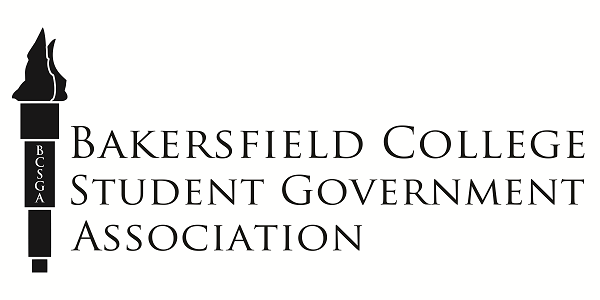 BCSGA Formal SealThe seal will only be used for official communications and ceremonial artifacts. The seal shall be kept in the custody of the Office of Student Life The seal shall be affixed to legislations, proclamations, and such other official documents as determined by the BCSGA Advisor.The design of the BCSGA Formal Seal is as follows: 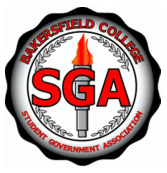 BCSGA WebsiteThe BCSGA website shall be kept in the custody of the Office of Student Life. The maintenance of the website will be determined by the BCSGA Advisor. NominationsOfficer-elect Membership A qualified Officer-elect occurs upon the receipt of an election certification or appointment Before such a qualified Officer-elect may assume office, the Officer-elect must be administered the oath of office  Submission of Nomination to SenateWhen an appointment requires the confirmation of the Senate, the President shall send a memo to the Senate through the Vice President to be placed on the next scheduled Senate agenda, in the following form:“To the Senate of the Bakersfield College Student Government Association: I nominate [name] to the Office of [name of position]. [State briefly the reasons and qualifications.][Original signature of appointing authority.]”The President shall start submitting nominations to the Senate within two weeks of the President taking office for all Executive Cabinet Officers.The President shall also send supporting material of the appointment.Confirmation of NominationWhen Senate grants its consent to a nomination, the Vice President or Parliamentarian shall administer and sign the Oath of Office for said nomination. Appointments Turnaround TimeIn the event that the Senate reports an executive appointment unfavorably, the President shall present a new appointment to the Senate within the following two weeks of the said Senate meeting. In the event that the appointing party is unable to find a qualified candidate within those two weeks, the President must address the Senate and explain the circumstances. Further action to be taken will be at the discretion of the Senate.Appointment to Fill Vacant Office Whenever a vacancy exists, the Vice President shall enable qualified members of the Association to petition for appointment to the seat. The Vice President or President shall with the assistance of the BCSGA Advisor, post all vacancies on the BCSGA website and social media to solicit applicants for a vacant seat.ResignationsResignation from OfficeWhen a BCSGA Officer wishes to resign, the resigning officer must send a letter to the President, Vice President, and the BCSGA Advisor to be placed on the next scheduled Senate meeting. Unless otherwise stated in resignation letter, the date listed on the letter will be the last date of appointment for said Officer. Termination of an Executive Officer All Executive Officers are at the will of the President and may be terminated from Office with the approval of the BCSGA Advisor. Termination of an Officer by the BCSGA AdvisorFor instances were necessary, the BCSGA Advisor may announce at a scheduled Senate meeting the resignation of an Officer without cause.Due to Federal laws, the BCSGA Advisor may not be able to explain the cause of termination.Some reasons may include:Confidential meeting between resigning officer and BCSGA Advisor Officer did not meet minimum standards of scholarship Officer may not be in good standing with Bakersfield College Medical or personal crisis may have occurred to the officer Order of SuccessionLine of SuccessionSuccession of the BCSGA PresidentIf, because of death, resignation, removal from office, inability, or failure to qualify, there is no President to discharge the powers and duties of the office of President, then the Vice President shall, upon the resignation as Vice President, act as President. Succession of the BCSGA Vice PresidentIf, by reason of death, resignation, removal from office, inability, or failure to qualify, there is no Vice President to discharge the powers and duties of the office of Vice President, then the BCSGA President shall appoint any current officer of the Association to fill the office of the Vice President. The proposed Vice President, shall be appointed by the President, approved by the BCSGA Advisor, and confirmed by the Senate.Succession of BCSGA Senate pro-TemporeIf, by reason of death, resignation, removal from office, inability, or failure to qualify, there is neither a President, Vice President, nor Senate pro-Tempore to discharge the powers and duties of the office of President, then the BCSGA officer who is highest on the following list, and who is not under disability to discharge the powers and duties of the office of President, shall act as President: Director of Student OrganizationsDirector of Legislative AffairsDirector of Student ActivitiesDirector of FinanceAn individual acting as President under this subsection shall continue so to do until the expiration of the then current Presidential term. Compensation of SuccessorDuring the period that any individual acts as President under this Chapter, compensation shall be paid at the rate provided by law and established by the BCSGA Annual Budget. Transition of SessionsRoll of Senators-electBefore the convening meeting of each session of the Senate, the Secretary shall make a roll of the Senators-elect from the Elections Certification Sheet given by the Elections Chair.In case of an absence or inability of the Secretary to discharge the duties imposed, those duties shall  onto the Parliamentarian or Vice President of the preceding session.Duty of the SecretaryThe Secretary shall convene the following session until the Vice President-elect is sworn in.At the commencement of each session of the Senate, the Secretary shall call all the Officers-elect to order and proceed to record their presence in alphabetical order. Pending the swearing in of the Vice President-elect, the Secretary of the preceding session shall preserve order and decorum.Transition Ceremony AgendaThe Secretary shall prepare the Transition Ceremony agenda, which shall include the following general items in the order given below, and such additional language as is required to satisfy the requirements of the laws:Convening of the session Call the [SESSION NUMBER] Session of BCSGA to orderThe BCSGA Secretary shall call the Senate to order, and preserve order and decorum, and decide all questions of order.The Secretary shall keep order of BCSGA pending the administering the Oath of the Office of the Vice President.Ascertainment of Quorum The Secretary will call the Roll of the BCSGA Officers-elect to ascertain the presence of a quorum. Only the names of those persons whose credentials show they were regularly elected will be called.  Public Comment The Secretary will take public comment on any action items on this agenda. Transition CeremonyThe Senate will pause for the Transition Ceremonies of the elected Executive Members.Keynote Presentation from the BC AdministrationAdministering the Oath of Office to the KCCD Student Trustee (in years Bakersfield College has the appointment)Administering the Oath of Office to the President-elect Administering the Oath of Office to the Vice President-electAdministering the Oath of Office to the Director of Student Organizations-electInaugural Address by the Vice PresidentInaugural Address by the President Administering the Oath of Office to the Senators-elect The Vice President shall administer the oath of office to the Senators-elect.Announcement of Vacant Association Seats Recognition of Past BCSGA OfficersAnnouncementsAdjournmentConvening AgendaThe Secretary shall prepare the Convening agenda, which shall include the following general items in the order given below, and such additional language as is required to satisfy the requirements of the laws:Convening of the [SESSION NUMBER] Session of the BCSGA SenateAscertainment of QuorumPublic CommentCorrections to the MinutesReceipt of Correspondence to the SenateElection of Officers of the SenateAppointment of Association OfficersAdministering the Oath of OfficeAppointment of Senators to Committees and DepartmentsFirst Reading of Legislation Appropriations Bill for the BCSGA Annual Budget New Business ACTION ITEM: Adoption of the FY## revisions of the Codes of Bakersfield Renegade Association (COBRA)Public CommentAdjournmentAny two Senators-elect may petition the BCSGA Vice President and BCSGA Advisor to include additional business items of business on the Senate’s Convening Agenda. Such a petition shall be filed with the Secretary no later than five (5) instructional days prior to the posting of the convening agenda of the Senate.Transition TrainingAs early as within one week after the General Elections, there shall be a sequence of at least one orientation and up to four trainings sessions. The sessions will be focused on various aspects of the Association with one session solely on the development and protocols of the Annual Budget.All newly elected officials shall be required to attend the orientation session unless they cannot make it due to extenuating circumstances.Training shall be divided amongst the branches of the Association, in addition to training among branches, all Officers will be trained for proper operating procedures, will attend a sexual harassment policy workshop, and participate in team building exercises.All trainings will be developed, conducted, and presented by the BCSGA Advisor who may call upon Officers of the preceding session and the BC Administration.Retention of Association RecordsPurposeThe purpose is to provide a definite course of action for the production, filing, and retrieval of public documents produced by the Association.Document Classification All documents shall be classified as one of the following three classifications:Class 1: Permanent RecordsClass 1: Permanent Records shall be retained indefinitely unless copied or reproduced in accordance with Title 5, California Code of Regulations, section 59022(e). Whenever an original Class 1: Permanent Record is photographed, micro-photographed or otherwise reproduced on film or electronically, the copy thus made is classified as a Class 1: Permanent Record.Class 2: Optional RecordsAny Record that is not a Class 1: Permanent Record shall be classified as Class 2: Optional Record and shall be retained until reclassified as Class 3: Disposable Record. If the Records of a prior year are not classified before July 1, all Records of the previous year shall be classified as Class 2 (Optional) until they are classified. Such classification must occur within one year.Class 3: Disposable RecordsAll Records, other than continuing Records, not classified as Class 1: Permanent or as Class 2: Optional Records shall be classified as Class 3: Disposable. These Records include but are not limited to: Records basic to audit, including those relating to attendance, full-time equivalent student, or a business or financial transaction (purchase orders, invoices, warrants, ledger sheets and canceled check stubs, student body and cafeteria fund Records, etc.); detail Records used in the preparation of any other report; and periodic reports, including daily, weekly and monthly reports, bulletins and instructions.Classification of Association RecordsThe following Association records shall be considered Class 1: Permanent RecordsAnnual reports, which include the official budget reports; Financial reports of all funds, including audit reports of all funds; Other major annual reports, including, activities, financial condition or transactions, and those other reports declared by the KCCD Board of Trustees to be permanent.Records of official actions of the Association, which include agendas and minutes of Association meetings and Association committee meetings, including the text of rules, regulations, policies or resolutions not included verbatim in the minutes but by reference only.Public Access to Materials Copies of the above permanent records can be obtained through the KCCD’s public records policy.The Secretary shall provide, upon request, agendas of public meetings and copies of public records to be discussed at public meetings to members of the Student Body including representatives of newspapers, television and radio.Procedures governing public requests for copies of written material discussed at Association meetings are similar to the process outlined in the KCCD Board Policy.If requested, writings that are public records shall be made available in appropriate alternative formats to be accessible to persons with a disability.All Association minutes are deemed public records. Requests for minutes and exhibits shall be subject to the KCCD Board Policy. Documents kept in the custody of BC Archives are not subject to this policy.The Association shall endeavor to provide access for inspection to public records kept in its custody free of charge. The Association will maintain custody of documents for three (3) years after their production.Authenticity of RecordsOfficial Association files and records shall be housed in the Office of Student Life and then maintained in accordance with KCCD Board Policy on the retention and destruction of records.Except as otherwise provided by COBRA or by law, only the designated original printed copy of agendas, minutes, legislation and other documents shall be considered the document of record.Documents requiring signature(s) shall be official only when they bear an original signature of the proper official.The Legislative BranchLegislative OfficersCompositionThe Legislative Branch is composed of the BCSGA Vice President and twelve (12) Senators. The Senators can also be designated as Chairs of Committees, Vice Chairs of Committees, and the Speaker pro-Tempore.Vice PresidentEstablishment: 
Hereby establishes the BCSGA Vice President, elected by the Bakersfield College Student Body and who shall serve as the Chair of the Senate Body as a voting member.Duties:  
The following shall be considered the duties of the Vice President:Host set number of office hours per week as determined by the Annual Budget.Be the decisive voting member of the Senate.Call meetings of the Senate.Create and post agendas for the Senate meetings in accordance with Brown Act.Produce the Senate agenda for any given meeting and give proper time for officer reports, committee reports, and items of business.Direct the Senate to maintain proper decorum during meeting.Serve as an Ex-officio member of all Senate Committees.Manage Officers nominations and resignations.Publicize for vacant Legislative positions.Sign all enrolled bills and resolutions of the Senate.Ensure Senate is following all protocols and bylaws dictated.Administer oaths and affirmations.Serve on at least one (1) BC Participatory Governance Committee.To assist, the President, in preparing and maintaining the Annual Budget.Perform all other duties as needed by the Office of the Vice President.SenatorsEstablishment: 
The Senators, elected by the Bakersfield College Student Body, serve a broad set of functions within the Association. However, the primary role of a Senator is that of legislator, amending, and generating bills and resolutions, which best reflect the needs and voices of the students during the term as Senator. The Senator is in the prime position to communicate between students and administration.Duties: The duties of the Senator include, but are not limited to:Host at least two office hours per week.Be a voting member of the Senate.Represent the interests of their Constituent Community and of the Student Body. Attend Senate committees, departments, and governance meetings to which the Senator has been assigned.Spend at least one (1) hour per week speaking with members of the Student Body about issues and concerns held by the students.May serve on at least one (1) BC Participatory Governance Committee.Serve on two internal BCSGA Committees or Departments.Report Senator activities since previous meetings. Shall be expected to participate at BCSGA events, work in the Renegade Pantry, and help in promotions and activities of the association. Perform all other duties as needed by the Office of the Senator.Senate Pro-TemporeEstablishment: 
The Senate shall elect from its membership a Senate Pro-Tempore (pro-Temp), subject to the majority approval of the Senate. The pro-Temp will adopt the duties of the Vice President when in absence or appropriate, serving at the discretion of the Vice President.Duties: The duties of the pro-Temp include, but are not limited to the following:Run meetings of the Senate body in absence of the Vice President.In the case of illness, leave, or omitted to make such an appointment of the Vice President, the pro-Tempore may perform the duties of the Vice President for a period not exceeding 14 days.In the case of a vacancy in the Vice President, the pro-Temp shall act as Vice President until the appointment of a new Vice President. Pending such appointment, the pro-Temp may exercise such authorities of the Vice President as may be necessary and appropriate. Chair the Senate Standing Committee on Academic Affairs; Perform all other duties as needed by the Office of the Senate Pro-Tempore.Term Limits of Legislative OfficersAll legislative Officers serve for a term of one year beginning at the convening meeting of the Senate until the Sine Die meeting of the current session.Compensation of Officers Due to the nature of this servant leadership position, Senators within the Legislative Branch of the Association are not compensated monetarily for their public servant duty. The Vice President is paid for the administrative component of their position.Officers may receive other incentives as deemed appropriate by the BCSGA Advisor and BC Administration. Senate MeetingsMeetings Times Senate shall meet at least twice a month.The regular meeting date and time of the Senate shall be on Wednesdays no later than 6:00 p.m., unless the Senate orders otherwise.Attendance ReportingThe Chairs of each committee or department will report the attendance of individual members during their report to the Senate.All attendance reports of Chairs will be consolidated by the Secretary and then given to the Parliamentarian for review.Order of Business Agenda After being called to order, any customary opening ceremonies, and establishing quorum, the Senate shall proceed with its business as follows: Call meeting to orderPledge of AllegianceThe Senate may present the Pledge of Allegiance. Any present members may host and participate in the Pledge of Allegiance. If no members are willing to host the Pledge, this item on the agenda may be skipped. No present members may be called out or reprimanded for not participating in the Pledge of Allegiance.Ascertainment of Quorum A majority quorum must be established to hold a bona fide meeting Corrections to the minutesThe Senate will discuss and correct minutes from previous meetings. Public CommentThis segment of the meeting is reserved for persons desiring to address the Senate on any matter of concern that is not stated on the agenda. A time limit of three (3) minutes per speaker and fifteen (15) minutes per topic shall be observed. The law does not permit any action to be taken, nor extended discussion of any items not on the agenda. The Senate may briefly respond to statements made or questions posed, however, for further information, please contact the Vice President for the item of discussion to be placed on a future agenda. (Brown Act §54954.3)Receipt of Correspondence to the Senate The Senate will present received communications. No action will be taken on communications, other than referring to committee. The Senate may make changes to committee or department assignments.Reports of the AssociationThe Chair shall recognize any Officer of the Association, including the BCSGA Advisor, to offer a report on official activities since the previous meeting and make any summary announcements deemed necessary for no longer than three minutes, save the Advisor who has infinite time.Vice President ParliamentarianBCSGA SenatorsBCSGA Advisor (∞ mins) Reports from the Executive OfficersThe Char shall recognize the Executive Officers and Departments to report for no longer than three minutes on the activities since the previous meeting.Office of the President Department of Student Organization Department of Student Activities Department of Legislative Affairs Department of Finance Department of Public Relations Elections CommissionDepartment of Secretary KCCD Student TrusteeReports of the Senate CommitteesThe Chair shall recognize the chairperson of each standing committee and then each special committee to report for no longer than three minutes on the committee’s activities since the previous meeting.Committee on Academic AffairsCommittee on Advancement of Bakersfield CollegeCommittee on Government OperationsElection or Appointments of Association OfficersThe Senate will consider the following nominations for an Association Office. When the Senate has concluded its deliberations, the Senate may approve the nomination, reject the nomination, or take no action upon the nomination. The Senate will consider the names nominated to the Association Office. The Senate may consider the character, professional competence, physical or mental health, or other matters permissible under Brown Act during consideration of this item. Under Brown Act, the meeting may not be closed. Oath of OfficeThe Parliamentarian (or Vice President, if absent) shall administer the oath of office for all newly appointed positions or elected officers.Reports from the Participatory Governance CommitteesThe Chair shall recognize the officer of each participatory governance committee to report for no longer than three minutes on the committee’s activities since the previous meeting.Veto messages The Senate will reconsider acts vetoed by the President or the BCSGA Advisor if legislations are returned with objections.Consent agendaAll items listed will be enacted by one motion without discussion unless a member of the Senate calls item(s) for a separate vote. Items called into question shall be discussed under either Second Reading of Legislation or Unfinished BusinessFirst reading of legislationThe Senate shall read the legislation for the first time and then may choose to refer to committee.Fast-track legislationA Senator may move legislation to be considered for fast-track at this meeting, moving legislation directly from first reading to second reading.  Second reading of legislationLegislation listed has already been read once on the Senate floor or approved for fast-track, and thus are considered for approval by the Senate Unfinished BusinessItems listed have already been discussed once and thus are considered for approval by the SenateNew BusinessItems listed have not already been discussed once and thus are considered for approval by the Senate.AnnouncementsThe Chair shall recognize in turn BCSGA Officers requesting the floor for a period not to exceed one minute.AdjournmentApproval of Minutes At the appointed time in the Senate meeting, the minutes of the preceding meeting shall be introduced by date.When any motion shall be made to amend or correct the minutes, it shall be motioned by the Senate to amend.After approval of the minutes, the Secretary shall maintain the authority to amend all records to accurately and effectively reflect the official business of the Senate.Motions to Adjourn Motion to AdjournAll motions to adjourn shall be understood to adjourn the Senate to the next date and time scheduled, whether already placed on the schedule or added later by the Vice President. No other business shall intervene subsequent to an ordering for adjournment except the taking of public comment if not yet heard during the meeting.Motion to Adjourn Sine DieThe Senate shall adjourn sine die only by resolution.Such a resolution shall set the date of adjournment sine die.The BCSGA Advisor is authorized to create a sine die resolution template for each Association body to assist the Officers in the preparation of the resolution and to provide for a uniform appearance of all government documentsAssignment on the Floor Recognition of Officers Senators who seek recognition shall raise their hand to address the Vice President, and shall wait to be recognized before addressing the Senate further.Recognition of Non-OfficersNo one, save members of BCSGA, shall be extended the floor except by the Vice President.No one, save members of BCSGA, shall be recognized in debate except during designated public comment periods as designated by the Vice President.Questions in Debate/Discussion Once a debate has begun, a Senator speaking in debate shall be entitled to yield the floor to other Senators for questions.A Senator desiring to ask a question of the speaking Senator may not interrupt and shall wait until the speaking Senator has completed.DecorumDecorum of Officers The Vice President shall maintain the proper decorum of the Senate meetings.All Senators shall observe decency of speech, avoid disrespect of personalities, engage in conversations, and avoid walking about during the meeting in a manner that is disruptive to the proceedings.All Officers shall be wearing business casual attire during all Association meetings.Decorum of Visitors Visitors to the Senate meeting shall be seated in the designated gallery.Visitors shall refrain from disrupting the business of the Senate.The BCSGA Advisor may ask any visitor to leave the meeting at any time for disorderly conduct.Voting during Senate MeetingsVoting Rights All voting members shall vote on each question put, unless there is substantive conflict of interest.Presence by phone or videoconference shall not qualify as if the Officer were physically present at the meeting.Senators may not authorize any other persons to cast their vote or record their presence in the Senate or at a Committee meeting.No other person may cast a Senator’s vote or declare a Senator’s presence in the Senate or the Committee meetings.Vice President’s Discretion in Voting The Vice President only votes when the vote would be decisive.Pledge of Allegiance The Senate may present the Pledge of Allegiance. Any present members may host and participate in the Pledge of Allegiance. If no members are willing to host the Pledge, this item on the agenda may be skipped. No present members may be called out or reprimanded for not participating in the Pledge of Allegiance. Senate CommitteesAppointment of Standing CommitteesThe standing committees from the preceding session shall continue onto the following session of the Senate.The Senate member composition is voted upon at Senate meetings.The Senate shall fill a vacancy on a standing committee by majority vote at a Senate meeting.General Duties of the Committees Standing committees shall be responsible for the consideration of all questions referred by the Senate or the Vice President.Standing committees shall prepare legislation deem necessary for the welfare of the Student Body.Committee Size Each committee shall be composed of at least three Senators, but not to exceed nine members unless prescribed by the Senate. Should membership of a committee fall below its allotted minimum, the Committee Chair shall inform the Senate and seek Senators who wish to sit on to the committee.Should a committee be unable to obtain the prescribed minimum number of members, it may continue to operate. The quorum of the committee shall be a simple majority of its current membership.Committee OfficersThe Senate may choose one Senator to serve as the chair of each standing committeeEach committee shall elect a Vice Chair from its membership at its first meetingThe committee or the Chair may designate additional officer liaisonsSenate Committee ChairEstablishment: 
One Senator shall be appointed to the position of chairperson per committee of the Senate; any individual Senator may not chair more than one committee.Duties: The duties of a Committee Chair include, but are not limited to, the following:Write and post agendas which reflect the intentions and projects of the Committee;Committee chairpersons shall be responsible for such duties typical of the office of chairperson including but not limited to: Coordinating committee meetings; Recording the attendance of committee members and determining excused or unexcused absences; and Consolidate Reports of individual members of the Committee. Sit on the Committee on Government Operations;Deliver a report of the proceedings to their respective Committee during the meeting of the Senate, which will include highlights of Senators, topics considered, and results of interviews and audits performed in committee. Insure committee is following all protocols and laws dictated, including the California Brown Act. Other duties as pertained to the position of a Senate Committee Chair.Senate Committee Vice ChairEstablishment: 
A Vice Chair is appointed by each committee to serve as a substitute for the absence of the Committee Chairperson or Recording Secretary.Duties: The duties of a Committee Vice Chair include, but are not limited to, the following:Assume the responsibility in absence of a Committee ChairDraft Minutes for the Senate Committee to which they have been elected.Other duties as pertained to the position of a Senate Committee Vice Chair’Committee Minutes The Vice Chair shall be the Recording SecretaryAll committee meetings shall be voice recordedIn the event that no Vice Chair has been elected, the responsibility of drafting the minutes will be designated to the Chair. All committee minutes are to be submitted to the Secretary within 48 hours of meeting adjournmentStanding Committees DutiesThe Senate shall elect members to the following standing committees and its duties: Committee on Academic AffairsThe Committee on Academic Affairs shall be responsible for policies regarding academic reform, College academic policy, evaluation of professorships and courses, calendar issues, and library operations. The Committee on Academics shall affect liaison with the Faculty Senate committee with similar jurisdiction, the office of the Vice President, and the Office of Admissions and Records. The Committee shall also be responsible for promotion of the Association among the Student Body, creation and distribution of materials concerning BCSGA, and communication between BCSGA and the Bakersfield community.Committee on Government Operations The Committee on Government Operations shall be responsible for reviewing BCSGA Constitution and the COBRA, creating new initial interview of appointments, and all internal Senate matters.  Committee for the Advancement of Bakersfield College The Committee for the Advancement of Bakersfield College shall voice student concerns regarding the Bakersfield College Tuition and Fees and review all matters of student concern external to the college. This committee shall liaison with the BC Director of Marketing and Public Relations. The Committee shall be responsible for policies concerning the College safety, buildings and grounds, parking and transportation, campus planning, construction, the Student Health Center, Food Services, environmental issues, and other BC related programs. Special CommitteesAppointment of Special Committees The formation of a Special committee may occur at the discretion of the Vice President or by motion or binding resolution of any Senator, with the approval of the Senate. The Vice President shall appoint the Chair and other members of the Special committee, unless the motion creating the committee specifies some other method of selection.  Meetings and General DutiesSpecial committees shall meet at the discretion of the Chair, subject to any conditions, which may be stated in the committee’s formation. Special committees shall be responsible for the consideration of all questions referred to them by the Senate and the preparation of legislation as directed by the Senate in their formation or subsequent instructions.Power to Sit and Act For the purpose of carrying out any of its functions and duties, a Senate Committee is authorized to sit and act at such times and places within the State of California, whether the Senate is in session, has recessed, or has adjourned, and to hold such hearings as it considers necessary.LegislationTypes of Legislation The Senate shall recognize two types of legislation, which shall be known as Bills and Resolutions.  Requirements of Style The BCSGA Advisor is authorized to create a template for each senate body to assist the officer in the preparation of the legislation and to provide for a uniform appearance of all government documentsExpiration of Legislation Upon adjournment sine die of a session, all legislation not definitely disposed of by the Senate is to be considered postponed indefinitely and can only be brought up in a new session by reintroduction. 	Senate Resolution ProcedureGenerating a Senate Resolution Any legislation pertaining to the voice of the student body, including but is not limited to, making suggestions, recommendations, or commendations.All resolutions must be submitted to the Vice President to be placed on the next available Senate agenda. All resolutions must be submitted within Senate Resolution Template.Resolutions may be generated and submitted in one of four ways:Via a Senate CommitteeBy an individual SenatorBy an Executive Officer and sponsored by a SenatorBy a member of the Association and sponsored by a Senator. Senate Resolutions The first enacting clause of all Senate Resolutions shall be in the following form: “Be it resolved by the Senate of the Bakersfield College Student Government Association;”Any subsequent clause shall be in the following form: “Let it be further resolved;”The last clause of any Senate Resolution shall be a directive as to who and where the resolution should be sent and addressed to.Binding ResolutionsBinding resolution is a non-written adopted motion, placed into the minutes, by a deliberative body of the Association that can progress into action for the current session.A Binding Resolution is a set of information that pertain to the operations of the Association. They complement the key principles of the COBRA and aim to maximize the accuracy and efficiency of the Association.The Binding Resolutions deal with:The acknowledgement of international standards to ensure the prompt identification The use of the systems and tools to share documentation of works for the AssociationNaming Officers of the Association to their specific office and dutiesSpecific distribution rules in the case of unidentified uses or works with incomplete documentationThe Sine Die resolution terminates all adopted Bindings Resolutions at the end of each session.  Enrollment of ResolutionEvery resolution passed by the Senate shall be printed and such printed copy shall be called the Enrolled Resolution.The Secretary will keep a track of all Enrolled Resolutions throughout the session. When the Senate has favorably passed a resolution, the Secretary shall ensure that the resolution accurately and exactly reflects the actions of the Senate. Enrolled Resolution shall be printed on paper of suitable quality as shall be determined by the Secretary and the BCSGA Advisor.Signatures of the Enrolled ResolutionEnrolled Resolutions shall then be signed by the Vice President, which all shall be signed in the following form: “We the Bakersfield College Student Body support this resolution on (insert here the date).”The Vice President is mandated to sign all Enrolled Resolutions within five (5) instructional days of the Senate meeting during which resolution was passed. If the Vice President does not sign the Enrolled Resolution after the five (5) instructional days, the Enrolled Resolutions shall be returned to the Senate for further inquiry. Presentment of Enrolled Resolution to the BCSGA AdvisorThe final Enrolled Resolution, subsequent to being signed by the Vice President, shall be presented to the BCSGA Advisor. Such presentment must be done in person, by the Vice President. The BCSGA Advisor, with assistance from the Secretary, will send the resolution as directed by the Senate within the final clause of the Enrolled Resolution. Senate Bill ProcedureGenerating a Senate Bill Any legislation creating or affecting a change in law within the legislative powers of the Senate, or providing for the budgeting and appropriation of Association funds, shall be presented in the form of a Senate Bill.All bills must be submitted to the Vice President to be placed on the next available Senate agenda. All bills must be submitted within Senate Bill Template.Bills may be generated and submitted in one of four ways:Via a Senate CommitteeBy an individual SenatorBy an Executive OfficerBy a member of the BC Student Body and sponsored by a Senator. Senate Bills The first enacting clause of all Senate Bills shall be in the following form: “Let it be enacted by the Senate of the Bakersfield College Student Government Associated,”Any subsequent clause shall be in the following form: “Further enacted,”The last clause of any Senate Bill shall be an enacting clause as to when the bill shall take place or directive as to next steps.Appropriation Senate BillsAn Appropriation Bill is a non-written adopted motion, placed into the minutes, by a deliberative body of the Association that can progress finances into action for the current session.Any Appropriation Senate Bills shall be used for: Declaring the transfer of Association funds Changes within the Annual Budget Adoption of the Annual BudgetOther changes within the Association allocationsThe style and title of all Senate Bills making appropriations for the support of the Association shall be substantially as follows: “An Act making appropriations (insert here the object) for the fiscal year (insert here the fiscal year) from (insert here debit account number and line item) to (insert here credit account number and line item).”Appropriation Bills are written by the Director of Finance and submitted to the Vice President to be placed on the next available Senate agenda Appropriation Bills only need a majority vote to confirmEnrollment of Senate BillsEvery bill passed by the Senate shall be printed and such printed copy shall be called the Enrolled Bill. The Secretary will keep a track of all Enrolled Bills throughout the session. When the Senate has favorably passed a bill, the Secretary shall ensure that the bill accurately and exactly reflects the actions of the Senate. Enrolled Bills shall be printed on paper of suitable quality as shall be determined by the Secretary and the BCSGA Advisor.Signatures of the Enrolled BillsEnrolled Bills shall then be signed by the author(s) of the bill Enrolled Bill shall then be signed by the Vice President The author(s) of the bill and the Vice President are mandated to sign all bills within five (5) instructional days of the Senate meeting during which bill was passed. If the aforementioned members do not sign the Enrolled Bill after the five (5) instructional days, the Enrolled Bill shall be returned back to the Senate for further inquiry. Presentment of Enrolled Bills to the PresidentThe final enrolled bill, subsequent to being reviewed by the Secretary, author(s) of the bill and the Vice President must sign the bill. Then the President is mandated to sign the Enrolled Bill within five (5) instructional days thereafter the signature of the Vice President Whenever an Enrolled Bill, having been approved or not having been by the President, surpasses the five (5) instructional day time limit of the President, the Enrolled Bill is then moved favorable to the BCSGA Advisor.Presentment of Enrolled Bills to the BCSGA AdvisorThe final enrolled bill, subsequent to being reviewed by the Secretary, author(s) of the bill, the Vice President, and the President, shall be presented to the BCSGA Advisor. Such presentment must be done in person, either by the author(s) of the bill, the Vice President, or President. The BCSGA Advisor is mandated to review the Enrolled Bill within five (5) instructional days of receiving the bill. If the advisor disapproves the Enrolled Bill, the Advisor may petition the Senate to reconsider amendments to the Enrolled Bill. Whenever an Enrolled Bill, having been approved or not having been by the BCSGA Advisor, surpasses the five (5) instructional day time limit of the BCSGA Advisor, the Enrolled Bill is then tabled until further inquiry is made by the President.Return of BillIf the President or BCSGA Advisor disapproves of the Enrolled Bill, either shall return the bill back to the Vice President to be placed on the agenda of the next schedule Senate meeting within five (5) instructional days of receiving the bill. The President shall veto or line-item veto the bill by marking or making alterations to the bill, and attach a memo as to the decision of denial or recommendation of changes, which shall be addressed and begin as follows:“To the Senate of Bakersfield College Student Government Association, I am returning herewith without my approval S. B. [number] entitled ‘[official title]’, Line(s) [number(s)].”Whenever an Enrolled Bill is returned to the Senate by either the President or BCSGA Advisor with objections, Senate must review the memo and make alterations as deemed necessary and resume the Enrolled Bill approval process.Constitutional Amendment ProcedureProposal an Amendment to the BCSGA ConstitutionWhen a proposed amendment to the BCSGA Constitution occurs, the Elections Commission must follow protocol pursuant to the BCSGA Constitution.Placement on the BallotWhen an amendment to the Constitution is received after February 1st of a given year, the Elections Chair may cause the amendment to appear on the official BCSGA Elections Ballot for the next following Spring Elections.Certification to the Bakersfield College PresidentWhen an amendment to the Constitution has been ratified by the membership of the Association, pursuant to the provisions of the BCSGA Constitution, the BCSGA Advisor shall immediately inform the Bakersfield College President that the amendment was ratified and is now awaiting the final approval from the Bakersfield College President to take effect.Authority of ChangeNo person or entity, except the membership of the Association voting in an election held for the purpose of ratifying an amendment to the Constitution, retains the power and authority to make changes to the BCSGA Constitution once an amendment has been properly proposed pursuant to the BCSGA Constitution; andNo person or entity retains the authority to make changes, alterations, or other adjustments to an amendment to the BCSGA Constitution subsequent to its proper proposal to the membership of the Association.The Executive BranchExecutive CabinetEstablishmentHerein establishes the Executive Cabinet of the Association. The members of the Cabinet is to advise the President on any subject which may require relating to the duties of each member’s respective office.MissionTo assist the President in carrying out the functions of the AssociationTo be solely advisory; members are under the authority of the Office of the President as staff and are not considered officers of the Senate in any way, save the Vice PresidentCompositionThe composition of the Executive Cabinet is as follows:PresidentVice PresidentDirector of Student OrganizationsDirector of Student Activities Director of Legislative AffairsDirector of FinanceDirector of Public Relations Activities Manager Student Organization Funding Manager Legislative Affairs ManagerKCCD Student Trustee (ex-officio)BCSGA Executive Secretary (ex-officio)BCSGA Advisor (ex-officio)Shared Governance with BCSGA SenateThe Executive Cabinet members shall report to Senate at the first meeting of each given month (once a month), or as requested by Senate, on matters of the respective departments or office.Executive Members must work with Senators to development Senate Bills to amend COBRA on respective departments or develop resolutions.Term Limits of Executive OfficersAll Executive Officers serve for a term of one year beginning with the swearing of the oath at a meeting of the Senate until the Sine Die meeting of the current session.On the expiration of the term, the officer may continue to perform the duties of the office until a successor is appointed.Compensation of Executive OfficersAll members of the Executive Cabinet, save KCCD Student Trustee, Executive Secretary, and Advisor, are compensated partially for their administrative duties according to the allocations confirmed by Senate within the Annual Budget. Once confirmed by Senate, allocations cannot be changed for the given term.Due to the nature of the civil servant positions, Executive Officers are not compensated monetarily for their public duty. Executive Officers shall receive other incentives as deemed appropriate by the BCSGA Advisor and BC Administration. Compensation of Subsidiary Officers Due to the nature of this civil servant position, Subsidiary Officers within the Executive Branch of the Association are not compensated monetarily for their public servant duty. Subsidiary Officers may receive other incentives as deemed appropriate by the BCSGA Advisor and BC Administration. Office of the PresidentBCSGA PresidentEstablishmentHereby establishes the President of the Bakersfield College Student Government Association, elected by the Bakersfield College Student Body.Duties
The following shall be considered the duties of the President of the Association:Host set number of office hours per week as determined by the Annual BudgetCreate and post agendas for Executive Cabinet meetings in accordance with the Ralph M. Brown Act To appoint Association Members to all BC Participatory Governance Committees, with the approval of the Senate Shall have the authority to veto Senate Legislation that are found to be in contrary to the interests of the BC Student BodyMay serve as an Ex-officio member of all Association departmentsTo appoint and remove all Officers of the executive branch unless otherwise specified by lawTo attend meetings of the Kern Community College Board of TrusteesTo attend meetings of the BC College CouncilTo attend and be the Presiding Officer for all Town Hall meetingsTo communicate regularly with the Bakersfield College President Shall have the power to co-sponsor events through the Office of the PresidentTo establish a strategic plan for the association at the beginning of a new termTo submit the BCSGA Annual Budget to the Senate for approvalShall work to establish relationships with local leaders that will serve to benefit the students of Bakersfield CollegeShall have the power to issue proclamations, or opinions of the Office of the PresidentPerform all other duties as needed by the Office of the PresidentRelationship with KCCD The President, or designee, shall attend KCCD Board of Trustee meetings and report on the meetings to the Senate. The President, or designee, shall advocate for the needs of the Association to the KCCD Board of Trustees along with the KCCD Student Trustee.KCCD Student TrusteePurpose The purpose is to outline and define the duties and responsibilities of the KCCD Student Trustee during the selection and representative term on behalf of Bakersfield CollegeThe KCCD Student Trustee offers a student's perspective and advice to the KCCD Board of Trustees at monthly and special Board meetings. The student trustee is educated on upcoming programs, policies, and expenses that will be presented to the Board for approval. Using knowledge collected from the college's history, administrators, faculty, and staff but most importantly the students.KCCD Student Trustee Establishment: Hereby establishes the KCCD Student Trustee, determined by the KCCD district-wide Student Body.Duties: The duties of the KCCD Student Trustee include, but are not limited to the following:Attend all meetings of the KCCD Board of Trustees.Shall be seated with the members of the KCCD Board of Trustees and shall be recognized as a full member of the Board at all meetings, which includes receiving all materials presented to Board members and participating in the questioning of witnesses and the discussion of issues.Shall vast an advisory vote required to carry any measure before the board.Shall not be liable for any acts of the Board.Travel to the annual CCLC student trustee conferenceMay make and second motions, attend closed sessions, other than closed sessions on personnel or collective bargaining matters, and receive compensation at the discretion of the Board.Shall maintain awareness of college programs, procedures and policies, and meet with the BCSGA Advisor.Be an active voice within all Senate and Executive meetings of the To attend Town Hall Meetings at each campus per term in office.Perform all other duties as needed by the Office of the KCCD Student Trustee.Department of Student Activities EstablishmentThere is hereby established the Department of Student Activities as a Department within the Association. The Department of Student Activities (“Activities Department”) works collaboratively with the Office of Student Life, as well as with other college departments, to ensure vibrant and well-balanced opportunities for campus-wide activities and programming.MissionThe Department of Student Activities is the programming board committed to providing the Bakersfield College community with multicultural, social, recreational, educational, and entertaining programs thatInspires and unites the Bakersfield College community through programming derived from traditions, cultural diversity, large-scale entertainment, academia, and athletics. Exists to enhance the BC experience by providing programs to enhance the intellectual, intercultural, social, spiritual, physical, and recreational aspects of students' lives. Provides a wide range of activities to students, consisting of new and different events as well as traditional programs. Encourages student engagement on campus to attract a diverse range of involvement and ideas, creativity in event planning, and excellence in event implementation and leadership. ResponsibilitiesThe primary responsibilities of the Activities Department are:Execute the laws and functions related to the affairs of student activities for the AssociationPlan, supervise, and present all Association sponsored activitiesPlan and implement traditional campus themed activitiesAct as a liaison with the BC Athletics Department and other BC Departments as neededInform the Association traditions through homecoming, orientation, rallies, or by any other methodsOther matters related to the Department of Student Activities.Composition of DepartmentMembers within the Activities Department is composed of the following individuals with voting authority:Director of Student Activities, chairActivities ManagerTwo (2) BCSGA SenatorsOne (1) student-at-large (appointed by the Dean of Students)The BCSGA Advisor , or designee (ex-officio)Director of Student ActivitiesEstablishmentHereby establishes the Director of Student Activities, appointed by the President, approved by the BCSGA Advisor, and confirmed by the Senate.DutiesThe duties of the Director of Student Activities include, but are not limited to the following:Host set number of office hours per week as determined by the Annual BudgetChair all meetings of the Activities Department.May delegate any of the Director’s duties to any member of the Activities Department.  Create and post agendas for meetings of the Activities Department in accordance with Brown Act.Appoint Activities Manager and Department members.Keep complete and accurate records of all BCSGA sponsored or collaborated activities. Plan, implement, and evaluate all Association-sponsored activities.Responsible for securing volunteers to aid in department activities. Keep and maintain a master calendar of all Association events, to be made available to any member of the Student Body upon request.Coordinate with the Director of Student Organizations to engage student organizations in BC events and related activities.To act as a liaison to campus department entities in regards to the planning and preparation of institutional events or activities.To provide advice and recommendations to the President.To attend one Town Hall Meeting per term in office.Prepare a budget for the Activities Department to be included in the Annual Budget proposal.Be present at department events and assist in moderating said events.Perform all other duties as needed by the Office of the Director of Student Activities.Activities ManagerEstablishment: Hereby establishes the Activities Manager, appointed by the Director of Student Activities, approved by the President and the BCSGA Advisor, and confirmed by the Senate.Duties: 
The duties of the Student Activities Manager include, but are not limited to the following: Host set number of office hours per week as determined by the Annual Budget.To manage the budget and operations of Student Activities.To assist the Director in program management and marketing efforts of department activities.To serve as the Secretary of the Department through the preparation of agendas, documentation of minutes, and any other tasks related to meetings of the Department. To attend one Town Hall Meeting per term in office.Act as the Director of Student Activities in the absence of or at the request of the DirectorBe present at department events and activities.Perform all other duties as needed by the Office of the Activities ManagerDepartment Members EstablishmentHereby establishes the Department Members, appointed by the Director of Student Activities and approved by the BCSGA Advisor.Duties
The duties of the Department Members include, but are not limited to the following: To assist the Director and Activities Manager in program management and marketing efforts of department activities Be present at department events and activities.Any other duties as assigned by the Director.Programming ActivitiesThe Department of Student Activities shall be expected to plan, implement, and evaluate activities for the following events: Traditional events Homecoming WeekWelcome Weeks (at the beginning of Fall and Spring semesters)Spring FlingCultural-themed eventsNew Student ConvocationDistinguished Speakers SeriesStudent Leadership ConferenceAll campus Finals Study HallPrograms at the BC satellite campusesIn addition to these weeks, the Activities Department will be responsible for the planning and execution of periodic holistic events, varying in topic and scale, designed to unite and inspire the Student Body. These events should include but are not limited to speakers, large-scale entertainment, campus diversity, athletics, and events centered on academic success.Authorization of Appropriations This hereby authorizes to be appropriated such sums as may be necessary for the support of this Chapter.Department of Student OrganizationsEstablishmentHere establishes the Department of Student Organizations (“StudOrg Department”) as a department within the Association. The StudOrg Department works collaboratively with the Office of Student Life, as well as with other college departments, to ensure vibrant and well-balanced opportunities for campus student organizations.MissionThe Department of Student Organizations engages students in the development of their strengths, skills, and leadership using student organizations as foundation by way of programs, workshops, conferences, and leadership positions. Definitions A Student Organizations (StudOrg) is an entity that is initiated and directed by a group of current Bakersfield College students who share a common vision in promoting an extra-curricular or co-curricular mission that enriches campus or community life and personal development. Active membership in a registered StudOrgs shall be limited to registered students from the BC campuses. Active members may participate at all levels in the organization’s activities (beyond membership registration and payment of financial obligations) as determined by the organization. Membership shall be on a completely volunteer basis and shall not be the basis of academic credits nor shall any coercion be used forcefully to maintain membership. The designated Advisor and designees, of the StudOrg are considered a part of the StudOrg membership.Department ResponsibilitiesThe primary responsibilities of the StudOrg Department is to:Execute the laws and functions related to the affairs of Student Organizations at Bakersfield College.Manage the affairs of registered Student Organizations.Serve as a resource for Student Organizations and a clearinghouse for information.Manage and allocate Student Organization Finance grantsHost various workshops in related affairsEstablish monthly communications and continuous communication with StudOrgsCoordinate collaborations of StudOrgs through Inter-Club Council meetingsOther matters relating to the Department of Student Organizations.Composition of StudOrg DepartmentThe StudOrg Department is composed of the following individuals with voting authority and count towards quorum:Director of Student Organizations, chairStudent Organization Funding ManagerTwo (2) BCSGA SenatorsOne (1) student-at-large (appointed by the Dean of Students)The BCSGA Advisor, or designee (ex-officio)The ICC Representative, or designee, from each registered Student Organizations of the current term, will have voting privileges at the present meeting attended, but does not count towards quorum for the department. Director of Student OrganizationsEstablishmentHereby establishes the Director of Student Organizations for the Association, elected by the Bakersfield College Student Body.DutiesThe duties of the Director of Student Organizations include, but are not limited to the following:Host set number of office hours per week as determined by the Annual Budget.Chair all meetings of the StudOrg Department and the Inter-Club Council (ICC) meetings.May delegate any of the Director’s duties to any member of the StudOrg Department.Create and post agendas for meetings of the StudOrg Department and the Inter-Club Council in accordance with the Brown Act.Coordinate and allocate Student Organization Finance grants.Appoint Student Organization Funding Manager and Department members.Keep complete and accurate records of the names of StudOrg Leadership (advisors and officers), and the organization’s constitutions of all registered StudOrgs.Plan, implement, and evaluate all Association-sponsored StudOrg activities.Responsible for securing volunteers to aid in department activities.Keep and maintain a master calendar of all Association StudOrg events, to be made available to any member of the Student Body upon request.Coordinate with the Director of Activities to engage student organizations in BC events and related activities.To act as a liaison to StudOrgs in regards to the planning and preparation of StudOrg events or activities.To provide advice and recommendations to the President.Prepare a budget for the StudOrg Department to be included in the President’s Annual Budget proposal.To attend one Town Hall Meeting per term in office.Perform all other duties as needed by the Office of the Director of Student Organizations.Student Organization Funding ManagerEstablishmentHereby establishes the Student Organization Funding (SOF) Manager, appointed by the Director of Student Organization, approved by the President and the BCSGA Advisor, and confirmed by the Senate.DutiesThe duties of the Student Organization Funding Manager include, but are not limited to the following:Host set number of office hours per week as determined by the Annual Budget.To manage the budget and operations of Student Organization Funding grants.To assist the Director in account management and financial advisement of recognized student organizations.To serve as the Secretary of the Department through the preparation of agendas, documentation of minutes, and any other tasks related to meetings of the Department; To attend one Town Hall Meeting per term in office.Act as the Director of Student Organization in the absence of or at the request of the Director.Perform all other duties as needed by the Office of the Student Organizations Funding Manager.Department Members Establishment
Hereby establishes the StudOrg Department Members, appointed by the Director of Student Organizations and approved by the BCSGA Advisor.Duties
The duties of the Department Members include, but are not limited to the following: To assist the Director and Student Organization Funding Manager in program management and marketing efforts of department activities Any other duties as assigned by the Director.Registration of Student OrganizationsThe authority of registering StudOrg is given to the BC Dean of Students, or designee, to be implemented through the BC Office of Student Life. Each StudOrg must register on an annual basis.All registered StudOrg must understand and agree to all the protocols, procedures, terms, and conditions set forth by the BC Dean of Students.Recognition shall be given based on the StudOrg’s compliance with the registration requirements within the Student Organization Registration Process handbook established by the BC Office of Student Life.The constitution, bylaws, and other governing documentation of each StudOrg shall be submitted and the content thereof must be in compliance with the Student Organization Conditions and Procedures handbook established by the BC Office of Student Life.Any registered StudOrg that is affiliated with a local, state, federal, or international organization must provide the BC Office of Student Life a formal letter of recognition during the StudOrg registration process. Student Organization Funding The authority of accepting and processing the SOF Grants is given to the BC Dean of Students, or designee, to be implemented through the BC Office of Student Life.Each StudOrg must comply with the SOF Grant Conditions and Process handbook set forth by the Office of Student Life.Student Organization Funding (SOF) is available to any registered StudOrg for operational, programmatic, fundraising, or travel expenditures that enhance overall quality of student life on campus. SOF Grant process is used to boost the overall educational experience of students through development of, exposure to, and participation in social, cultural, intellectual, recreational, governance, leadership, group development, campus and community service, and informational programs and activities. These guidelines and process comply with district, federal, state, and local laws as well as BC policies. Allocation of SOF shall be given based on the StudOrg’s compliance with the Student Organization Funding Grants Conditions and Process handbook established by the Office of Student Life.The StudOrg Department will review and hear SOF Grant requests only from recognized StudOrgs.The Director will place all properly completed SOF Grants on the next scheduled StudOrg Department agenda for allocation approval.Authorization of Appropriations This hereby authorizes to be appropriated such sums as may be necessary for the support of this Chapter.Inter-Club CouncilEstablishmentHere establishes the Inter-Club Council (“ICC”) as an entity within the Association. The StudOrg Department works collaboratively with the Office of Student Life, as well as with other college departments, to ensure vibrant and well-balanced opportunities for campus student organizations.Department of Student Organizations and Inter-Club Council (ICC) may be used interchangeably. MissionStudent Organizations (StudOrgs) serve a valuable and educational function offering students the opportunity to join in academic or professional, honor, political, service, social, cultural and/or spiritual groups, and societies. The students involved assume various leadership roles that provide insight to further the mission of the group and contribute to the personal development and enjoyment of members within the context of the broader teaching, research, and service missions of BC. These opportunities offer students a chance to become more involved with their campus community, adding an experiential component to their educational experience.Purpose ICC Meetings are a platform where:StudOrgs are able to inform perspective affairs to BCSGA StudOrgs are able to connect and collaborate with other StudOrgs for events and initiativesBills and resolutions are developed and created to be added to the next available Senate agendaMembers can host collective conferences, workshops, events, etc.StudOrgs are informed of new conditions and proceduresStudOrgs are able to be aided by BCSGA in their affairsOther matters related to the StudOrgs.ICC Representative Attendance Each registered StudOrg should send their ICC Representative (ICC Rep) to the StudOrg Department meetings.Attendance of ICC Reps who are actively engaged with the Department have a stronger, unified organizational voice, thus the attendance of ICC Reps will be recorded by the Secretary at each ICC Meeting. If the ICC Rep is not able to attend, it is the responsibility of the StudOrg Leadership to send an alternative member to the ICC Meeting or connect with the Director to receive missed information.Use of Certain Names, Symbols, or Charters ProhibitedNo Student Organization may use the name, symbol, and charter of a national club or organization unless recognized by the national club or organization and by the BC Office of Student Life.No Student Organization may use the name, symbol, seal, or branding of BCSGA unless approved by the BCSGA Advisor or the BC Dean of Students.No Student Organization may use the name, symbol, seal, or branding of Bakersfield College unless approved by the BC Office of Student Life and the BC Marketing and Public Relations Office.Authorization of Appropriations This hereby authorizes to be appropriated such sums as may be necessary for the support of this Chapter.Department of Legislative AffairsEstablishmentHere establishes the Department of Legislative Affairs (“Leg. Affairs”) as a Department within the Association. Leg. Affairs works collaboratively with the BC Office of Student Life, as well as with other college departments, to voice the BC Student ideals to the local, regional, state, and federal environments.MissionLeg. Affairs is accountable and transparent to inform the BC Student Body, the Bakersfield community, where various laws are proposed and passed that affect our students and the community. Leg. Affairs stays updated with all legislation that is pertinent to the BC Student Body, KCCD District, Bakersfield City, Kern County, and the State of California, and Federal legislations and affairs. Leg. Affairs is to be a representing voice of BC Students to the California Community College System.ResponsibilitiesThe primary responsibility of the department is:To track local, state, and federal legislation that affects higher education and/or students directly.To advocate on behalf of Student Body to the City and County officials, the KCCD Office of the Chancellor, California State Government, and the California Congressional Delegation.To report to the Association on legislative happenings of the aforementioned bodies, and offer possibilities for involvement or collaboration.To educate students about legislative issues that affects them.To execute general campaign strategies adopted by the Leg Department.Other matters that relate to the Leg Department.Composition of Legislative DepartmentLeg. Affairs is composed of the following individuals with voting authority:Director of Legislative Affairs, chairLegislative Affairs ManagerTwo (2) SGA Senators One (1) student-at-large (appointed by the Dean of Students)KCCD Student Trustee (ex-officio)The BCSGA Advisor, or designee (ex-officio)Director of Legislative AffairsEstablishment: Hereby establishes the Director of Legislative Affairs for the Association, appointed by the President, approved by the BCSGA Advisor, and confirmed by the Senate.Duties: The duties of the Director of Legislative Affairs include, but are not limited to the following:Host set number of office hours per week as determined by the Annual BudgetChair all meetings of Leg. AffairsMay delegate any of the Director’s duties to any member of Leg. AffairsCreate and post agendas for meetings of Leg. Affairs in accordance with the Brown ActAppoint Legislative Affairs Manager and Department membersPlan, implement, and evaluate all department-sponsored activitiesResponsible for securing volunteers to aid in department activities Keep and maintain a master calendar of all department events, to be made available to any member of the Student Body upon requestCoordinate with the Director of Student Activities to engage the BC Student Body in related activitiesBe the primary representative of the Association for Region V of the Student Senate for California Community Colleges (SSCCC) Be the Delegate to the SSCCC General AssemblyTo provide advice and recommendations to the PresidentPrepare a budget for Leg. Affairs to be included in the President’s Annual Budget proposal.To attend one Town Hall Meeting per term in officePerform all other duties as needed by the Office of the Director of Legislative AffairsLegislative Affairs ManagerEstablishment: Hereby establishes the Legislative Affairs Manager, appointed by the Director of Legislative Affairs, approved by the President and the BCSGA Advisor, and confirmed by the Senate.Duties: 
The duties of the Legislative Affairs Manager include, but are not limited to the following: Host set number of office hours per week as determined by the Annual BudgetHelp coordinate and oversee the logistics, programming, research and policy analysis of the DepartmentServe as support in conducting student-led lobbying efforts at all levels of government To serve as the Secretary of the Department through the preparation of agendas, documentation of minutes, and any other tasks related to meetings of the Department; andTo attend one Town Hall Meeting per term in officeAct as the Director of Legislative Affairs in the absence of or at the request of the DirectorPerform all other duties as needed by the Office of the Legislative Affairs ManagerDepartment Members Establishment: 
Hereby establishes the Leg. Affairs Members, appointed by the Director of Legislative Affairs and approved by the BCSGA Advisor.Duties: 
The duties of Leg. Affairs Members include, but are not limited to the following: To assist the Director and Legislative Affairs Manager in program management and marketing efforts of department activities Any other duties as assigned by the Director.SSCCC RepresentationThe Director of Legislative Affairs shall be the primary representative of the BCSGA for Region V of the Student Senate for California Community Colleges (SSCCC) and shall attend all Region V meetings if possible. If the Director of Legislative Affairs is unable to attend a meeting, another member of Leg. Affairs may be nominated by the Director of Legislative Affairs, approved by the BCSGA Advisor, to attend the meetings.The Director of Legislative Affairs shall be the Delegate to the SSCCC General Assembly whenever the Assembly meets. If the Director of Legislative Affairs is unable to attend General Assembly, the Senate may nominate any BCSGA Officer (elected or appointed) as a replacement Delegate, if not determined by the BCSGA Advisor.Relationship with KCCD Student TrusteeThe KCCD Student Trustee may be invited to all Leg. Affairs meetings and be an active and informative member of the Department. Leg. Affairs should inform the KCCD Student Trustee of the Association view regarding BC and KCCD matters.Authorization of AppropriationsThis hereby authorizes to be appropriated such sums as may be necessary for the support of this Chapter.Department of FinanceEstablishmentHere establishes the Department of Finance (“Finance Department”) as a Department of the Association, which works collaboratively with the BC Office of Student Life, as well as with other college departments, to maintain the Association budget and its affiliated accounts.MissionThe Finance Department manages the accounts of the Association. The Finance Department establishes a transparent way to inform the constituents regarding the expenditures and revenues of the Association. The Finance Department shall ensure responsible expenditure of Association funds. The Department shall review finance bills, review spending practices, regularly review the current balances sheets, inspect budgets and expenses of committees and departments, and generally have within its charge the finances and budget of the Association. ResponsibilityThe responsibilities of the department are:Review all Association financial accounts quarterlyAssist the President to plan, approve, and submit the initial Annual Budget.Determine the disposition of financial requests, which alter the original fiscal operation plan, such as creation/deletion of accounts, transfer of funds, account augmentation, etc.Oversee fiscal accountability of Association funds.Monitor, evaluate, and assist the Director of Finance in the execution of the Association budget expenditures and record keeping.Review the Annual Budget along with the Department budgets to ensure expenses and projected expenditures agree with the Finance CodeReview and update the Finance Code as neededAdvise the Senate on budgetary matters, and shall recommend appropriate action to keep expenditures within the current budget Other matters that relate to the Department of Finance.Composition of Finance CommitteeThe Finance Department is composed of the following individuals with voting authority:Director of Finance, ChairTwo (2) Senators One (1) student-at-large (appointed by the Dean of Students)BCSGA Advisor, or designeeResponsibilities of the BCSGA AdvisorThe BCSGA Advisor, or designee, is responsible for ensuring that all actions by Finance Department are in accordance with BC and KCCD Board Policies, and is required to report to the College President any potential violations.Act as custodian of the BCSGA Student Services program fee, and shall be responsible, under the direction of the President of Bakersfield College, for all cash collection of student funds, and for maintaining records as prescribed by KCCD Board Policy.Furnish information to the Finance Department necessary for the preparation of the Annual Budget, and prepare related reports as otherwise required. This includes prior year information and estimated income.Provide the Finance Department quarterly financial reports on revenue (actual and expected) and expenditures on all accounts.Inform the Finance Department of the need, and extent of any required budget adjustments, based upon estimated revenues, which may require adjustments to conform to actual income. Ensure that all expenditures are in accordance with the approved budget and in compliance with appropriate rules and regulations.Provide access to books and records of Association activities to any BCSGA Officers.Requests for this information from other students must be made as public records requests, following KCCD procedures.Director of Finance Establishment: Hereby establishes the Director of Finance for the Association, appointed by the President, approved by the BCSGA Advisor, and confirmed by the Senate.Duties: The duties of the Director of Finance include, but are not limited to the following:Host set number of office hours per week as determined by the Annual BudgetAttend all meetings of the Finance CommitteeAppoint the Budget ManagerPlan, implement, and evaluate all department-sponsored activitiesResponsible for securing volunteers to aid in department activities Meet with the Directors on a monthly basis to review budget revenues and expendituresKeep complete and accurate records of all Association purchases by Executive Cabinet, expenditures, and revenues and make this information available to any member of the Student Body upon request To provide advice and recommendations to the PresidentPrepare a budget for the Executive Cabinet to be included in the President’s Annual Budget proposal.Aid the President on preparing the BCSGA Annual Budget To attend one Town Hall Meeting per term in officePerform all other duties as needed by the Office of the Director of FinanceFinance Department ProceduresAssociation expenditures from the approved Annual Budget line items do not require Finance Department approval prior to those expenditures. Recommendations of the Finance Department procedures received must be reported in Senate Appropriation Bills. Actions of the Finance Department may be overridden or amended by a 2/3 of the Senate, present and voting at the meeting when such actions are reported. Actions overridden or amended shall be referred back to the Finance Department for further consideration. Only the BCSGA Advisor and/or Dean of Students shall have the authority to determine the budgetary source or sources of budget line items.The BCSGA Advisor and/or Dean of Students shall review all proposed Association fund expenditures and may disallow inappropriate expenditures. If the BCSGA Advisor and/or Dean of Students disallows expenditures, the Finance Department shall be notified.Authorization of Appropriations This hereby authorizes to be appropriated such sums as may be necessary for the support of this Chapter.Department of Public RelationsEstablishmentHereby establishes the Department of Public Relations (“PR Department”) as a Department within the Association. The PR Department works collaboratively with The Office of Student Life, as well as with other departments, to help protect and maintain a pristine image of the Association.MissionThe Department of Public Relations ensures that the Association and its members are represented within the campus and other external spectators by using technological resources and community outreach methods. ResponsibilitiesThe primary responsibilities of the department are: Interpreting public opinion, attitudes and issues that might impact, for good or ill, the operations and plans of the Association and its members. Consulting with members at all levels in the Association with regard to policy decisions, courses of action, and communication, considering the public ramifications and impact they may have on the Association. Researching, conducting, and evaluating, on a continuing basis, programs of action and communication to achieve a further understanding of the public's understanding necessary to the success of the Associations aims and goals.Planning and implementing efforts to influence or change public opinion on the AssociationDirector of Public RelationsESTABLISHMENTHerby establishes the Director of Public Relations for the Association, appointed by the President, approved by the BCSGA Advisor, and confirmed by the Senate.b)	DUTIES The duties of the Director of Public Relations include, but are not limited to the following:Host set number of office hours per week as determined by the annual budget. Keep and maintain a master calendar of all department events, to be made available to any member of the Student Body upon requestCreate a plan to ensure positive notion of the Association and Bakersfield College. Coordinate with the Director of Student Activities to engage the BC Student Body in related activitiesWrite blogs and reports regarding BCSGA related matters for internal and external promotions Manage shared BCSGA social media accounts to ensure positive image of the Association and Bakersfield College.To attend one Town Hall Meeting per term in officePerform all other duties as needed by the Office of the Director of Public Relations.Authorization of Appropriations This hereby authorizes to be appropriated such sums as may be necessary for the support of this Chapter.Department of the SecretaryPurposeHere establishes the Department of the Secretary as a program within the Association. The Department is under the direction and supervision of the Office of Student Life to ensure the Association follows and complies with all BC, local, state, and federal policies and procedures.Composition of the DepartmentThe Department is composed of the following individuals:Executive Secretary HistorianBCSGA StaffCommittee Secretaries Executive SecretaryEstablishmentThere is hereby authorized the creation of the Executive Secretary as an employee necessary for the operation of the Association. The BCSGA Advisor, or designee, shall be the direct supervisor of the Executive Secretary.Duties
The duties of the Executive Secretary include, but are not limited to the following:Ensures all agendas created and posted for meetings are in accordance with the Brown ActKeep complete and accurate records of all Association meetings Responsible for securing volunteer secretaries for Association meetings Keep and maintain a master calendar of all Association events, to be made available to any member of the Student Body upon requestShall take roll at and record the minutes of all meetings of the Senate, the Judicial Review Board, and the Executive Board meetings Compile, edit and maintain the Public Laws, Resolutions, and COBRA in accordance with the laws governing suchEnroll all bills and present them to the proper parties with certification after the Senate has passed themMaintain office hours and attendance for all Senators, as to provide record Ensure accurate, verbatim as necessary, minutes be recorded and documented, both in text and audio format, for all Association meetings, as to abide by the Brown Act Monitor Association meeting attendances as to ascertain and keep a proper quorumEnsure the creation and availability of drafts of minutes and bills for all appropriate personsPerform all other duties as needed by the Office of the SecretaryHistorianEstablishmentThere is hereby authorized the creation of the Historian as an employee necessary for the operation of the Association. The BCSGA Advisor, or designee, shall be the direct supervisor of the Historian. When a Historian is not hired, all duties fall under the preview of the Secretary.Duties
The duties of the Historian include, but are not limited to the following:Assemble a book of minutes for the body, which shall contain the original records for each meeting in the following order:The agendaSupporting material to the agendaThe approved minutesThe exhibits to the minutesMiscellaneous materialOrganize in chronological order, bind and index the following:Agendas and minutes of all public bodies meeting within the Association, including the Senate, Senate Committees, Elections Commission, and the Department of Student Organizations, etc.Records of Judicial Review Board cases and opinions including: copies of charge sheets, written briefs and documents used in each case, and final judgments of the CouncilCopies of the Annual Budget and any related and clarifying budget materialMaintain the Association Facebook, Twitter, and all other social media accounts to publicize events, increase student awareness, and improve the image of the Association Assist in maintaining the Association website and shall make available on it the most current editions of the BCSGA Constitution, COBRA, meeting agendas and minutes, and contact information for all OfficersAssist the Executive Secretary with the enrollment of Senate Bills and ResolutionsIn the event of vacancy or additional assistance of the Secretary is needed, the Historian shall assume the powers and duties of the Executive SecretaryPerform all other duties as needed by the Office of the HistorianCommittee SecretariesIn GeneralThe Executive Secretary may recruit additional Committee Secretaries, who are designated to each department or committee and can assist the Executive Secretary in all matters concerning the meetings. DutiesThe duties of a Committee Secretary shall include but are not limited to the following:Attend and transcribe the minutes of the Association meetings.Assist the Executive Secretary in tracking the attendance of BCSGA Officers during meetings.Ensure the committee meetings abide by the standing rules of order.Abide by the Brown Act Provide printed versions of the agenda for the public.Provide the Secretary with copies of drafts and approved minutes.Shall record each meeting for the public.Work jointly with the Executive Secretary to appropriately file each recording.Perform all other duties as needed by the Office of the Committee SecretariesAuthorization of Appropriations This hereby authorizes to be appropriated such sums as may be necessary for the support of this Chapter.Advisory BoardsEstablishmentThe following shall be the process for establishing an advisory board:The President or the BCSGA Advisor may establish by executive directive an advisory board for any purpose relating to Association matters Any Director within the Association may establish an advisory board for any purpose relating to the Director’s department, with approval from the BCSGA Advisor.Powers and GovernanceThe advisory board shall have no authority or power, and shall function only in an advisory manner.The advisory board must follow all state, district, and BC administration policies and procedures. The advisory board shall be governed by the same stipulations placed upon all Association committees or departments.The directive forming an advisory board shall declare in an official Association memo stating:The objective of the advisory board;The method for selecting members for the advisory board;A facilitator for the advisory board; andThe date of dissolution for the advisory board.The Facilitator The Facilitator shall be responsible for such duties typical of a facilitator for an advisory board and shall include but not be limited to:Coordinating advisory board meetings;Recording the attendance of board members; and Preparing meeting reports for the President and Senate.A Facilitator shall:Be a student enrolled at Bakersfield College;Meet the requirements for student employment; andMay be any inferior officer or employee of a Department.Compensation of Advisory Board No members of the advisory board shall receive monetary compensation for their work. Members may receive refreshments during meetings of the advisory board, with approval from the Director of Finance and the BCSGA Advisor.Authorization of Appropriations This hereby authorizes to be appropriated such sums as may be necessary for the support of this Chapter.Finance Code OverviewPurpose The Finance Code is to define the financial parameters in which the Association can operate and outline the acceptable use of fees and revenues accrued by the College in connection with the Association activities, programs, events, initiatives, and assist supplemental funding for registered BC student organizations.All revenues and expenditures are subject to the policies, regulations, and procedures set forth by the Federal Government, State of California, the Kern Community College District, and Bakersfield College.Finance Allocations Association accounts are to be used exclusively for Association matters. No funds, unrelated to the Association or any registered student organization activities, may be deposited in Association Accounts. A self-operating budget is determined for each Departments through the allocations set within the Annual Budget The Department of Finance will monitor the directors’ spending to ensure adherence to the Finance Code and Annual Budget. Directors may appeal to the Department of Finance for a budget amendment or increase. Funds allocated to the departments must be used within the context of their purview and constituencyAll funds expended by the directors must benefit the Association and may not be used for profit or personal gain.Advisor AuthorityThe funds expended or generated from or for any Association accounts will be disbursed as defined by the Finance Code, except in the following circumstances:If the Association cannot convene a regular or special meeting under the Brown Act to vote on the disbursement of the fee prior to a particular activity or event, the BCSGA Advisor (or Dean of Students), in concurrence with the Vice President of Student Affairs, may authorize the disbursement of funds. The BCSGA Advisor may disallow expenditure of the fee if determined the expenditure will not support a permissible use. If the BCSGA Advisor disallows the expenditure, the Director of Finance will be notified of the disallowance with an explanation or reason supporting such decision.The BCSGA Advisor shall be directly responsible for the conduct of all Association financial activities and shall be governed in this exercise by the KCCD Board Policies.All funds raised or expended in and for the common treasury and general welfare of the Association shall be maintained by the BCSGA Advisor, in keeping with all District policies and procedures, in consultation with the BC Vice President of Student Affairs, under the direction of the President of Bakersfield College.The BC Vice President of Student Affairs shall be the final decision on all fiduciary matters and controls.Amending the Finance CodeThe Finance Code shall serve as the final and absolute document pertaining to financial procedures for the Association and amendments are to be enforced only after the amendment process is official and complete.All appropriation bills that amend the Finance Code or the Annual Budget should be advertised to the BC Student Body before being voted upon by the Senate.Any part of the Finance Code can only be amended by at least a two-thirds (2/3) majority vote of the Senate's total voting membership and confirmation of the BCSGA Advisor.Association AccountsGeneral PrinciplesAll Association Accounts are established to promote the general welfare and morale of the students, shall be a common treasury, and expended in such a way as to benefit the current and long-term interest of BC students.Stewardship of the fee rests with the elected representatives of BCSGA under the trusteeship of the BCSGA Advisor.Management of the fee shall be in accordance with the best business practices, including sound budgetary and accounting procedures subject to the control and regulation of the KCCD fiscal policies.Representation by members of the Association shall be required in the raising and expending of Association funds.TA 100: BCSGA General Fee The purpose of a student body organization, defined in the California Education Code, authorizes a college district governing board to establish regulations for student body activities. The name of this “fee” shall be known as the “BCSGA Student Services Program”TB 150: Campus Center FeeEducation Code Section 76375 authorizes the governing board of a community college district to establish an annual building and operating fee for financing, constructing, enlarging, remodeling, refurbishing, and operating a student body center. The fee may not exceed one dollar ($1) per credit hour and may not exceed ten dollars ($10) per specified student per fiscal year. Fees collected pursuant to ECS 76375 shall be placed in a fund known as the Student Body Center Fee Fund; custody of these moneys shall be the responsibility of the Chief Business Officer of the district, or designee. The Chief Business Officer and the student body government, or its designee, must approve expenditure of these moneys. The appropriate use of the fee income and the student body center facility shall be the responsibility of the Association for whom the fee was collected. TA 200: Student Representation Fee AB 1504 (2019) requires California Community Colleges to collect at the time of registration a student representation fee (SRF) of $2 per semester or per quarter, if the CCC has a student body association. It requires $1 of the fee be used to establish and support the operation of the Student Senate for California Community Colleges (SSCCC), a statewide community college student organization. Students can opt out of paying the fee.The funds generated from the collection of the Student Representation Fee must be deposited in a separate restricted fiduciary fund established only for the Student Representation Fee.The BCSGA Advisor will have custody of the funds collected from the Student Representation Fee.The Student Representation fee may only be spent on activities that provide the Association the means to state their positions and viewpoints before city, county, district, and/or state government agencies. This includes attending conferences that provide students with training for stating their opinions and any conference that meets for the purpose of gathering student opinions in order to express them before city, county, district, and/or state government agencies. The BC Dean of Students approves expenditures of monies collected from the Student Representation fee.Renegade Pantry Account The Association may host a Renegade Pantry account for the purpose of holding funds for distribution that support the mission and wellness of the Renegade Pantry or Student Assistance Programs.Such account may be housed and managed within the BC Foundation Office. General ReservesThe BCSGA Advisor shall provide the Department of Finance with an annual report on the status (including interest and expenditures) of all reserves. Reserves may be established from current operating funds, gifts, or by segregation of available surplus. Interest earned by such funds may be credited to the selected reserves earning it. Establishment of, addition to, or reduction of a Reserve must be approved by the BCSGA Advisor. Project ReservesThe Association may, by action of the Senate and with the approval of the BCSGA Advisor, set aside funds for a specific future project, which shall be classified as a “Project Reserve”. The BCSGA Advisor must review all established Project Reserves annually and recommend any adjustments to the Finance Committee, which shall make recommendations to the Senate and then the BC Vice President of Student Affairs for approval. The BCSGA Advisor or the BC Vice President of Student Affairs has the authority to cancel Project Reserves as deemed necessary to assure that the Association funds are conducted in a fiscally responsible manner.Contingency ReservesThe Association may, by action of the Senate and with the approval of the BCSGA Advisor, set aside funds for contingencies.Contingency Reserves shall be reviewed annually by the BCSGA Advisor and adjustments recommended to the Department of Finance, which shall make recommendations to the Senate and the BC Vice President of Student Affairs for approval.Scholarship AccountsAssociation Scholarship Accounts must be established for scholarship granted to the students enrolled at Bakersfield College. Such scholarship-based accounts must be housed and managed within the BC Foundation Office. BCSGA may raise and/or set aside funds for scholarships. BCSGA scholarship accounts are established only by transfer of active fundraised Association funds and/or by donations from individuals or groups.BCSGA scholarship accounts shall be established only with the prior written approval of the BCSGA Advisor.If interest is earned by the scholarship, the interest shall be credited back to the scholarship account(s).Investments Association funds, including scholarship funds, may be invested only with the written approval of the BC Vice President of Student Affairs.Such investments must be housed and managed within the BC Foundation Office. BCSGA Student Services ProgramOverview The BCSGA Student Services Program fee is an optional $15 fee collected at the time of registration per instructional semester. This fee, although collected by the District, is given to the Association for disbursal throughout the campus, aiding programs and services, and supporting the welfare of the student body and organizations. Students receive a BCSGA Sticker (otherwise known as the “Kern Value Card Discount Sticker”) on their BC student identification cards. The Association provides benefits as a “thank you” for those students who have paid the fee. These benefits include free academic supplies, discount tickets programs, free admission to home football games, student activities events, discounts at local businesses, access to the BCSGA Scholarships and Grants, etc. At Bakersfield College, as at our neighboring colleges, this fee is a “negative check off” wherein the fee is automatically assessed at registration. Students then have the option of waiting to pay for their classes and coming to the Office of Student Life for a waiver, which is then presented to the Business Services Office along with payment. The Office of Student Life will host a comprehensive list of programs and services which are supported by this fee on the website. ExemptionsThe following students are NOT currently assessed the fee when apart of the:Duel Enrollment program Inmate Scholars program (Incarcerated)Apprenticeship program RefundsAll students have the right to request a refund for a BCSGA fee. Requests will only be honored automatically during the first and second weeks of the Fall and Spring.Students will be able to petition the Department of Finance for past semesters or outstanding payments for refunds.  Student Organization AccountsStudent Organization Club AccountsStudent Organization Accounts (“StudOrg Accounts”) may be established and credited with funds raised through:Dues, assessments, and donations from membersIncome from eventsSales of goods or club merchandiseAll StudOrg Accounts must be hosted by the BC Business Services Office.Student Organization collections and disbursements are handled through the BC Business Services Office. All collections and expenditures shall be approved by the StudOrg Advisor, StudOrg President/Treasurer, BCSGA Advisor, and supported with receipts and invoices.Closure of StudOrg AccountsAny remaining balance in a StudOrg Account after the student organization has not registered with the Office of Student Life or has been inactive for at least three consecutive instructional years, will revert to the Association fund. The last StudOrg Advisor on file and the Director of Student Organizations must be informed of the impending closure of such accounts at least fourteen (14) instructional days prior to such closure.Account ViolationsAny violation(s) of the Finance Code in whole or in part may result in restricting funding. Further action may be taken at the discretion of the BCSGA Advisor. These actions may involve:Freezing an account,Taking executorships over the account,Closing the account Redistribution of funds, and/orDisqualification from consideration of requests Any inquiry made to the student organization by the, BCSGA Advisor, BC Dean of Students or Director of Student Organization, regarding an account must be responded to in writing within ten (10) instructional days or the account may be frozen until the concern is addressed.Fundraising Campaigns by Student Organizations All drives or events that include solicitation of contributions or memberships; the sale of merchandise; the collection of books, money or other items of value, or any other fundraising techniques or activities must be approved by the BC Office of Student LifeAll fundraisers by registered Student Organization may be voted upon in the affirmative by a majority of its members, in a StudOrg meeting, and indicated in their minutes. Copy of the minutes and detailed plans of the fundraiser must be submitted to the BC Office of Student Life and the Director of Student Organizations for their approval in order for the event to take place. The detailed plans must include: The purpose of the fundraising campaignOrganizations that will participateOrganizations or individuals that will benefitMethod of soliciting funds raisedMethod of distributing funds raisedSafeguards taken for all cash collections including checks All fundraising activities must be for college-related functions or community or civic activities in conformity with the guidelines set forth in KCCD Board Policies. Valid receipts along with purchase requisition forms must be presented in order to receive reimbursement for personal funds utilized in fundraising activities. If tickets or items are sold for five dollars ($5.00) or more, numbered receipts must be issued and delivered to the BC Business Services Office upon depositing funds. All funds collected will be deposited with the BC Business Services Office no later than the next business day. External Banking Club AccountsStudOrgs are not permitted to external (off-campus) bank accountsDeposits in private and/or personal banks are prohibitedAny StudOrg found having off-campus bank accounts will be requested to close and adjudicated accordingly as directed by the BC Office of Student Life.Requisitions for StudOrg Purchase All requisitions for purchase shall be filled out completely and given to the BC Business Services Office before Association finances are expended. The StudOrg Advisor, StudOrg Treasurer, or authorized student officer, and the BCSGA Advisor must sign the requisition to indicate approval of said expenditure. Proper documentation must accompany the requisition (i.e. invoices and minutes). The BC Business Services Office will process the purchase order, request for a transfer of funds, or disburse checks. Two informal quotes are required on all purchases, which total more than one thousand dollars ($1,000). These quotes must be received in writing.Annual Budget for the AssociationAnnual Budget of the AssociationThe BCSGA Annual Budget of the Association (“Annual Budget”) shall outline and control in detail the entire Association student financial program for each fiscal year.If the Association fails to adopt an annual budget, the BCSGA Advisor is authorized to adopt the immediately preceding fiscal year’s budget to ensure continuity of operations.Until the Annual Budget is adopted, the BCSGA Advisor may authorize financial actions necessary to fulfill legal contracts and commitments. Approval of the budget does not eliminate the requirement for an individual authorization for expenditures where authorization is specifically required.Requests pertaining to major line item alterations ($5,000 or more) of the initial Annual Budget must be referred to the Finance Department before submission to the Senate for action. Requests pertaining to minor line item alterations (less than $5,000) of the initial Annual Budget can be referred only to the Finance Department and may not need submission to Senate for action.Annual Budget DevelopmentBefore taking office, the BCSGA Advisor shall provide the President-elect and Vice President-elect with a report on the expected revenue, from all sources, for the upcoming instructional year, and historical data on expenditures.At the Convening Meeting of the Senate for each session, the President and the BCSGA Advisor, with assistance from the Executive Cabinet, must develop, plan, prepare, and present the Annual Budget to the Senate, which will then be referred to the Department on Finance. No later than two (2) instructional weeks after the presentation of the Annual Budget to the Department on Finance, the President shall review, approve, and submit the proposed budget for the upcoming fiscal year, to the BC Vice President of Student Affairs, or designee, for approval.After the approval from the BC Vice President of Student Affairs, the President will request the Annual Budget to be placed on the next Senate agenda for adoption via a Senate Appropriation Bill.The Annual Budget for the fiscal year, commences July 1, shall be completed and approved by the Senate and submitted to the President of Bakersfield College for Board of Trustees approval no later than July 1st of each instructional year.New Annual Budget Line Items Any Co-Sponsorship request for funding (e.g. student organizations, departments, divisions, grants, or individuals) shall be presented to the Department on Finance. Those requesting a line item in the Annual Budget shall be required to resubmit a written proposal for funding per year, for a max total of five (5) years, in order to be considered for an Annual Budget line item. The Budget Request process and forms will be development and managed by the BC Office of Student Life.The BC Office of Student Life shall distribute budget request forms to all entities seeking allocations from BCSGA. These forms must be turned into the BC Office of Student Life within the announced time to be considered a part of the Annual Budget preparation.Account ManagementExpenditures The BC Dean of Students (and/or BCSGA Advisor) is designated by the President of Bakersfield College as trustees of the Association Funds. All funds expended are subject to procedure established by Finance Code, and are subject to the approval of each of the following three persons prior to any such expenditures:The BCSGA AdvisorThe BC Employee who is designated as the budget signatory for the accountThe President of Bakersfield CollegeThese three signatories will verify that established procedures have been followed.The BCSGA Advisor shall review all proposed Association Fund expenditures and may disallow inappropriate expenditures. If expenditures are disallowed, the BCSGA Advisor shall notify the Director of Finance.Requests for the Association approved expenditures specifically listed below must be submitted to the BC Vice President of Student Affairs for approval.Buildings or other structures to be installed on school premises, or fixtures to be installed into existing structuresEquipment, which will be attached to the premisesContributions to any out-of-college organizationPurchases made from any KCCD employeeThe BCSGA Advisor, BC Dean of Students, and the BC Vice President of Student Affairs shall be the only persons designated who may withdraw funds for expenditures.Evidence supporting all expenditures must be kept on file, in the BC Office of Student Life. Signed receipts, timesheets, invoices, or other properly approved documents are acceptable. Cancelled checks do not meet this requirement.The Association funds shall not be obliged to pay or reimburse for any expenditure made by a student or KCCD Employee, or by any other person prior to appropriate approvals as delineated in the Finance Code.Confirming purchase orders covering the prior year’s Association approved purchases shall only be issued by the BCSGA Advisor.Emergency PurchasesWhen the BCSGA or StudOrg Advisor needs to purchase items (limit of $1,000 or less) for an activity or event at the last minute, the private funds of the Advisor may be used and reimbursements will be made if the Advisor presents receipts to the BC Business Services Office for all expenditures.Unauthorized PurchasesAny purchase made willfully or through neglect, that does not comply with the purchasing procedure of the Finance Code shall not be a financial liability of the Association or the StudOrg.Prohibited PurchasesStudent funds are prohibited for the following expenditures: Equipment, supplies, forms and postage for curricula or classroom use, or for district business; Repair and maintenance of equipment;Salaries or supplies that are the responsibility of the district, not including stipends issued for BCSGA Officers;Articles for the personal use of district employees; Gifts, loans, credit, or the purchase of accommodations for district employees or others.Donations and FundraisingAll donations and funds raised shall subject to all applicable Bakersfield College regulations, policies and procedures. The BCSGA Advisor shall be informed in writing of all such gifts and funds at the time the gifts or funds are made. All gifts to the Association shall be accepted by the BC Foundation Office in accordance with college policies. Collections, solicitations, contributions, or donations of money or materials shall not be initiated or accepted without the specific authorization of the BCSGA Advisor. Authorized collections, solicitations, contributions, or donations shall be conducted in accordance with regulations established by the BC Foundation Office.Equipment All equipment purchased with Association funds is the property of Bakersfield College. The use of equipment purchased solely with Association funds shall be at the discretion of the Senate with approval from the BCSGA Advisor. The use of equipment purchased partially with Association funds and partially with District funds shall be agreed upon mutually between the Senate and the BC Administration. Any proposed disposal or sale of equipment acquired fully or partially through District funds is subject to Education Code sections 81450-81460 et seq., and the District’s Asset Management Policies and ProceduresAny proposed disposal or sale of equipment acquired solely through Association funds is subject to the approval of the BCSGA Advisor.ContractsThe BCSGA Advisor must approve all contracts in advance. All contracts must be in writing and in accordance to KCCD fiscal policies. Contracts are not binding until signed by the appropriate KCCD Employees and the contracting party.Profits from Association Events Profits from any Association related event or activity are Association funds, and may not be credited to another account, or later diverted to accounts of special groups, or the college general fund.Sharing of income and expenses from activities co-sponsored by the Association and the District must be agreed to in writing prior to initiation of the activity. LoansThe Association may co-sponsor or loan funds to student organizations or other campus entities through written agreement with either the Senate or a Department. Such co-sponsorships or loans must be made through regular procedures involving the recommendation of the Department of Finance and approval of the BCSGA Advisor. Procedures for the repayment of the loans and/or agreement to participate in profits must be made in writing prior to any agreement. Use of Association Funds to hire KCCD EmployeesAssociation funds may be used to hire KCCD Employees to assist in Association operations, in accordance with all KCCD Human Resources policies and procedures.Association may not hire or employ individuals as “BCSGA Employees”KCCD Employees employed using Association funds shall be under the supervision of the appropriate District employee.AuditThe Association fund books, financial records, and/or procedures are subject to annual audit. The Association may also request an external audit, but the cost of that audit will be paid out of Association funds. Reports of the audit are submitted to the President, BCSGA Advisor, and the BC Vice President of Student Affairs.Audit information, except that contains confidential information, shall be released to the Association by the BCSGA Advisor.Campus Collaborative Action GrantsPurposeTo establish a direct method where campus community entities can request financial assistance from the Association to further the mission of their office while collaborating with the Student Body.Mission Campus Collaborative Action (CCA) Grants are available to any Bakersfield College affiliated department, service, or office (BC Agency) for programmatic assistance that enhances overall quality of student life on campus. CCA Grants should be used to boost the overall educational experience of students through development of, exposure to, and participation in social, cultural, intellectual, recreational, governance, leadership, group development, campus and community service, and informational programs and activities.Funding These allocations for these grants are funded through the purchases of the BCSGA Student Services Program. Grants are contingent on availability of funds.The Department of Student Activities must allocate and award annual no less than $5,000 annually.Allocation of CCA shall be given based on the BC Agency compliance with the CCA Conditions and Process handbook established annually by the BC Office of Student Life.The authority of accepting and processing the CCA Grants is given to the BC Office of Student Life and each BC Agency must comply with the CCA Grant requirements.The Department of Student Activities will review and hear CCA requests only from recognized BC Agencies.The Director of Student Activities will place all properly completed CCA Grants on the next scheduled Department of Student Activities agenda for allocation approval.These grants are intended to support organization activities, but not to fully fund them. BC Agencies are not guaranteed funding. Grant funding for an organization will be based on the Department of Student Activities’ evaluation of the BC Agencies’ requested event, submitted budget request, available funds, and information gathered during the presentation.Application The CCA application must request and include the following items for the grant proposal:Proposal description;Methods of advertisement;Methods of evaluation;A statement of support from other collaborators;The itemized budget report; andThe quotes/proof for all item requested.The CCA Application process and forms will be development and managed by the Office of Student Life.The BC Office of Student Life shall distribute CCA forms to all entities seeking allocations from the Association. These forms must be turned into the BC Office of Student Life within the announced time.Eligibility of the CCA Grant RequestsAny BC Agency that meets the following criteria is eligible to apply for CCA Grants:Fully established department, service, or office at Bakersfield College;Is not already receiving funds from BCSGA or the Office of Student Life; and The BC Agency is in good standing with the College. Student organizations of off campus entities are not eligible for CCA Grants.Student Travel GrantsPurposeTo establish a direct method where students can request financial assistance from the Association to further their academic knowledge at a conference presentation.Mission Student Travel Grants are available to any Bakersfield College enrolled student for attending a conference at which the applying student(s) are presenting or receiving an award. Grants should be used to boost the overall educational experience of students through development of, exposure to, and participation in social, cultural, intellectual, recreational, governance, leadership, group development, campus and community service, and informational programs and activities.Funding These allocations for these grants are funded through the purchases of the BCSGA Student Services Program. Grants are contingent on availability of funding.The Department of Student Activities must allocate no less than $2,000 annually.Allocation of grants shall be given based on the compliance with the StudOrg SOF Conditions and Process handbook for travel grants established annually by the BC Office of Student Life.The authority of accepting and processing the Grants is given to the BC Office of Student Life and each student must comply with the Grant requirements.The Department of Student Activities will review and hear grants requests only from enrolled students. The Director of Student Activities will place all properly completed Grants on the next scheduled Department of Student Activities agenda for allocation approval.These grants are intended to assistance students, but not to fully fund them. Applying students are not guaranteed funding. Grant funding for an organization will be based on the Department of Student Activities’ evaluation of the student(s) requested event, submitted budget request, available funds, and information gathered during the presentation.Application The Grant application must request and include the following items for the grant proposal:Proposal description;Methods of advertisement;Methods of evaluation;A statement of support from other collaborators;The itemized budget report; andThe quotes/proof for all item requested.The Grant Application process and forms will be development and managed by the Office of Student Life.The BC Office of Student Life shall distribute Grant forms to all entities seeking allocations from the Association. These forms must be turned into the BC Office of Student Life within the announced time.Eligibility of the Grant RequestsAny Student that meets the following criteria is eligible to apply for the Student Travel Grant:Preference maybe given to students who have purchased the BCSGA Student Services Program.Is not already receiving funds from BCSGA or the Office of Student Life; and The Student(s) is in good standing with the College. BCSGA ElectionsCommission on ElectionsEstablishmentHereby establishes the Commission on Elections as an entity of the Association, hereby known as the Elections Commission. The Association authorizes the BCSGA Advisor and the BC Office of Student Life to ensure an equitable and fair elections process for the Association throughout the year and shall act as a third-party entity. MissionThe mission of the Elections Commission is to provide for a fair and efficient election for the Association. The Elections Commission provides an avenue for motivated BC students to start their understanding of a career in public service. BCSGA Officers are engaged in local as well as national politics and are instilled with a deep sense of leadership and civic responsibility that contributes to the development of engaged citizens.ResponsibilitiesThe primary responsibilities of the Elections Commission are to:Host workshops on civic engagement and leadership; Create a fair and equitable Elections for the Association;Instill the civic duty and citizenship in all BC Students; Remove illegally posted elections campaign material;Publicize all information pertaining to elections;Enforce the Elections Code regarding all election affairs; andOther matters related to the Elections Commission.Composition of the CommissionThe Elections Commission is composed of the following individuals with voting authority:BCSGA Advisor, or designee, Chair;Two (2) BCSGA Officers, appointed by the President; and Two (2) Commission Members, appointed by the BCSGA Advisor.Any vacancy occurring in the membership of the Commission shall be filled in the same manner as in the case of the original appointment. Prohibition of the CommissionNo member of the Elections Commission can sit on the commission and run for an elected position. No member of the Elections Commission may support or oppose any candidate, or proposition in a BCSGA Election while serving on the Commission. Members shall be chosen based on their experience, integrity, impartiality, and good judgment.Failure to abide by these provision shall be held to be grounds for impeachment and removal from office.Role of the BCSGA Advisor Establishment: Hereby establishes the BCSGA Advisor as the official person in charge for the BCSGA Elections, annual or otherwise needed. Duties: The duties of the BCSGA Advisor include, but are not limited to the following:Chair all meetings of the Elections CommissionMay delegate any duties to any member of the Elections CommissionAppoint members on the Elections CommissionKeep complete and accurate records of all Elections Commission activities Plan, implement, and evaluate all Elections Commission activitiesResponsible for securing volunteers to aid in Elections Commission activities Coordinate with BCSGA Directors to engage the BC Student body in Elections Commission events and related activitiesTo design and provide all filing formsTo take the complete administrative charge for all details and operations of BCSGA Elections and the CommissionTo conduct, or delegate the conduction of, the Candidates’ Meeting and other events that pertain to the electionsTo be in charge of issuing warnings for violations of the Elections CodeTo coordinate and execute events pertaining to all candidates Serve on the KCCD District-wide Student Trustee ElectionsPrepare a budget for the Elections Commission to be included in the President’s Annual Budget proposal.Perform all other duties as needed by the Elections Commission.Civic Engagement CoordinatorEstablishment
The Civic Engagement Coordinator works with the BCSGA Advisor to assist in recruiting and engaging candidates in the election process and shall be appointed by the Advisor from the Elections Commission’s membership.DutiesThe duties of the Civic Engagement Coordinator include, but are not limited to the following: To maintain a file of all Commission records, papers, forms, reports, or statements filed by each candidate, group, and to serve as secretary to the CommissionTo verify the validity of all filing form information, including candidate names, as outlined in the Election Code and to inform affected candidates, so far as possible, of any problems or inconsistenciesTo recruit sufficient workers and material for each physical poll locationTo ensure that proper conduct is maintained in the vicinity of polling locationsTo arrange for the setting up and removal of polls and to arrange for a sufficient number of polling booths at physical polling locationsTo clearly mark all physical polling locations so that they will be easily identifiable.To organize any orientation materials and workshops for recruiting candidates to run for elections To coordinate and execute events pertaining to all other candidates To coordinate and host a minimum of four (4) events or workshops to engage constituents with their civic responsibilityAny other duties as assigned by the BCSGA Advisor.Public Relations CoordinatorEstablishment 
The Public Relations Coordinator works with the BCSGA Advisor to assist in advertising and marketing plan for election processes and shall be appointed by the Advisor from the Elections Commission’s membership.Duties 
The duties of the Public Relations Coordinator include, but are not limited to the following: To assist the BCSGA Advisor in program management and marketing efforts of the Elections Commission To serve as the Secretary of the Elections Commission through the preparation of agendas, documentation of minutes, and any other tasks related to meetings of the Elections CommissionCollaboratively work with the Commission to develop and deliver programs during BC Orientations To provide extensive publicity of the candidate filing period and election, in such a manner to ensure that all elements of the campus community will receive equal notice.To place advertisement in The Renegade Rip or similar before and throughout the candidate-filing period and during the election and any additional times deemed necessary.To send flyers out to all Student Services departments, academic departments, student organizations, etc. by the first day of the filing period and the first day of General Elections.To place posters on campus anywhere that is deemed necessary throughout the filing period and prior to the General Elections.To design the ballot and arrange for its printing and any other details which involve the ballot.To develop monthly programming that engages constitutes in local and national electionsTo provide extensive publicity prior to the election of all physical polling locations, and times that each will be open.To create and provide for the publication of the Voters’ Guide (online and print)Any other duties as assigned by the BCSGA Advisor.Duties of the ParliamentarianAlong with the BCSGA Advisor, the BCSGA Parliamentarian shall have the following duties with respect to Elections Commissions:To investigate alleged violations of the Election Code and prosecute offenders.To prosecute any case filed by a third party, even in cases where the plaintiff seeks to dismiss the charge.To ensure that all regulations concerning petitions are followed fully.To deliver all petitions for initiative and referendum to the Elections Commission before the Candidates’ Meeting.To carry out such other functions and duties as required under the constitution and laws.The Parliamentarian shall not prosecute any case to which the Parliamentarian is a party or in which the Parliamentarian has an interest in the outcome. When such a conflict occurs, the BCSGA Advisor, or designee, shall act as a special prosecutor to act as and perform the elections duties of the Parliamentarian. The Parliamentarian shall have the privilege of attending or sending a representative to all physical polling locations and places where ballots are kept and tabulated, provided such representative is not a candidate or agent in the election.VotingAll decisions of the Elections Commission with respect to the exercise of its duties and powers under the provisions of the Election Code shall be made by a majority vote of the members of the Commission. In case of a tie, the vote shall be redone until a majority has been accepted. The Chair of the Elections Commission does not have a vote.   DelegationMembers of the Commission may not delegate to any person their vote or any decision-making authority or duty vested in the Commission by the provisions of the Election Code unless specifically provided for otherwise in the Election Code or approved by the BCSGA Advisor.AuthorityThe Commission shall generally administer, seek to obtain compliance with, and formulate policy with respect to the provisions of the Election Code.Nothing in the Election Code shall be construed to limit, restrict, or diminish any investigatory, informational, oversight, supervisory, or disciplinary authority or function of the Senate or any committee of the Senate with respect to BSGA Elections.Commission MeetingsThe Elections Commission shall meet on a as needed basis during instructional weeks or as often as is necessary for the proper exercise of its duties as decided by the BCSGA Advisor or petitioned by two (2) of the Elections Commission members.Authorization of Appropriations This hereby authorizes to be appropriated such sums as may be necessary for the support of this Chapter.Elections CodeEstablishmentHereby established the Elections Code for all Association elections related events and elections. PurposeThe purpose of the Elections Code is to provide for the conduct of all Association elections. The Elections Code is intended to ensure that each candidate is afforded an opportunity for election equal to that of any other candidate for that office, and proponents and opponents of initiatives, referenda, and other petitions are afforded an equal opportunity for their respective victory.Election DatesBCSGA Elections dates shall be held in accordance with the BCSGA Constitution.Polling of ElectionsAll polling locations are classified as either a “physical polling location” or an “electronic polling location”.Physical Polling Location: 
Any location through in which individuals can vote for the BCSGA Elections.Electronic Polling Location: Any active device (laptop computer, mobile phone, workstation, etc.) through which BCSGA Elections Ballots may be obtained.Polling Locations Required: Any election of BCSGA shall have a physical polling location within the Campus Center, which shall be open for voting at a minimum between the hours of 8 a.m. and 5 p.m., each day voting is taking placeThe Commission may determine, if necessary, another on-campus location in the interests of the student body provided that such additional locations are open:To all members of the campus community; andFor no fewer than two (2) hours each day of operation.The Commission shall host physical polling locations so as to avoid congestion, provide easy access to the voter, and shall be well-publicized before and during the election.Closing of Physical Polling LocationsNo person in line to vote at the time the physical polling location closes shall be prevented from voting at that place and time.Campaigning at Polling Locations The Commission shall determine areas where campaigning is not allowed. The polling area(s) shall not have campaign signs, posters, or other literature and candidates shall not be allowed to campaign in or near it. There shall be no loitering at the physical polling locations.No candidate or agent of a candidate shall actively or passively campaign within a distance of 25 feet of any physical polling location. No candidate or agent of a candidate shall actively campaign to any voter accessing a physical polling location.Staffing of the PollsEach physical polling location shall have at least two poll workers or members of the Commission.Voters’ GuidePurpose: The Voters’ Guide shall provide an opportunity to candidates, and proponents and opponents of petitions to express their opinions on the BCSGA Elections, and for information to be disbursed to the voters about the Association, the voting procedures, the candidates, and the petitions.Specifications: The Voters’ Guide shall include Candidate brief statements or platforms along with other relevant information, The full text of all petitions and constitutional amendments, An explanation of voting procedures, and A brief description of the duties of all elected BCSGA Officers.Distribution: The distribution of the Voters’ Guide shall include, but is not limited to:Physical polling locations,Study areas (such as Library),The Renegade Rip,Other areas deemed by the Commission.Candidate DebatesResponsibilityThe Elections Commission is responsible for all debates related to the BCSGA ElectionsDebatesDebates shall be held at least two (2) instructional days prior to the commencement of the election voting.All candidates must be made aware for the debates and can opt out of the debates The Elections Commission may elect to host a debate with the candidates running for a particular seat Format of DebatesQuestions for the debatesAll questions shall be derived by the Elections Commission Questions shall pertain to any and all current events being discussed in media and on campus Moderator of the debates shall be non-partisan and determined by the Elections Commission, approved by the BCSGA Advisor Time frame and layout of the debates shall be determined by the Elections CommissionCandidatesEligibility:Each candidate must meet the requirements of eligibility for the office for which they are running as stated in the BCSGA Constitution.Any candidate on disciplinary, academic, or social probation will not be eligible for candidacy, unless otherwise permitted by the BCSGA Advisor, the Vice President of Student Affairs, and the College President or his/her designee. Candidates may only file for one officeAll candidates may only hold an office for a maximum of four consecutive semesters, excluding summer sessions.All candidates declared ineligible to run shall be notified by the BCGSA Advisor.Candidate Name:In any election, the name of a candidate presented on a ballot must be the given name and surname of the candidateNicknameA nickname may be incorporated into the name of a candidate. The nickname must be in quotation marks and appear immediately before the surname of the candidate. A nickname must not be vulgar or threatening and must not indicate any political, economic, social, or religious view, or affiliation and must not be the name of any person, living or dead, whose reputation is known on a campus-wide, statewide, nationwide, or worldwide basis, or in any other manner deceive a voter regarding the person or principles for which he is voting.In any election if two (2) or more candidates have the same surnames or surnames so similar as to be likely to cause confusion, the middle initials, if any, of the candidates must be included in the names of the candidates as presented on the ballot.The BCSGA Advisor, or designee, shall verify the validity and legality of all candidate names, as submitted on the filling form by the candidates, and shall inform all affected candidates of any problems or inconsistencies. Elections Time Frame The BCSGA Advisor determines all BCSGA Election dates.The Filing Period for candidates shall be open for no less than two (2) instructional weeks. Once the Filing Period ends, Elections process may not exceed more than four (4) instructional weeks.Once the General Election dates have been announced publicly, the dates cannot be changed unless passed by Senate or the BC Administration.Voting must be open for no less than four (4) consecutive instructional days.Candidate Filing Form Each candidate shall file a Candidate Filing Form with the Commission during the Filing Period. Candidates for all positions must indicate their desire to run by completing an official Candidate Filing Form during the Filing Period. The Candidate Filing Form shall be provided by the Elections Commission and made available to the public.Candidate Filing Forms must be filed online via the official BCSGA Elections website.The Candidate Filing Form shall include, at minimal:The candidate’s name as it is to appear on the election ballot;The office the Candidate is seeking;Contact informationA list of campaign managers or individuals who are directly affiliated with the candidate’s campaign; Eligibility Requirement Verification: An electronic signature or acknowledgement that informs the candidate giving permission to the BCSGA Advisor, or designee, to verify the candidate’s GPA, units, status, etc. to determine whether that candidate is eligible for elections.Candidate Platform or Statement shall consist of a maximum of two hundred (200) words.A statement relating that the candidate is responsible for all information contained in the Election Code and the information that will also be presented at the Candidates’ Meeting.Candidate Application PacketsThe Candidate Application Packet shall consist of:An activity deadline sheet that outlines the dates for the elections processAny eligibility requirementsThe Election Code Any other material deemed needed by the Election Commission or the BCSGA AdvisorDeadline for WithdrawalCandidates may withdraw their name from the election by filing a written notice with the BCSGA Advisor stating their withdrawal.The deadline for withdrawing from the General Elections, without penalty, shall be ten (10) instructional days prior to the General Elections.Qualifications of VotersVoters must be a currently enrolled student at Bakersfield College at the time of voting. Voters must cast their vote electronically behind a secure network for all BCSGA Elections to ensure voter eligibility.No student may vote in any BCSGA Elections more than once.Petitions for Initiative and ReferendumDefinitions:A petition is any initiative or referendum which will be placed before the student body in a BCSGA Election, in pursuance of constitutional definitions of initiative and referendum.An initiative is defined as any item of enactment may be put to a vote of the students by petition. No measure repealing a prior action shall be done by initiative.A referendum shall be used to repeal any item of enactment of the Senate. A Primary Proponent of a Petition is any student that submits a petition. The Primary Proponent(s) of any petition is responsible for the conduct of the campaign in support of the petition.A Proponent of a Petition is any person, including the Primary Proponent(s) of a petition, who acts in support of a petition by delegation, either explicitly or implicitly, of one or more of the Primary Proponents of that petition. This shall include any person who circulates or attempts to circulate a petition. This shall not be construed as to include individuals who act in support of a petition independently and without the knowledge of the Primary Proponent(s).Opponent(s) of a Petition is any person, including the Primary Opponent(s) who acts in opposition to a petition by delegation, either explicitly or implicitly, of one or more of the Primary Opponents of that petition.The Primary Opponent may then submit to the Commission a statement for the Voters’ Guide, and submit to the Parliamentarian and the BCSGA Advisor a statement acknowledging that he or she is responsible for the conduct of the campaign in opposition to the petition.Date of Voting: The vote on an initiative or referendum shall take place at the following spring semester election following receipt of the petition, provided that the date of receipt is before the end of the candidate filing period for the spring election; otherwise, the vote shall take place at the next spring election thereafter.Petition Statement Requirements: The statement of each petition must be at most two (2) sentences in length. The first sentence may state the issue to be voted on in an unbiased manner. The last sentence shall be a neutrally worded question to which an answer of “yes” or “no” is appropriate.The Primary Proponent of a Petition, the Parliamentarian, and BCSGA Advisor, or designee, shall be the persons in charge of writing the statement.Notification to the Commission:It shall be the responsibility of the Parliamentarian to provide all of the petitions for each election to the Commission before ten (10) instructional days before a Spring BCSGA General Election.Required Votes for Petitions: Unless otherwise stated in the Constitution or laws, (or in the case of student fee questions, applicable to BC policies or protocols), a favorable vote of a majority of the votes cast for and against the petition shall be necessary for adoption of the petition.Positions Changed by Constitutional Amendment:In the case where a constitutional amendment will delete an elected position and create a different one with substantially the same duties, a person elected to the old position shall be considered elected to the new position if the constitutional amendment passes.The Elections Commission shall indicate that such a case exists by titling the position, on the ballot and in its other literature, with a juxtaposition of the old and new titles (e.g. “Officer Title X/Officer Title Y”).Provisions for Constitutional Amendments: A petition for a constitutional amendment shall be filed with the Parliamentarian and the BCSGA Advisor in the same manner as a petition for initiative or referendum, who shall submit it to the Senate once it has been qualified. No constitutional amendment shall be placed on the ballot without action of the Senate.Submission of Petition:Prior to circulating any petition, the Proponent(s) shall submit to the BCSGA Advisor and Parliamentarian the proposed question.The Proponent(s) shall submit a statement to the BCSGA Advisor and Parliamentarian that declare the Primary Proponent of the petition, and who is responsible for the conduct of the campaign in support of the petition.The BCSGA Advisor and Parliamentarian shall certify that the question is an impartial and accurate description of the proposal, and shall assign the petition an Official Name and Number. If the petition creates a law, the BCSGA Advisor and Parliamentarian shall prepare an Official Summary of the petition. The BCSGA Advisor and Parliamentarian shall confer with the BC Vice President of Student Affairs, or designee, for approval of language on questions of student fees.The BCSGA Advisor and Parliamentarian shall create the petition and return to the Primary Proponent three (3) copies of the petition.Content of Petitions:The petition shall contain the full title and statement of the petition as it is to appear on the ballot on each page on which signatures are to appear. The petition shall contain the Official Summary of the petition on each page on which signatures are to appear in Roman type not smaller than 11-point.The petition must have room for the signature of each petition signer and the printed name. Signature spaces must be consecutively numbered commencing with the number 1 for each page.Attached to each page of the petition on which signatures are to appear shall be any other material not in the text of the petition which is directly relevant to the petition.Circulation of Petition:Identical petitions must be circulated by various people.Petitions may only be circulated only by registered BC Students.Each petition circulator who obtains signatures must complete a declaration attached to the petition stating:The petition circulator is a registered BC Student;The petition circulator witnessed the appended signatures being written;To the best of the petition circulator’s information and belief, each signature is the genuine signature of the individual whose name it purports to be; andThe printed name, address, and telephone number of the petition circulator soliciting the signatures.If any information given under this statement is false, the entire petition shall not be used.Petition Signatures:Each signer must personally place on the petition a signature, printed name, and BC Student ID number.None of the above may be preprinted on the petition. Any signature line which is not legible or complete shall not be counted.Each signer may sign a petition only once.Presentation of Completed Petition:A petition shall be considered presented when it has been physically presented to the BCSGA Advisor and Parliamentarian.To prevent unauthorized petitions from circulating and unauthorized persons from filing petitions, only the Primary Proponent(s) of a petition may submit the petitions to the BCSGA Advisor and Parliamentarian. Any other petitions submitted will be disregarded by the BCSGA Advisor and Parliamentarian.If the number of signatures is achieved the special election shall be held in accordance with the BCSGA Constitution by the Elections Commission.Once submitted, petitions may not be amended except by order of the BCSGA Advisor.Verification of the Petition:The Parliamentarian and the BCSGA Advisor shall verify that there are a sufficient number of valid signatures on each petition, by checking the student status of each person who signed the petition. Any signatures or pages of signatures not in compliance with the petition shall not be counted towards the minimum number of signatures necessary for qualification.If the verifying official discovers that the petition submitted lacks sufficient valid signatures, the BCSGA Advisor and Parliamentarian shall immediately notify the Primary Proponent(s) and no further action is taken on the petition.If a petition has not been verified in time for the General Elections, no further action is taken on the petition.Placement of Petition on Ballot: Once a petition has qualified for the ballot, the Parliamentarian shall transmit the petition to the BCSGA Advisor for inclusion on the Elections Ballot.Recall ElectionsBefore a petition to recall a public officer is circulated, the individuals proposing to circulate the petition must file a notice of intent with the BCSGA Advisor and Parliamentarian.After the notice of intent has been filed, the petitioner may begin collecting the constitutionally required number of signatures to initiate a recall election.If the number of signatures is achieved the special election shall be held in accordance with the BCSGA Constitution by the Elections Commission.The Recall Election shall be held in compliance with the Election Code as deemed appropriate by the Elections Commission.The Informational SessionThe Commission may hold non-committal, Informational Session within the last four weeks of the fall semester previous to the semester the General Elections is held. The date, time, location, and agenda of this meeting shall be posted on the official BCSGA website.Function of the Informational Session: Acquaint students with the basic structure, functions, and authority of the BCSGA;Acquaint students with the culture of the BCSGA and the election process; andAnswer any and all of the questions students may have about the BCSGA and how to become involved within it.The Candidates’ MeetingThe BCSGA Advisor, or designee, shall hold at minimum of two (2) mandatory Candidates’ Meeting during the filling period and one (1) on the Friday following the end of the Filing Period. All candidates are responsible for all information that is disseminated at the meeting. The date, time, and location of this meeting shall be placed on the official BCSGA Elections website.All candidates are warned of the consequences if any Election Code is violated.Function of the Candidates’ Meeting: To acquaint all candidates with the basic structure, functions, and authority of the BCSGA and of the Election Code,To discuss problems which have arisen in past elections,To discuss BCSGA Advisor decisions and policies regarding elections, specifically the list of punishable infractions and their respective punishmentsTo discuss the administrative details of the election,To explain requirements for each candidate for the Voters’ Guide, and Answer any and all of the questions candidates may have about BCSGA and the election process.Campaign RulesNo Malicious Assault:The purpose of this subsection is to hold candidates and petitioners responsible for malicious assault on the most fundamental foundation of democracy, and to define and provide equitable remedy for the same. Any person, candidate, proponent, or opponent of a petition found before the BCSGA Advisor to have committed a malicious assault on the most fundamental foundation of democracy through any feasible related acts shall be subject to punishment by the guidelines as set forth by the Election Code.No Ethical Breaches:The purpose of this subsection is to hold candidates and petitioners responsible for serious ethical breaches, which threaten the validity of the BCSGA’s commitment to fairness, democracy, and the legal institutions empowered to protect that democracy, as well as to define and provide equitable remedy for the same. For this reason, any person, candidate, proponent, or opponent of a petition found before the BCSGA Advisor to have committed the serious ethical breaches stated in this section through any feasible related acts shall be subject to punishment by the guidelines as set forth by this Election Code. This may include, but not limited to:Willfully violating a lawful order from the BCSGA Advisor.Intentionally falsifying information on any BCSGA forms or in the Voters’ Guide.Refusing to appear before the BCSGA Advisor, if subpoenaed by the Board; the candidate shall be exempt from appearing before the Council if he or she can show a valid excuse. It shall be the BCSGA Advisor’s obligation to ascertain the validity of any claim as to the above.Soliciting unpaid political advertising in a media or publicationUsing BCSGA authority, facilities, funds, or resources for campaign purposes, including for long term or bulk storage of campaign materials.Knowingly and actively campaigning within 25 feet of a polling location on the day of a BCSGA Elections.Badgering or threatening witnesses subpoenaed by the BCSGA Advisor.Obstructing an investigation by the Elections Commission or the Parliamentarian.Exceeding the campaign finance spending limits as defined in the Election Code.Violation of an election rule promulgated by the BCSGA Elections Commission or the Office of Student Life.Interfering and Safety: 
The purpose of this subsection is to hold candidates and petitioners responsible for interfering with the mission of the BCSGA, and for threatening the safety of the campus, and to define and provide equitable remedy for the same. For this reason, any person, candidate, proponent, or opponent of a petition found before the BCSGA Advisor to have interfered with the mission of the BCSGA or threatened the safety of the campus through any feasible related acts shall subject to punishment by the guidelines as set forth by the Election Code. This may include, but not limited to:Willfully destroying, defacing, covering, moving or removing from their places, posters, signs, banners, leaflets or flyers of BCSGA groups or business operations which bring revenue to the BCSGA.Willfully destroying, defacing, covering, moving or removing from their places, posters, signs, banners, leaflets or flyers which advertise functions, meetings, events, or existence of BCSGA sponsored student groups and publications. Willfully destroying, defacing, covering, moving or removing from their places, posters, signs, banners, leaflets or flyers of other candidates for office in the BCSGA Election.Persistently blocking any entrance or tight space, or otherwise significantly restricting the flow of vehicular or pedestrian traffic on campus.Violations of Internal Processes: 
The purpose of this subsection is to hold candidates and petitioners responsible for violations of important legal protocols which transcend the internal processes of the BCSGA, and to define and provide equitable remedy for the same. For this reason, any person, candidate, proponent or opponent of a petition found before the BCSGA Advisor to have committed violations of important legal protocols through any feasible related acts shall be subject to punishment by the guidelines as set forth by the Election Code. This may include, but not limited to:Filing malicious, frivolous, or bad faith charges against any candidate. If another candidate engages a third party to file such charges, both parties shall be held responsible.Using e-mail lists or posting boards to campaign, with spam, which is defined as e-mail that does not meet any of the following conditions:The author has a pre-existing relationship with the recipient(s).The author has permission from the leadership of the organization.The author is a member of the organization.Claiming an endorsement of an individual, group, or party without consent. Candidates should, but are not required, to obtain endorsements in writing.Violations of Elections Code or College Guidelines: 
The purpose of this subsection is to hold candidates, and petitioners responsible for violations of BCSGA and BC Guidelines provide equitable remedy for all. For this reason, any person, candidate, proponent or opponent of a petition found before the BCSGA Advisor to have committed violations of BCSGA and BC Guidelines through any feasible related acts shall be subject to punishment by the guidelines as set forth by the Election Code: This may include, but not limited to:Posting campaign literature of any candidate on restricted bulletin boards or any structured or natural feature of the campus such as, but not limited to, doors, windows, buildings, surfaces of walkways or roads, fountains, posts, waste receptacles, fences, or trees. This rule does not limit posting on campus public access bulletin boards and kiosks, or in areas in which the proper permission has been obtained.Failing to file two copies of all campaign material with the Commission, or in the event that an actual copy cannot be submitted, one picture of each campaign material, within 48 hours of dissemination. The intent of the requirement to turn in copies of campaign material is to make sure that in the event of a case, there will be a record of all relevant literature.Not appropriately arching sandwich boards, picket signs, or other displays to the ground using BC posting guidelines.Attaching or leaning sandwich boards, picket signs, or other displays against campus vertical features including but not limited to buildings, doors, fountains, posts and fences, waste receptacles, and trees.Willfully placing campaign material in any College building, including classrooms, libraries, bathrooms, and on chalkboards, but excluding the posting of campaign material on public access bulletin boards and kiosks within College buildings.Failing to attend and participate in the Mandatory Clean-up day that shall be established by the Elections Commission on the designated day following the election, unless campaign materials are cleaned up prior to the Clean-up day.Claiming endorsements without bearing the disclaimer, “Titles for Identification Purposes Only” in the same size font as the majority of the text of the endorsements is written.Failing to turn in Campaign Finance receipts, as required by the Elections Code.Interfering with, or campaigning within 10 feet of any official Commission sandwich boards or banners.Unintentionally falsifying information on any Commission forms or in the Voters’ Guide.Failure to meet the deadline for withdrawal.Temporary Rules: Temporary rules may be implemented by the BCSGA Advisor, or designee, where an urgent situation necessitates temporary additions, amendments, or a suspension of a portion of the Election Code, provided all candidates are affected equally. These new rules must be sent electronically to each candidate and posted in a designated area of the Campus Center so that all candidates have access to them.Suspension of Rules: Election Rules may be suspended by the BCSGA Advisor, or designee, where an urgent situation necessitates temporary additions, amendments, or a suspension of a portion of the Election Code, provided all candidates are affected equally. These new rules must be sent electronically to each candidate and posted in a designated area of the Campus Center so that all candidates have access to them.Conduct of CampaignA candidate shall be considered guilty of a violation of the Campaign Rules by an agent of that candidate acting within the scope of the candidate’s delegated authority.A candidate may deny the action of any individual who violated the Campaign Rules in favor of some candidate or group by denying said violator is the candidate’s agent within 24 hours after the violation has been discovered and reported by the Elections Commission to the candidate. This shall be done in written form to the BCSGA Advisor, or designee.It is the intent of this subsection to hold a candidate responsible for violations committed by the candidate’s agents if those agents are involved in that general area of the campaign.If any Proponent of a Petition is found to have violated the Election Code, the petition shall be assessed the corresponding sanction, up to and including the disqualification of the petition.Penalty for Violations of Campaign RulesThe BCSGA Advisor shall be vested with the authority to hear and decide allegations of violations of the Election Code, pursuant to its rules and regulations as set forth in BCSGA Constitution and laws.All candidates are warned of the consequences of these censures at the Candidates’ Meeting.A finding of violation of the conduct prohibited by this Election Code shall be punishable as determined by the BCSGA Advisor. Sanctions for any acts or violations by a candidate, whether before, during, or after, which are not specifically addressed in the BCSGA Constitution and laws shall not be imposed by the BCSGA Advisor and at any time.A candidate will be disqualified if the entirety of the Candidate’s deposit is withheld.A finding of violation of the conduct prohibited the Election Code shall be punished as determined by the BCSGA Advisor.The BallotAll voting for the elections shall be conducted via electronic ballot.There shall be no write-in candidates, save ADA accommodations are neededThe order of the names on the ballot shall be arranged in alphabetical order by last name, first name, middle initial (if available). The elections shall be held in a form that does not conflict with the Election Code. Petitions: Ballots for petitions shall be presented separately, as not to include multiple petitions on one page or screen.Ballots shall begin with the petition title and petition question, as approved by the BCSGA Advisor.Ballots for petitions shall include options, vertically, for yes, no, and abstain.Voters shall not be able to proceed without marking one of the options on the ballot.No option will be selected by default when the ballot is presented to the voterTallying of VotesBallot Tabulation:Preliminary ballot tabulation shall commence within one (1) hour following the closing of the final day of voting. If any candidates should be disqualified following the preliminary tabulation, second and final ballot tabulation will commence following all decisions and settlements of lawsuits regarding elections by the BCSGA Advisor.The BCSGA Advisor and the Parliamentarian shall supervise ballot tabulation.After the preliminary tabulation, the BCSGA Advisor and the Parliamentarian shall release the results of the elections as soon as possible, this is known as the “Certification of the Election Results”. The results shall be posted on the official BCSGA website, in the Campus Center, as well as in any other relevant places so that all persons shall have access to these results. They shall be clearly marked as preliminary and uncertified results. Certification of the Election Results: The election results for all elected official positions, as certified by the Commission, shall only be effective when the BCSGA Advisor, or designee, reads the names into the Minutes of the next scheduled Senate meeting. Such item shall be agenized in the BCSGA Senate agenda.The election results for all elected official positions may be certified separately from all petitions.Handling of Invalid Votes:A vote shall be declared invalid, and excluded from the counting in a particular race, only if there is not one distinguishable preference.The invalidity of a vote in one race shall not affect its validity in another race.Individuals who have casted two votes in a particular race, both votes shall be declared invalid and not tabulated for the final count. Tabulation of Votes:The winner of the Executive vote shall be the candidate who received the majority vote.In the Senate the number of seats available shall be given to the number in rank of most votes received by candidates.In the event of a tie in a contested race, the current session of the BCSGA Senate shall have a majority vote to determine the winner.Tallying of Ballot Petition: The “Yes” and “No” votes for each petition shall be counted.Storage of Ballots: All ballots, computer printouts, tally sheets, programs, and databases will be held by the Commission for three (3) months after the certification of the Election. After such time, all materials, except the computer printouts and tally sheets may be destroyed unless appeal, recount, or reelection is pending, in which cases they shall be held until the dispute is resolved. The computer printouts must be digitized and permanently.Void an ElectionAny student may petition the BCSGA Advisor to void an election, on grounds of the integrity of the Commission, its mismanagement of the election, or the mechanism of the count, prior to the expiration of the Statute of Limitations stated in this Election CodeThe BCSGA Advisor will consult with the BC Vice President of Student Affairs shall review the case and submit its finding to the Senate.The BCSGA Advisor may not void an election on any other grounds or by any other procedure, as stated in the Election Code.Only the BC President or BC Vice President of Student Affairs may void an election.If the BCSGA Advisor voids an Election, the BCSGA Advisor shall provide for a new special election to be held on the next full week of instruction no later than one week from the decision to settle the outcome of the affected portion of the elections.Campaign MaterialsCampaign material is defined as material initiated by a candidate, with the intent to contact voters publicly, that explicitly speaks, pleads, or argues in favor of the election or defeat of a candidate.Campaign materials that are controlled by a candidate’s campaign that mention a candidate’s name, or the office a candidate is seeking, shall be defined as explicitly speaking, pleading, or arguing in favor of the election of a candidate. Therefore, it will be included in the definition of campaign material.Electronic mail and telephone calls will be assessed a zero cost.News or editorial articles in a publication not run by a candidate, not controlled by candidate, not receiving a significant portion of their funding from a candidate, or not operating under a specific agreement between the publication and a candidate, shall not be included in the definition of campaign material.Any material produced by a group or organization not run by a candidate, not controlled by a candidate, not receiving a significant portion its funding from a candidate, or not operating under a specific agreement between the group or organization and a candidate, shall not be included in the definition of campaign material. Material in which voter initiate’s contact, such as a Website, instant message, away message, or telephone request for information, shall not be included in the definition of campaign material. Any funds used for the purposes of designing content on a Website that falls under this Election Code shall be included in the definition of campaign material.Any negative campaigning shall count toward the budget of the candidate that produced the material.Campaign Finance Rules and RegulationsEnforcement of the campaign finance regulations shall be the responsibility of the BCSGA Advisor. The public has the right to obtain any candidate’s spending information, but the information is not required to be widely disseminated by the Commission.It shall be the responsibility of the candidate to provide two copies of all campaign material to the Commission before any campaign materials have been disbursed.It shall be the responsibility of the candidate to provide the purchase of campaign materials within 48 hours. If unable to provide a receipt, they may indicate so and instead provide an estimate of fair market value. Receipts must be provided beginning with the Candidates’ Meeting and thereafter.The Commission shall have the responsibility of determining fair market value for any campaign material not accompanied by a receipt. The interpretation of fair market value may be appealed to the BCSGA Advisor.Campaign materials that count as part of a candidate’s spending, must have been produced, or authorized, by the candidate.Any campaign material advocating, by name, office seeking, or ballot number, more than one candidate, shall have its cost divided equally among all candidates listed on the material.The candidates or parties involved in the election shall have the responsibility of providing the Commission with all documentation and receipts. Receipts must include information on what was purchased and the amount spent.As with any other violation of the BCSGA campaign rules, the BCSGA Parliamentarian shall be responsible for investigating alleged violations of these rules and prosecuting them before the BCSGA Advisor.All disputes or arbitration that arise over these rules shall be handled by the BCSGA Advisor.No one (1) individual, organization, or business may contribute more than fifteen dollars ($15.00) to any one (1) candidateThe individual making the contribution must be listed with the amount contributed.Student Organizations shall not contribute Club Funds to any candidate.Campaign Finance Limits: Candidates running for election are limited to spending as follows:Executive Candidates, $200.00Legislative Candidates, $150.00Posting PolicyCampaign Material as defined in the Elections Code is prohibited from being posted before the mandatory Candidates’ Meeting.All candidates must abide by all Association and BC Positing Regulations.Administration of Electronic Filing of DocumentsThe Commission may allow for the electronic filing of documents and shall provide such regulations as may be necessary.SeverabilityIf any provision of this Elections Code, or the application of such a provision to any person or circumstance, is held to be unconstitutional, the remainder of the Elections Code, and the application of the provisions of this Elections Code to any other person or circumstance, shall not be affected by such holding.KCCD Student Trustee Selecton CommitteeEstablishmentHereby establishes the KCCD Student Trustee Selection Committee, hereby known as the Selection Committee to ensure an equitable and fair elections process for the Student Trustee. Composition of the Selection CommitteeThe Selection Committee is composed of the following individuals with voting authority:KCCD Vice Chancellor of Educational Services, Chair  Student Government Advisor at Bakersfield CollegeStudent Government Advisor at Cerro Coso Community CollegeStudent Government Advisor at Porterville College Student Election Commissioner from Bakersfield CollegeStudent Election Commissioner from Cerro Coso Community CollegeStudent Election Commissioner from Porterville College Any vacancy occurring in the membership of the Committee shall be filled in the same manner as in the case of the original appointment. No member of the Selection Committee can sit on the commission and run for an elected position.No member of the Selection Committee may support or oppose any candidate, or proposition in any Election while serving on the Selection Committee. VotingAll decisions of the Selection Committee with respect to the exercise of its duties and powers under the provisions of the KCCD Election Process shall be made by a majority vote of the members of the Committee. Committee MeetingsThe Selection Committee shall meet on a as needed basis during instructional weeks or as often as is necessary for the proper exercise of its duties as decided by the Chair or petitioned by two (2) of the Selection Committee members.KCCD Student Trustee Election ProcessEstablishmentHereby established the Elections Process for all district-wide elections for the Kern Community College District (KCCD), hereby known as “KCCD Elections”. PurposeThe purpose of the KCCD Elections is to provide direction to conduct district elections among all KCCD institutions. The KCCD Elections is intended to ensure that each candidate is afforded an opportunity for election equal to that of any other candidate for that office, and proponents and opponents of initiatives, referenda, and other petitions are afforded an equal opportunity for their respective victory.Student Trustee Elections Per KCCD Board Policy, the student member shall be elected by all the students of the student body in a general election held for that purpose. Normally, an election will be held in the Spring semester so that the office is filled by June 1. The student member may be recalled by all the students of the student body in an election held for that purpose in accordance with administrative procedures established by the District Chancellor.Special elections may be held if the office becomes vacant by reason of the resignation, recall, or disqualification of an elected student member, or by any other reasons. Special elections shall be held within 30 days after notice of the vacancy comes to the attention of the District Chancellor.Candidates for the position may nominate themselves or be nominated by others by the filing of an application certifying that the candidate is eligible for service under the criteria set forth in California law and these policies. The election will be conducted in accordance with administrative procedures established by the District Chancellor.If no student candidate runs for Student Trustee during the Spring elections, an appointment may be made following a district-wide posting and application period of two weeks, open to all eligible students at any institution. Applicants who have submitted all required application documents on or before the deadline, and who meet the required qualifications, will be guaranteed interviews by the Student Trustee Selection Committee, which shall be composed of equal representatives from the SGA Executive Boards, SGA Advisor, and the College President, or designee, from each institution.Resignation of the Student TrusteeShould the Student Trustee resign or be ineligible for office prior to the expiration of the term of office, the President of the same institution shall step in as the replacement and confirmed by the District Chancellor. Election DatesKCCD Elections dates shall be held in accordance with the student government association’s Constitution at each KCCD Institution.Polling of ElectionsKCCD Elections polling locations shall be similar and in accordance with the student government association’s Elections Code at each KCCD Institution.Candidate DebatesResponsibilityThe Selection Committee is responsible for all debates related to the Student TrusteeDebatesDebates shall be held at least two (2) instructional days prior to the commencement of the election voting.All candidates must be made aware for the debates and can opt out of the debates The Selection Committee may elect to host a debate with the candidates running for a particular seat Format of DebatesQuestions for the debatesAll questions shall be derived by the Selection CommitteeQuestions shall pertain to any and all current events being discussed in media and on campus Moderator of the debates shall be non-partisan and determined by the Selection CommitteeTime frame and layout of the debates shall be determined by the Selection CommitteeCandidatesEligibility:The KCCD Student Trustee is a student member of the student body from one of the KCCD colleges. Only one student will serve as the member of the student KCCD Board of Trustees at a time. Each candidate must meet the requirements of eligibility for the office for which they are running as stated in the BCSGA Constitution.Any candidate on disciplinary, academic, or social probation will not be eligible for candidacy, unless otherwise permitted by the BCSGA Advisor, the Vice President of Student Affairs, and the College President or his/her designee. Candidates may only file for one officeAll candidates declared ineligible to run shall be notified by the Selection Committee.Elections Time Frame KCCD Elections time frame shall be held in accordance with the student government association’s Elections Code at each KCCD Institution.Candidate Filing Form Each candidate shall file a KCCD Student Trustee Filing form with the Selection Committee during the Filing Period. Candidates for all positions must indicate their desire to run by completing an official form during the candidate’s respective institution’s filing period. The filing form shall be provided by the Selection Committee and made available to the public.The filing form shall include, at minimal:The candidate’s name as it is to appear on the election ballot;The office the Candidate is seeking;Contact informationEligibility Requirement Verification: An electronic signature or acknowledgement that informs the candidate giving permission to the Selection Committee, to verify the candidate’s GPA, units, status, etc. to determine whether that candidate is eligible for elections.Candidate Platform or Statement shall consist of a maximum of two hundred (200) words.A statement relating that the candidate is responsible for all information contained in the Election Codes.Deadline for WithdrawalCandidates may withdraw their name from the election by filing a written notice with the Selection Committee stating their withdrawal.The deadline for withdrawing from the General Elections, without penalty, shall be ten (10) instructional days prior to the General Elections.Qualifications of VotersVoters must be a currently enrolled student at a KCCD Institution at the time of voting. Voters must cast their vote electronically behind a secure network to ensure voter eligibility.No student may vote in any KCCD Elections more than once.Recall ElectionsBefore a petition to recall a public officer is circulated, the individuals proposing to circulate the petition must file a notice of intent with the Selection Committee.After the notice of intent has been filed, the petitioner may begin collecting 250 required number of signatures per KCCD institution to initiate a recall election.If the number of signatures is achieved the special election shall be held in accordance with KCCD Elections Process.The Recall Election shall be held in compliance with the KCCD Election Process as deemed appropriate by the Selection Committee.Campaign RulesAll candidates must comply and follow the campaign rules per the institution they are campaigning on. All campaign information and material must be approved by each respective campus administration. Conduct of CampaignA candidate shall be considered guilty of a violation of the Campaign Rules by an agent of that candidate acting within the scope of the candidate’s delegated authority.A candidate may deny the action of any individual who violated the Campaign Rules in favor of some candidate or group by denying said violator is the candidate’s agent within 24 hours after the violation has been discovered and reported by the Elections Commission to the candidate. This shall be done in written form to the BCSGA Advisor, or designee.It is the intent of this subsection to hold a candidate responsible for violations committed by the candidate’s agents if those agents are involved in that general area of the campaign.If any Proponent of a Petition is found to have violated the Election Code, the petition shall be assessed the corresponding sanction, up to and including the disqualification of the petition.The BallotAll voting for the elections shall be conducted via electronic ballot.There shall be no write-in candidates, save ADA accommodations are neededThe order of the names on the ballot shall be arranged in alphabetical order by last name, first name, middle initial (if available). The elections shall be held in a form that does not conflict with the Election Process. Tallying of VotesBallot Tabulation:Preliminary ballot tabulation shall commence within one (1) hour following the closing of the final day of voting. If any candidates should be disqualified following the preliminary tabulation, second and final ballot tabulation will commence following all decisions and settlements of lawsuits regarding elections by the Selection Committee.The Selection Committee shall supervise ballot tabulation.After the preliminary tabulation, the Selection Committee shall release the results of the elections as soon as possible.Campaign MaterialsCampaign material is defined as material initiated by a candidate, with the intent to contact voters publicly, that explicitly speaks, pleads, or argues in favor of the election or defeat of a candidate.Campaign materials that are controlled by a candidate’s campaign that mention a candidate’s name, or the office a candidate is seeking, shall be defined as explicitly speaking, pleading, or arguing in favor of the election of a candidate. Therefore, it will be included in the definition of campaign material.Electronic mail and telephone calls will be assessed a zero cost.News or editorial articles in a publication not run by a candidate, not controlled by candidate, not receiving a significant portion of their funding from a candidate, or not operating under a specific agreement between the publication and a candidate, shall not be included in the definition of campaign material.Any material produced by a group or organization not run by a candidate, not controlled by a candidate, not receiving a significant portion its funding from a candidate, or not operating under a specific agreement between the group or organization and a candidate, shall not be included in the definition of campaign material. Material in which voters initiates contact, such as a Website, instant message, away message, or telephone request for information, shall not be included in the definition of campaign material. Any funds used for the purposes of designing content on a Website that falls under this Election Code shall be included in the definition of campaign material.Any negative campaigning shall count toward the budget of the candidate that produced the material.Campaign Finance Rules and RegulationsEnforcement of the campaign finance regulations shall be the responsibility of the Selection Committee. The public has the right to obtain any candidate’s spending information, but the information is not required to be widely disseminated by the Selection Committee.It shall be the responsibility of the candidate to provide two copies of all campaign material to the Selection Committee before any campaign materials have been disbursed.It shall be the responsibility of the candidate to provide the purchase of campaign materials within 48 hours. If unable to provide a receipt, they may indicate so and instead provide an estimate of fair market value. Receipts must be provided beginning with the Candidates’ Meeting and thereafter.The Selection Committee shall have the responsibility of determining fair market value for any campaign material not accompanied by a receipt. The interpretation of fair market value may be appealed to the Selection Committee.Campaign materials that count as part of a candidate’s spending, must have been produced, or authorized, by the candidate.Any campaign material advocating, by name, office seeking, or ballot number, more than one candidate, shall have its cost divided equally among all candidates listed on the material.The candidates or parties involved in the election shall have the responsibility of providing the Commission with all documentation and receipts. Receipts must include information on what was purchased and the amount spent.All disputes or arbitration that arise over these rules shall be handled by the Selection Committee.Campaign Finance Limits: Candidates running for election are limited to spending no more than $200.00Administration of Electronic Filing of DocumentsThe Selection Committee may allow for the electronic filing of documents and shall provide such regulations as may be necessary.SeverabilityIf any provision of this Elections Process, or the application of such a provision to any person or circumstance, is held to be unconstitutional, the remainder of the Elections Process, and the application of the provisions of this Elections Process to any other person or circumstance, shall not be affected by such holding.Judicial Review BoardJudicial Review BoardEstablishmentHere establishes the Judicial Review Board (“Review Board”) as a Board within the Association. The Review Board works collaboratively with the BC Office of Student Life, as well as with other college departments, to maintain the integrity and conduct of the Association.Mission The Review Board shall be responsible for evaluating the nature of BCSGA Officer absences, reviewing personnel matters, and conducting investigations regarding the impeachment of BCSGA Officers, in accordance with the Association punitive powers. CompositionThe Judicial Branch is comprised of four (4) Justices and the Parliamentarian, each appointed by the President, approved by the BCSGA Advisor, and confirmed by the Senate to serve a term. The only qualification to serve in these positions is to be a member of the Association and fulfill the requirements laid out in the constitution.ParliamentarianEstablishment: 
Hereby establishes the Parliamentarian of the Bakersfield College Student Government Association, appointed by the President, approved by the BCSGA Advisor, and confirmed by the Senate.Duties: 
The duties of the Parliamentarian include, but are not limited to the following:Shall issue advisory opinions concerning the law, legislation, or any other act of the Association.Copies of the Parliamentarian’s opinions will be distributed to the President, Vice President, and all Senators The opinions are to also be made available to anyone upon request.All requests for the Parliamentarian to issue advisory opinions must be made in writing except those requests made on the Senate floor.Designated the responsibility to publish current editions of the Constitution and COBRADelegate operating duties of the Review Board as defined in COBRA 302 to Associate Justices.Determine operating procedures for the Review Board not defined in the governing documents of the Association.Administer oaths of office as necessary to officers in the Association.Perform all other duties as needed by the Office of the ParliamentarianIn times when no Parliamentarian has been appointed, the BCSGA Advisor will step in and ensure accountability within the Association is met. Justice Establishment: 
Hereby establishes the Justices of the Bakersfield College Student Government Association, appointed by the President, approved by the BCSGA Advisor, and confirmed by the Senate.The duties of a Justice include, but are not limited to:Interpret the legal and governing documents of the AssociationHear all charges brought against the AssociationReview past decisions of previous Review Boards in order to establish foundation for precedent.Meet no less than twice per semester to discuss and review matters of legality and constitutionality within the Association. Administer oaths of office as necessary to BCSGA Officers whenever the Parliamentarian is not available. BCSGA Officer Code of ConductPurpose The purpose is to define the conduct of all BCSGA officers, members, employees, and staff members of the Association at BCSGA-sponsored events, BC events, events hosted by other Student Organizations, or events where members of the Senate are representatives of Bakersfield College, its students, faculty, staff, and administration.Code of ConductAll BCSGA Officers shall be expected to Perform their duties with the best and/or expressed interests of the Student Body in mind;Treat their fellow students with respect and courtesy regardless of their appearance, beliefs, or lifestyle;Refrain from participating in illegal activities, including illegal drug use and underage drinking;Adhere to both the rules contained in the Bakersfield College Student Handbook and to any additional rules set out by the Administration, while representing Bakersfield College;Accomplish all of the duties required of their offices and to aid members of the Student Body when necessary;Be a role-model for their fellow students by attending class regularly and striving to achieve academically at BC;Treat members of the BC Faculty and Administration with respect and a cooperativeness;Strive to fulfill commitments they have made, to be on time to meetings and events, and to inform the Association and other necessary individuals if they will be late to or can no longer attend an event;Hold all BCSGA Officers to the standards listed above, in order to protect the interests of the Student Body.Officer Conditions for Administrative DutiesEstablishment Before taking office, each Officer must review and sign off that they agree to the Officer Conditions for Administrative Duties.Conditions Maintain a minimum cumulative 2.00 GPA for the duration of the position and be enrolled in a minimum credit load of five (5) units per semester for the duration of the positionUnderstand that the BCSGA fiscal budget is solely reliant on the sales of the BCSGA Student Services Program Be knowledgeable of the annual budget and do expends funds that are not properly budgeted Accurately complete and submit timesheets and other time sensitive correspondence on time.Check daily and respond to received messages including email within 24 hours Maintain scheduled office hours per weekSet bi-monthly meetings and stay in constant contact with the BCSGA AdvisorAttend all meetings designated for my positionOfficer Conditions for a Public Servant Leader RoleEstablishment Before taking office, each Officer must review and sign off that they agree to the Officer Conditions for a Public Servant Leadership Role.Conditions Perform the duties outlined in the Constitution and the COBRA of the Bakersfield College Student Government AssociationAdhere to and Uphold the Bakersfield College Student Code of ConductShall sit and be a representative on two BCSGA committees or departmentsShall sit and be a representative on a BC participatory governance committeeDisclose all conflict(s) of interest circumstances that pertain to this positionAttend all trainings designated and scheduled for my positionActively and positively promote the mission of BC and BCSGAAssume all responsibility in having complete authority for my actions and behaviors in the execution of my public servant roleOther appropriate duties as necessary to perform the role and function of my positionViolation of the Code of ConductAny interested party may file a written claim within thirty (30) calendar days of violation of the above standards of conduct to the BCSGA Advisor or the Vice President of Student Affairs.Any claim of violation, excluding violations by staff members, will be heard before the Review Board to determine if a violation has occurred and what, if any, penalties will be given for the violation.If a violation has occurred, the Review Board may impose any of the following penalties with a 2/3 vote of its total voting membership:Written reprimand;Removal from position or office, if applicable; andSuspension of any tangible benefits from position or office.In the event the parties to any violation comprise the aforementioned majority of the Review Board, penalties shall be assessed by the BCSGA Advisor and Vice President of Student Affairs, in consultation with the President of Bakersfield college, and may include, but are not limited to:Written reprimand;Removal from position or office, if applicable;Suspension of any tangible benefits from position or office;Recommendation for suspension or expulsion from Bakersfield CollegeAccountability of MembershipPoints The Review Board shall calculate attendance upon the following point formula: An unexcused absent office hour shall be equivalent to two points. An unexcused absence from a meeting of the Senate shall be equivalent to two points. An unexcused absence from an Association meeting shall be the equivalent to one point. Three instances of unexcused tardiness at Association meetings shall be equivalent to one point. Failure of a BCSGA Officer to report when agenized regardless of presence during Senate shall be the equivalent to one point AttendanceNo BCSGA Officer shall be absent from the service without leave. The Review Board shall conduct a hearing on the Officer’s attendance on the fifth accumulated point in which the officer shall be afforded an opportunity to present either oral or written testimony defending or admitting to the absences. The Review Board shall determine if the absences merit the imposition of disciplinary action against the officer. Upon verifying the fifth accumulated attendance point, the Review Board shall recommend a censure of the offending officer. Any officer’s first censure shall include, at minimum, a recommendation that the officer in question release a public statement or apology to the public (i.e. Renegade Rip). Additional punitive action, which may include suspension from BCSGA, will be recommended upon the accumulation of additional points. Reports of Attendance and Absence as well as respective points gained toward censure shall be reported during each meeting of the Senate and consolidated by the Secretary and Parliamentarian. Office Hours Each paid Officer must hold at least four office hours per instructional week. Each unpaid Officer must hold at least two office hours per instructional week.Office hours shall be held between during regular operating hours of the Office of Student Life during instructional days, in the Association Office or approved alternate campus locationsOf the required hours, half must take place in the Office of Student Life. The other is up to the discretion of each Officer.  The Secretary shall post a sign in sheet at the front desk of the Office of Student Life every Friday before the Senate meeting commences. Sign-in sheets shall be maintained in the same manner as the minutesThe Secretary shall maintain a list of each Officer’s office hours. Officers who choose to hold office hours outside of the Office of Student Life must indicate so on the sign in sheet and record them within 24 hours of holding the hours Each Officer will sign-in and out when holding office hours  Missed office hours may be excused upon the petition to the Parliamentarian. Officers may petition the Parliamentarian via writing to excuse missed office hours within one week of the missed office hours. The Parliamentarian shall review all petitions on a case-by-case basis with the Review Board and the BCSGA Advisor.In the case of holidays, emergencies, or actions that result in facility closures, the Parliamentarian may decrease the number of office hours needed within a given week.The Judicial Rules of ProcedureEstablishment of RulesThe following is established as the Rules of the Review Board of the AssociationRule 1: EstablishmentScope and Purpose: These rules govern the procedure in all proceedings in the Review Board or any other judicial body within the jurisdiction of the Association. The purpose of these Review Board Rules of Procedure is to establish guidelines for the conduct of the Review Board, and members of the Association, and to provide for the proper execution of its duties laid forth in the BCSGA Constitution.Equal Protection: These rules of procedure ensure that the Review Board provides every individual or group with an equal opportunity to receive fair and just protection under the BCSGA Constitution, and under all other rules and regulations of the Association.Accommodations to Disabled Persons: The Review Board shall make reasonable efforts to provide accommodations to people with disabilities, as required under the Americans with Disabilities Act and other related laws or regulations.Rule 2: Power to Issue OrdersThe Review Board shall have the power to issue orders to ensure the proper execution of its responsibilities and authority derived from the BCSGA Constitution and from the laws, rules and regulations of the Association Rule 3: Pre-Hearing Procedures Initiation of Actions:Review Board may summon anybody of the Association that seeks to affect the Review Board or its actions to a hearing to determine the legality of the body’s actions.Should the body refuse to appear, the Review Board may continue to behave according to these Rules or the status quo.A written request for judicial action or remedy may be brought to the Review Board by any member of the Association. Such written materials will be considered from the time they are submitted and reviewed in a regular Review Board meeting.Failure to abide by the guidelines for the filing of documents set forth by these rules of procedure may result in a Default Judgment at the time of the hearing.Consultation of Procedural Matters:Justices of the Review Board will be available for consultation on procedural matters.Conflicts of Interest: If at any time a Justice recognizes a conflict of interest, the Justice shall be relieved from all matters concerning the hearing.Types of Hearings: General Hearing: For a general hearing, the hearing shall take place no sooner than seven (7) instructional days after the case is accepted and no later than fourteen (14) instructional days after the day of acceptance.Expedited Hearing: Any form of hearing may proceed according to an expedited schedule if the Review Board deems it necessary The hearing will take place after all parties have been notified and have had an appropriate amount of time to prepare argument; however, the hearing must take place within seven instructional days after the case has been accepted.Initiating the Hearing Process: Charge Sheet:To request a hearing, a charge sheet must be filed in writing with the Review Board. Copies of the charge sheet must also be filed with the Parliamentarian, and with the BCSGA Advisor. The Review Board requests six copies of the charge sheet.Public Records: Charge sheets are accessible to the public once they are filed.Charge sheets are not accessible to anyone other than the Justices if the petitioner files the sheet under seal. The Review Board may unseal the charge at any time.Charge sheet forms will be made available at the Review Board’s office and on the BCSGA website, if at all possible.The charge sheet shall include:The names, mailing addresses, phone numbers, and e-mail addresses of the person(s) filing charges.The list of persons charged, along with e-mail addresses and phone numbers when available.For all cases, list all parties that could be directly affected by the outcome of the hearing.All specific violations the petitioner complains about.All relevant supporting evidence, or detailed descriptions of such evidence.Statements as to the constitutional, statutory, and/or regulatory provisions allegedly violated.The type of judicial relief sought.Requests for Preliminary Injunctions and the rationale (regarding irreparable harm) for the request.Requests for an expedited hearing, and the rationale for the request.Whether the Charge Sheet is being filed under seal.Review of Charge Sheets:After the filing of a charge sheet, the Review Board shall meet within seven (7) instructional days to determine if the case should be accepted In order to accept a case, the Review Board must find that four conditions are met:The case is within its jurisdiction.The factual allegations constitute violations of the Constitution, statutory, and/or regulatory provisions stated on the charge sheet.The constitutional, statutory, and/or regulatory provisions cited provide adequate grounds for the remedies requested.The case is filed in good faith. The following are non-restrictive guidelines for determining this condition:Election violation cases are considered filed in good faith if they are originally filed before 4 p.m. on the Tuesday following the close of polls.Appeals for election violation cases are considered filed in good faith if they are filed within seven (7) days following the release of the original decision.Cases to invalidate an election are considered filed in good faith if they are filed within seven days after the election count.A case is not filed in good faith if it can be shown that the petitioner has a malicious intent to delay or interfere with the judicial process.Charge sheets shall be construed in the most favorable light possible in favor of the petitioner in order that a case may proceed to the issuance of summons to a respondent. The acceptance of a case is without prejudice to the respondent challenging the bringing of a case on procedural grounds (e.g. jurisdiction, standing, justifiability, etc.). The intent of initial in camera review is to ensure the proper filing of a charge sheet and not to rule on substantive matters.A majority vote of those Justices participating at a meeting shall determine if the case is accepted.The Review Board shall review the charge sheets in closed sessions.In the extreme event the Review Board does not believe a hearing will provide any substance to its consideration of the controversy brought to its attention, the Review Board may issue a summary judgment directly after considering and accepting the case. The Review Board may issue such a judgment without prior consultation with, or consent from, either party involved in the case.Notification:If the Review Board rejects the case, the petitioner(s) shall be notified of the decision. Explanation shall be given in writing.If the Review Board accepts the case, all parties shall be notified of the time and place of the hearing.The Parliamentarian shall assign a Justice to consult with the participants in a hearing regarding procedural matters and aid in the smooth progression of prehearing matters. If the respondent does not wish to contest the charge, the respondent must so indicate to the petitioner and the Justice assigned to oversee their case.When not inconvenient, notice shall be given of the hearing by posting in a conspicuous location such that parties with interest in the hearing will be notified.Preliminary Injunction: The Review Board will issue a Preliminary Injunction when there is adequate reason to believe irreparable harm will be done prior to a formal hearing of the Review Board. Such an order will preserve the status quo of the situation at the time of filing, and shall be rescinded upon a decision of the Review Board.Emergency Preliminary Injunction: Any Justice may order an Emergency Preliminary Injunction if there is adequate reason to believe irreparable harm will be done before the Review Board can meet.Before issuing such an order, a Justice must consider, in a best opinion, that the four criteria for accepting a case are met by the petitioner’s charges.Before issuing such an order, a Justice will make a good faith attempt to contact the opposing party and offer the opportunity, within the applicable time constraints, to issue rebuttal to argumentation for irreparable harm against the petitioner and/or to offer their own argumentation for irreparable harm against the defense.The Justice will not wait longer than the maximum time before, in a best opinion, irreparable harm would be done.Before issuing such an order, a Justice will attempt to contact the Parliamentarian and/or the BCSGA Advisor for consultation. An Emergency Preliminary Injunction is considered to be an order of the Review Board en banc if it is not rescinded at the meeting immediately following its inception.Request for Appearance and Information:Request for Appearance and Information: Any Justice may authorize the issuance of a summons, which is an order compelling the appearance of person(s) at a hearing Requests for Information: Counsels for both sides are responsible for providing the Review Board with names and contact information of the people and a list of all relevant evidence they wish to introduce at the hearing.Witnesses and Evidence: Witness Lists: A list of all witnesses testifying in a hearing shall be submitted to the Review Board and opposing parties five (5) instructional days prior to the time briefs are due.Evidence: All evidence relevant to a hearing must be submitted to the Review Board and opposing parties five (5) Instructional days prior to the time briefs are due.If it is not logistically feasible to submit the actual evidence to the Review Board and the opposing parties prior to the hearing, a list with detailed descriptions of the evidence may be submitted instead.Individual Justices may compel the parties in a hearing to submit the actual evidence prior to the brief’s due date if the Justice believes it is logistically feasible to do so.Information Requests: A list of all information requested shall be submitted to the Review Board and opposing parties five (5) instructional days prior to the time briefs are due.Briefs:A brief shall include a summary of the party’s arguments and all relevant evidence.A written brief must be filed and e-mailed to the Review Board by both the petitioner(s) and the respondent(s) no later than ten (10) instructional days before a general hearing.Six copies of the brief must be filed with the Review Board, and a copy delivered to the opposing party or parties.An amicus curiae brief may be submitted by an interested party before the hearing only if the brief is also submitted to both parties five (5) instructional days before the hearing.Judicial Remedies: The following remedies may follow as the result of a hearing:Direct Judgment: The direct judgment states the rights of the parties or expresses the opinion of the Review Board on a matter of law.Informal Resolution If a respondent does not wish to contest the charge, the respondent must notify the petitioner and a Justice of their decision. The Justice will then forward the notification to the rest of the Review Board for judicial consideration and approval. In the event the petitioner and respondent come to an agreement regarding a remedy for a legal controversy, they may present it to the Review Board for judicial consideration and approval. Such presentation may take the form of briefs or a hearing, or any other forum the Review Board deems fit.Official Means of Submission: The official means of submission of filing with the Review Board are restricted to e-mail or physical delivery.E-mail deliveries should be made to the Parliamentarian and BCSGA Advisor.Physical deliveries should be made to the Parliamentarian and BCSGA Advisor mailboxes.Rule 4: Hearing ProceduresDefault Judgment: If either party to a hearing fails to meet any of the requirements set forth in Rule 3 of these Rules of Procedure, or fails to appear at the hearing, the Review Board may declare a Default Judgment against the delinquent party if a majority of the Review Board determines that the violation prevented the opposing party from receiving a fair hearing. In applying this rule, the Review Board shall first consider all other judicial remedies.Conflict of Interest: A charge of conflict of interest may be brought against a Justice participating in the hearing by a petitioner or respondent before the Oral Arguments. Any petitioner or respondent may enter arguments on the question of whether a Justice should be dismissed from the case for conflict of interest.In order for a Justice to be dismissed from a case for conflict of interest, it must be demonstrated to the Review Board that the Justice has personal or financial interests that would lead to personal concern over the outcome of the case.The Justice in question shall have an opportunity to speak to the allegations.A motion for dismissal on the grounds of conflict of interest shall be decided by a majority vote of all Justices present, excluding the Justice in question. The charged Justice shall not sit as a member of the Review Board during consideration of the motion and shall not participate in the Review Board’s deliberations concerning his or her alleged conflict of interest. The Review Board shall not be subject to quorum requirements in considering such a motion.Spokesperson for Each Party:The official spokesperson for each party must be designated and duly recognized by the Review Board before the opening of oral arguments.Only those designated and recognized spokespersons may address the Review Board during oral arguments to make arguments, present evidence, examine witnesses, and raise objections.Each party shall have one spokesperson, unless the requesting party can demonstrate to the Review Board a compelling need for more than one spokesperson. The Parliamentarian and the BCSGA Advisor shall rule on the request.Spokespersons for the various parties in a hearing will be members of the Association. The intent of this provision is to bar attorneys from representing parties in a case in Review Board.Order of Oral Arguments and Presentation of Evidence: Hearing ProceduresThe petitioner shall be given 30 minutes to present oral arguments, witnesses, and evidence on the matter before the Review Board.The respondent shall be given 30 minutes to present oral arguments, witnesses, and evidence on the matter before the Review Board.The petitioner and the respondent each will be allotted ten minutes for Cross Examination and Closing Arguments.The Parliamentarian shall be given 30 minutes to present the position of the Association in the matter when the Association is not otherwise involved, but only when the Parliamentarian has filed to express the interests of the Association, or when invited to do so by the Review Board.The Justices may ask questions of the speakers at any time.With the approval of the BCSGA Advisor, presentations may be modified in any way that allows the petitioner and the respondent equal time to present their arguments.Rules of Evidence: Evidence is anything offered to the Review Board to prove or disprove an alleged fact.All evidence presented to the Review Board must be relevant to the proceedings. Relevant evidence is that which tends to prove or to disprove the factual issue in the complaint.Evidence shall be submitted with the brief, or at any time prior to the brief’s due date. Any evidence not submitted by deadline for brief submission may be suppressed by the Review Board if the opposing party has not had sufficient time to prepare cross examination or counter evidence.Evidence that violates a petitioner’s rights may not be submitted unless the respondent waives such rights.All parties have the right to examine all evidence once submitted to the Review Board.All evidence presented is admitted if there are no valid objections.Rules of Witnesses: A witness is any individual other than a spokesperson who provides testimony before the Review Board in a hearing.Witnesses must, to the best of their ability, provide the Review Board with relevant and truthful testimony.Witnesses who are testifying may not speak, or be spoken to, except to answer questions directed to them through direct examination, cross examination, or Review Board questioning.Witnesses must be physically separated from all other individuals at a hearing while they are testifying. It is up to the discretion of the Review Board to separate witnesses for the duration of the hearing.If a witness is unable to attend the hearing, they may submit an affidavit for the Review Board’s consideration. Prior to the affidavit’s submission to the Review Board, all parties in a hearing must be notified and have their questions addressed in the affidavit.If all parties in a hearing have not had their questions addressed by the witness’ affidavit, they may request the affidavit be suppressed.Rules for Raising Objections:Objections may be raised at any time by any recognized spokesperson of either party or by a Justice.Objections may be raised to challenge any of the following:The relevance of evidence presented.A witness may be speculating.An examiner is badgering a witness.A question has already been asked of a witness, and that witness has already answered the question.A party has not had sufficient time to examine submitted evidence, or evidence submitted at a hearing.A spokesperson is being argumentative.The party that did not raise the objection may respond to the objection.The Parliamentarian or BCSGA Advisor shall rule on all objections raised.Rulings of the Parliamentarian or BCSGA Advisor:The Parliamentarian or BCSGA Advisor may deviate from these rules to facilitate or ease the progress of a hearing when necessary to protect the interests of justice and so long as no individual’s or party’s rights are substantively harmed by the deviation.The Parliamentarian or BCSGA Advisor may issue compelling orders to maintain hearing stability.All rulings made by the Parliamentarian or BCSGA Advisor during a hearing shall be subject to review by the rest of the Review Board if an objection is raised. The Parliamentarian or BCSGA Advisor shall explain the ruling. Behavior of Participants:All participants in a Review Board hearing shall truthfully, accurately, and concisely answer any question addressed to them.The participants must also conduct themselves in a courteous manner. Violation may result in the removal of the party from the hearing.The Review Board may declare, either during or after a Review Board hearing, a participant may be dismissed by the Review Board for any of the following actions before the Review Board:Interrupting Justices or participants in the hearing intentionally.Disrespectful behavior or disregard for the formality due the Review Board.Defying an order of the Review Board, either issued by the Review Board en banc or by an individual Justice.Disparaging a Justice.Malicious requests for information.Knowingly providing false or misleading testimony or evidence to the Review Board.Rule 5: Post-Hearing ProcedureJudgment:After a hearing, the Review Board shall discuss and consider the case in closed deliberation in order to arrive at a decision The Review Board must reach a decision and produce their ruling which must be distributed to the parties involved within two weeks after the hearing.In order to find the respondent in violation of the BCSGA Constitution or COBRA, the Review Board shall decide that the following conditions have been met:The factual allegation(s) are supported by clear and convincing evidence.The conduct in question violates a stated provision in the BCSGA Constitution or COBRA.The remedy arrived at is proportionate to the severity of the offense and in full compliance with the BCSGA Constitution and COBRA.A decision is formulated at any time the Review Board comes to a formal opinion on a matter before the Review Board. If a decision cannot be reached for lack of a majority opinion, the Review Board may request advice from the legal advisor.When a fragmented Review Board decides a case and no single rationale explaining the result enjoys the assent of a majority of the Justices, the holding of the Review Board may be viewed as that position taken by those Justices who concurred in the judgments on the narrowest grounds. In the final decision, the Review Board shall state the narrowest rationale for the decision.If the reason for which any hearing was held is not satisfied by that hearing, or if for any other reason the Review Board decides that the hearing should not have taken place, or cannot render a reasonable decision or remedy due to lack of evidence in the matter, the case may be dismissed with explanation. No consequence follows as a result.The judgment of the Review Board shall be held in strict confidence until a formal written judgment can be approved and issued by the Review Board.A copy of the Review Board’s decision will be given to petitioner(s), respondent(s), Secretary, Review Board, BCSGA Advisor, and Vice President of Student Affairs within a reasonable amount of time after a hearing.Every Justice participating in the decision (either majority or dissenting) must read the decision and give their approval to the language for it to be released.Rehearing:To request a rehearing, a petition for rehearing must be filed in writing with the Review Board The Review Board will grant a rehearing for any of the following reasons:Introduction of newly discovered evidence of a significant nature which could not have been introduced before.Demonstration that previously introduced evidence is false.Appeal:When appealing, the burden of proof rests on the petitioner. Appeals may be granted for any of the following:Demonstration that a reversible error with regard to a conclusion of law may exist.Demonstration that judgment was significantly influenced by a violation of due process, as set forth in these rules of procedure.Rule 6: Administrative ProvisionsOrders:Orders issued by the Review Board as a whole may only be rescinded by the Review Board as a whole.Orders issued under the authority of the Review Board by individual Justices are subject to review by the Review Board. Such orders may be rescinded by the Justice who issued the order or by the Review Board as a whole.The Parliamentarian or BCSGA Advisor may stay an order issued by another Justice. Individual orders issued by the Parliamentarian or BCSGA Advisor may be stayed upon an agreement of the next two Justices.Permanent Record of the Review Board: A written, audio, or video recording will be made at all official hearings for the future use of all Justices.A Permanent Record of hearing material for all hearings shall be kept including the charge sheet, briefs, decisions, and all other relevant material.The Secretary shall maintain copies of the Permanent Record, beginning with the start of the academic year, and ending at the next academic year.When the Permanent Record for an academic year is complete, one copy will be held in the Association’s archives (or succeeding organization), and one copy will be retained by the Secretary of the Review Board such that the records will be immediately available to the Review Board.The permanent record shall be available to all members and employees of the Association.Decisions:Justices must have been participating during oral arguments and deliberations in order to participate in a judgment.No decisions may be handed down without a written statement of the Review Board’s conclusions.Those participating Justices in disagreement are entitled to write a minority or dissenting opinion(s), which shall be included along with the majority decision for distribution.The Parliamentarian or BCSGA Advisor:The Parliamentarian or BCSGA Advisor is responsible for calling all meetings, arranging all hearings of the Review Board, conducting all meetings, maintaining order at hearings, and is generally responsible for all administrative functions of the Review Board. These duties include maintaining attendance records of the Review Board, proposing the Review Board’s budget to the Senate, reporting the Senate on the status of pending cases, and any other duties within these Rules of Procedure.The Parliamentarian or BCSGA Advisor may delegate any responsibilities to any other Justice.Resignation: A Justice is considered resigned from the Review Board when he or she provides written notice of the same to the President, Parliamentarian, and the BCSGA Advisor.Secretary:The Secretary shall assist the Justices with the functions of the Review Board. Such duties shall include any tasks delegated to the Secretary including, but not limited to: issuing and delivering requests for information, contacting participants in Review Board proceedings, scheduling proceedings before the Review Board, collecting briefs and charge sheets, and making copies of Review Board documents.The Review Board shall have the option of selecting as many Secretaries as the Review Board deems necessary.Secretaries will be accepted and released upon a majority vote of the Review Board.Secretaries’ responsibilities will be expanded or limited at the discretion of the Review Board, by majority vote.Association AgreementsPublicity GuidelinesPurpose Hereby establishes the agreement for On-Campus Publicity to define the policies related to publicity and posting procedures on the Bakersfield College campus(es).AdministrationThe Office of Student Life shall administer the Publicity Guidelines.The Office of Student Life will manage on-campus publicity for the Association and removing outdated publicity on campus.Definition Publicity is defined as any written public notice that is posted or handed out on the Bakersfield College campuses. AuthorityThe Association authorizes the BC Office of Student Life to uphold the responsibility of ensuring the publicity guidelines.Anything not explicitly dealt with this agreement shall be left to the discretion of the Dean of Students, or designee.Any publicity from a source outside of Bakersfield College must obtain a stamp of approval from the Office of Student Life in order to be posted. Failure to abide by the Publicity Guidelines may result in the suspension of publicity privileges or other sanctions placed by the Dean of Students. Publicity GuidelinesThe following are guidelines set for any publicity to be placed on the Bakersfield Campus(es):No publicity shall cover any other publicity. All publicity shall be tacked down. Publicity not tacked down shall be removed. Sizes of publicity are as follow: Handbills may not exceed 8 inches by 11 inches.Posters must not be greater than or equal to 11 inches by 17 inches or less than or equal to 36 inches by 36 inches.Banners greater than 11 inches by 17 inches must be approved by the BC Office of Student Life.No publicity shall be posted in the following locations: Painted or glass surfacesDoors or windowsMemorial StadiumDesignated Bulletin Boards for Academic or Office DepartmentsPublicity may be posted in classrooms with the approval of the professor who instructs in said classroom. Any publicity that is obscene, libelous, slanderous, advocates the use of illegal drugs or alcohol, or that promotes any activity that could interfere with the daily function of the Bakersfield College campuses may be refused by the BC Office of Student LifeThe BC Office of Student Life may add any additional publicity guidelines.Publicity on Vehicles Any automobile or vehicle that is used for publicity shall be on a first-come first-served basis and must be regulated by the Department of Public Safety. Advertising placed on any automobiles or vehicles must have the approval of both the Directors of Public Safety and Student Life. Publicity ResponsibilitiesAll publicity must be approved prior to distribution/posting.Registrants are responsible for reading the Publicity Guidelines and filling out the Responsibility Form in the Office of Student Life.The Office of Student Life shall keep a copy of all approved publicity on record.Publicity that damages property in any way is strictly prohibited and may result in additional chargesAll persons or parties are responsible for the removal of all publicity related to or concerning said individuals.Any damages occurring from publicity are the responsibility of said individual(s) posting or removing publicity.Advertising UnitsThe Office of Student Life will be responsible for the operations and maintenance of all advertising units located at the BC GroundsAdvertising Unites include, but not limited to:The MarqueeBulletin BoardsKiosksTable TentsBanner SpacesBCSGA brochures and handouts  Subsidiary EmployeesAuthorizationsThere is hereby authorized the creation of subsidiary employee positions as are necessary for the operation of the Association.AdministrationThe Office of Student Life or KCCD District employee shall administer the BCSGA employees.Approval of the SenateThe Senate shall grant approval of any created position by appropriating funding for said position within the Annual Budget presented by the President. Positions Covered by this TitleThe following BCSGA employee positions are covered:BCSGA Executive SecretaryAll Office of Student Life student employees Any other position created by the Dean of StudentsAny other position created by the PresidentAny other position legislated by the SenateAuthorization of AppropriationsThere is hereby authorized to be appropriated such sums as may be necessary to support these subsidiary employee positions and its entities.Field Trips and ExcursionsDefinitions A Field Trip or excursion is defined as an activity sponsored by the Association or its registered student organizations that is external to District facilitiesRequirements In accordance with KCCD Board Policies, the Association and its student organizations may conduct field trips or excursions to and from places in the State, any other State, the District of Columbia or a foreign country, subject to the following requirements:All Association members involved in the field trips or excursions must be accompanied by the BCSGA Advisor or a District employeePersons other than students and District employees, whose services are essential to the BCSGA-related activities, must have the written approval of Vice President of Student Affairs in order to ride in any vehicle rented, leased, or chartered by BCSGA for transporting students to an event.Subject to applicable legal limitations, Association Funds and Student Representation Fee moneys may be used for transportation, accommodations and/or meals in direct connection with the event.The most economical accommodations available, which are reasonably close to the event, shall be used.If the Association contracts to provide group transportation, the contract shall include provisions for the vehicle and the driver, unless the driver is an authorized District Employee with the appropriate license(s).Those Association members and other participating individuals using their own vehicles to transport themselves or others must comply with the automobile liability insurance requirements under California law and provide the BCSGA Advisor with a copy of their proof of automobile liability insurance coverage and a copy of a current driver’s license.If travel is to and from outside the state of California or to a foreign country, the sponsoring group hosting the field trip shall contact the BCSGA Advisor at least sixty (60) days before the travel is scheduled to take place so that a determination can be made whether additional liability insurance is necessary and the proper procedures are met.Student Code of ConductAll provisions of the Student Code of Conduct apply to the students during the duration of all field trips and excursions. Violations are subject to the Office of Student Life for adjudication.In addition to student discipline contained in KCCD Board Policy violations of the Student Code of Conduct may result in the immediate suspension from the activity; in which case, the student will bear responsibility for any additional expenses occurring after the immediate suspension. Students may also be required to pay restitution under the provisions of discipline procedures.Disorderly conduct will constitute a violation of the Student Code of Conduct, which applies to all District sanctioned events and field trips, under the supervision of a designated advisor(s).Expenses and Waivers Expenses of students participating in a field trip or excursion to any other state, the District of Columbia, or a foreign country authorized by this regulation may be paid with BCSGA funds. Travel expenses of instructors, chaperons and other personnel participating in a field trip or excursion authorized by this regulation may be paid from Association funds.Allowances may be given for meals for students and advisors, except that ALL intoxicating spirits are prohibited. Receipts must be submitted for reimbursement.Reimbursement or payment for BCSGA-related student travel will be in accordance with the Business Services Office.Pursuant to California Code of Regulations, Subchapter 5, Section 55450, all persons, including students, taking the field trip or excursion shall be deemed to have waived all claims against the District and/or the State of California for injury, accident, illness, or death occurring during or by reasons in connection with the field trip or excursion. All adults taking field trips or excursions and all parents or guardians of minors taking field trips or excursions shall sign a statement waiving such claims.Any person or parent or guardian of a minor who does not sign the waiver will not be permitted to attend the field trip or excursion.Alcohol and Drugs KCCD Board Policy specifically prohibits use, possession, distribution or presence of alcoholic beverages, narcotics, or other dangerous drugs such as marijuana or lysergic acid diethylamide (LSD) on a campus or at any college/BCSGA sponsored functions. This includes travel to and from events.Any student who violates this shall be subject to disciplinary actions by the Office of Student Life.Student NewsletterPurposeHereby establishes the agreement between BCSGA and the BC Office of Student Life, and the BC Marketing and Public Relations Office for establishing an alternative method and format where announcements can be publicized to the campus community on a continuous basis.Hereby establishes the “Renegade Pulse” as the student newsletter maintained by the Office of Student Life. AdministrationThe Office of Student Life will manage and update the guidelines for the student newsletter as needed.The Office of Student Life will hire and manage staff to develop the newsletter. DefinitionGuidelines are defined as any process where announcements are publicized to the campus community for mass communication.Student newsletter is developed in partnership between the BC Office of Student Life, and the BC Marketing and Public Relations Office.AuthorityThe Association authorizes the BC Office of Student Life to uphold the responsibility of ensuring the guidelines for this chapter.Anything not explicitly dealt with this agreement shall be left to the discretion of the Dean of Students, or designee.Failure to abide by the guidelines may result in the suspension of privileges.The established guidelines within this chapter be the minimum guidelines for the student newsletter. The Renegade Pulse The Renegade Pulse is: A method where the campus community can advertise their events, programs, services, and announcements. The newsletter aimed to inform the Renegade community of events that happen. Listserv GuidelinesMessages must be for the sole purpose of the College to communicate only BC related information to students.All newsletters must follow all federal, state, and local laws at the time of submission. Allowed messages include, but not limited to:System interruptionsDepartment/service closuresCritical and Non-critical campus issuesNew personnel announcementCampus events and activitiesInstructional messagesStudent announcementsNot allowable messages include, but not limited to:Non-BC related or partnered community eventsOff-campus Garage sales Lost item announcementsSide businesses, propaganda, or solicitationsAll events submitted are subject to the Pulse staff discretion. Submissions should be student focused and hosted by a Bakersfield College registered student organization or college office/department.Guidelines for All BC Student Email ListservPurposeHereby establishes the agreement between BCSGA and BC Administration for the usage of the “All BC Student Email Listserv” to define the guidelines related to sending messages to the full renegade student body. AdministrationThe Office of Student Life will manage and update the guidelines for the student listserv as needed in consultation with BCSGA and the BC Administration.DefinitionGuidelines are defined as any process where messages are sent to all enrolled BC students for mass communication.The “enrolled_students listserv” (enrolled_students@email.bakersfieldcollege.edu) is a highly protected and enforced listserv that broadcasts messages to the entire renegade student body. Messages may be sent to the full student body that pertain to the students, help advance their learning, and or enhance the student experience at Bakersfield College.AuthorityThe Association authorizes the Dean of Students to uphold the responsibility of ensuring the guidelines for this chapter.Anything not explicitly dealt with this agreement shall be left to the discretion of the Dean of Students, or designee.Any messages from a source outside of Bakersfield College must be approved by the BC Office of Public Relations and Marketing in order to be sent.Failure to abide by the guidelines may result in the suspension of privileges.The established guidelines within this chapter be the minimum guidelines for messages submitted to the all student listserv. Listserv ParametersAll students enrolled at Bakersfield College shall be automatically subscribed to this listservDue to the immediacy and relevancy of the messages, the following positions have direct access to send messages through the listserv:BCSGA PresidentDirector of Admissions and RecordsDirector of Financial AidDirector of Marketing and Public Relations Director of College SafetyDean of StudentsThe Marketing and Public Relations Office shall be responsible to forward any and all messages from other campus offices or departments (not listed above). Messages to the student body regarding direct department or program announcements or events, shall be publicized via the campus weekly newsletter.Listserv GuidelinesMessages must be for the sole purpose of the College to communicate only BC related information to students.All messages must follow all federal, state, and local laws at the time of submission. Allowed messages include, but not limited to:System interruptionsDepartment/service closuresCritical and Non-critical campus issuesNew personnel announcementCampus events and activitiesInstructional messagesStudent announcementsNot allowable messages include, but not limited to:Non-BC related or partnered community eventsMessages for only a particular department/program/club/campus communityGarage sales or lost item announcementsSide businesses, propaganda, or solicitationsIndividual job postingsReplies or forwards to messages Renegade Student Assistance ProgramPurposeHereby establishes a program offered by the Office of Student Life, focuses on alleviating food insecurity, hunger, and poverty among current Bakersfield College students. AdministrationThe Office of Student Life will manage the Renegade Student Assistance Program (also known as The Renegade Pantry) as needed in consultation with BCSGA and the BC Administration.DefinitionThe Renegade Student Assistance Program is a program that helps to ensure no student regardless of their race, religion, sex, gender, age, sexual orientation, or disability is without food.The Pantry is a student assistance program that exists to help maintain the health and welfare of Bakersfield College students through organized college, community sponsorship, and donations of non-perishable food, clothing and hygiene items. AuthorityThe Association authorizes the BC Office of Student Life to uphold the responsibility of ensuring the guidelines for this chapter.Anything not explicitly dealt with this agreement shall be left to the discretion of the Dean of Students, or designee.ServicesDepending on donations and funding, the following services may be offered:Fresh Fruits and VegetablesNon-Perishable food distribution Clothing HygieneSchool SuppliesAuthorization of AppropriationsThere is hereby authorized to be appropriated such sums as may be necessary for the support of this Chapter.Production DepartmentPurposeHereby establishes the agreement between BCSGA and BC Office of Student Life for the implementation of a department utilized for the creation and publication of print and online material for the Association. AdministrationThe Office of Student Life will manage and utilize the resources in the production department to ensure proper advertising and communication is held between the students and community.The Office of Student Life shall hire students to ensure operations of the Production Department functions to the best ability of the department.DefinitionThe production department ensures the creations of proper tools used for communication and advertising. AuthorityThe Association authorizes the BC Office of Student Life to uphold the responsibility of ensuring the guidelines for this chapter.Anything not explicitly dealt with this agreement shall be left to the discretion of the Dean of Students, or designee.BCSGA Social Media AccountsPurposeHereby establishes the agreement between BCSGA and BC Office of Student Life for the implementation and management of the Association social media accounts. AdministrationThe Office of Student Life will manage and arrange the events of the program. If needed, the Office of Student Life will arrange and confirm all accounts as needed.DefinitionThe production department will ensure all the creations of proper tools used for communication and advertising. Accounts Depending on the need and funding, the following accounts may be established:Facebook TwitterYouTubeInstagram DiscordTikTokAdditional accounts must be approved and vetted through the BC Office of Student Life. AuthorityThe Association authorizes the BC Office of Student Life to uphold the responsibility of ensuring the guidelines for this chapter.Anything not explicitly dealt with this agreement shall be left to the discretion of the Dean of Students, or designee.Distinguished Speaker SeriesPurpose Hereby establishes the agreement between BCSGA and BC Office of Student Life for the arrangement of knowledgeable and informative individuals to arrive and speak at Bakersfield College.AdministrationThe Office of Student Life will manage and arrange the arrival of these speakers by the amount of funding given in that present time. If needed, the Office of Student Life will arrange and confirm speakers as needed.DefinitionThe Bakersfield College Distinguished Speaker Series brings community leaders from around the world to Bakersfield whose achievements have had national and/or international significance. Each speaker can be proposed to BCSGA by either a department or a faculty member. The events should be free and open to the public, but a small fee may be charged. Live cast to the Delano campus should be offered. ASL interpreters should be provided for each speaker event when requested two weeks in advance. Times of speakers are set, location may vary as established by the Office of Student Life. AuthorityThe Association authorizes the BC Office of Student Life to uphold the responsibility of ensuring the guidelines for this chapter.Anything not explicitly dealt with this agreement shall be left to the discretion of the Dean of Students, or designee.New Student ConvocationPurpose Hereby establishes the agreement between BCSGA and BC Office of Student Life for the execution of the annual New Student Convocation at Bakersfield College.AdministrationThe Office of Student Life will manage and arrange the events of the program. If needed, the Office of Student Life will arrange and confirm speakers as needed.DefinitionThe event is to usher in the new academic year with our incoming students. As part of that tradition, BC hosts the annual New Student Convocation. The word convocation literally means a “calling together,” which means you will now become part of the Renegade community. Beyond welcoming you to the community, we will also provide critical information about navigating college life, the importance of getting involved on campus, making the most of your time here, and strategies for being successful. While Convocation is a great way to connect on campus, it does not replace the student orientation requirement offered throughout summer and fall.The events should be free and open to the public, but a small fee may be charged. ASL interpreters should be provided for each speaker event when requested two weeks in advance. Times of the program are set, location may vary as established by the Office of Student Life. AuthorityThe Association authorizes the BC Office of Student Life to uphold the responsibility of ensuring the guidelines for this chapter.Anything not explicitly dealt with this agreement shall be left to the discretion of the Dean of Students, or designee.Renegade Mascot ProgramPurpose Hereby establishes the agreement between BCSGA and BC Office of Student Life for the execution of the Renegade Mascot – The Renegade Knight at Bakersfield College.AdministrationThe Office of Student Life will manage and arrange the events of the program. If needed, the Office of Student Life will arrange and confirm speakers as needed.DefinitionOne of the oldest traditions at Bakersfield College, the Renegade Mascots are an integral part of the college spirit at all Renegade events. The Mascots are responsible for leading stadium wide chants and increasing crowd participation at football and other sporting events, engaging with community members, addressing our youth, representing at college sponsored events, etc.The Mascots have also provided Renegade spirit at the community parades, all on-campus rallies, and community partnership events. The Mascots have quickly established themselves as a mainstay in the Renegade family pride. The Mascots hope to continue to develop new traditions while honoring the proud, long-standing traditions of the College. The Mascots hope to continue working with the BC Drumline and BC Cheer to create a positive winning atmosphere for all Renegade events.AuthorityThe Association authorizes the BC Office of Student Life to uphold the responsibility of ensuring the guidelines for this chapter.Anything not explicitly dealt with this agreement shall be left to the discretion of the Dean of Students, or designee.BC Renegade HomecomingPurpose Hereby establishes the agreement between BCSGA and BC Office of Student Life for the execution of the annual Renegade Homecoming festivities at Bakersfield College.AdministrationThe Office of Student Life will manage and arrange the events of the program. If needed, the Office of Student Life will arrange and confirm events as needed.DefinitionHomecoming is a time to celebrate BC Pride for current and graduated Renegades. Homecoming is centered on the Homecoming Football Game. The Renegades’ Homecoming is an exciting time to be on campus. This weeklong celebration honors our history and includes traditional and new events like the homecoming parade, team competitions, talent show, office decoration party, pep rally, tailgating, and more surprise events. Whether a student, faculty, alumni, or community member, Bakersfield College invites all to show their Renegade Pride!The events should be free and open to the public, but a small fee may be charged. ASL interpreters should be provided for each speaker event when requested two weeks in advance. Times of the program are set, location may vary as established by the Office of Student Life. AuthorityThe Association authorizes the BC Office of Student Life to uphold the responsibility of ensuring the guidelines for this chapter.Anything not explicitly dealt with this agreement shall be left to the discretion of the Dean of Students, or designee.Campus Center Programs and ServicesPurpose Hereby establishes the agreement between BCSGA and BC Office of Student Life for the execution of any and all Campus Center Programs and Services at Bakersfield College.AdministrationThe Office of Student Life will manage and arrange the programs and services. If needed, the Office of Student Life will arrange and confirm all programs and services as needed.DefinitionThe Campus Center offers a wide range of services and programs and is a place of relaxation and recreation for students. It is students’ “home away from home,” the community center of the college. Many Campus Center programs and services are funded by Campus Center fee, under the discretion of the BC Dean of Students.The events should be free and open to the public, but a small fee may be charged. ASL interpreters should be provided for each speaker event when requested two weeks in advance. Times of the program are set, location may vary as established by the Office of Student Life. AuthorityThe Association authorizes the BC Office of Student Life to uphold the responsibility of ensuring the guidelines for this chapter.Anything not explicitly dealt with this agreement shall be left to the discretion of the Dean of Students, or designee.LGBTQIA InitiativesPurpose Hereby establishes the agreement between BCSGA and BC Office of Student Life for the execution of any and all LGBTQIA Initiatives Programs and Services at Bakersfield College.AdministrationThe Office of Student Life will manage and arrange the programs and services. If needed, the Office of Student Life will arrange and confirm all programs and services as needed.DefinitionIn keeping with Bakersfield College’s commitment to creating a safe campus, the Office of Student Life exists to provide a space for members of the college community to explore issues relating to sexual and gender identities, practices, and politics. The Office offers Lesbian, Gay, Bisexual, Transgender, Queer or Questioning, Intersex and Asexual (LGBTQIA) students and staff a place to join in the common celebration of their experience. It also promotes student leadership, professional and academic equity, and visibility of gender and sexual minorities in addition to providing educational resources and programs for the Lesbian, Gay, Bisexual, Transgender or Questioning (LGBTQ) and Allies community. We value intersectionality, racial and economic justice, and support other campus groups in striving towards such justice.Many Campus Center programs and services are funded by BCSGA, under the discretion of the BC Dean of Students.The events should be free and open to the public, but a small fee may be charged. ASL interpreters should be provided for each speaker event when requested two weeks in advance. Times of the program are set, location may vary as established by the Office of Student Life. Lavender Pre-Commencement Celebration The Lavender Pre-Commencement Celebration is a stride to support and recognize our underrepresented community. Hosting this kind of ceremony is common among many community colleges and universities: Lavender Graduation—or, in our case, Lavender Pre-Commencement Celebration. Similar to Veteran, Black, and Chicano Pre-Commencement Celebrations, the Lavender Pre-Commencement Celebration is a ceremony conducted on numerous campuses to honor lesbian, gay, bisexual, transgender, queer, and ally students and to acknowledge their achievements and contributions to the College. This year, at Bakersfield College, we joined this tradition. Lavender Graduation is a cultural celebration that recognizes LGBTQ students of all races and ethnicities and acknowledges their achievements and contributions to the university as students who survived the college experience.The event will be hosted annually by the Association and implemented by the Office of Student Life. Program and events for the celebration is under the discretion of the BC Dean of Students.AuthorityThe Association authorizes the BC Office of Student Life to uphold the responsibility of ensuring the guidelines for this chapter.Anything not explicitly dealt with this agreement shall be left to the discretion of the Dean of Students, or designee.Off-Campus HousingPurpose Hereby establishes the agreement between BCSGA and BC Office of Student Life for the execution of any and all Off-Campus Housing Programs and Services at Bakersfield College.AdministrationThe Office of Student Life will manage and arrange the programs and services. If needed, the Office of Student Life will arrange and confirm all programs and services as needed.DefinitionStudent Housing Services helps and supports BC students in a magnitude of ways. Some students may prefer to live with families, rent a room, apartment, or a house. Whatever the option a student chooses, the goal of Student Housing Services is to place any interested BC student in contact with some potential living possibilities.ServicesDepending on donations and funding, the following services may be offered:Off campus Housing ListingsRenting from locals Roommate Services Educational Workshops ResourcesAuthorityThe Association authorizes the BC Office of Student Life to uphold the responsibility of ensuring the guidelines for this chapter.Anything not explicitly dealt with this agreement shall be left to the discretion of the Dean of Students, or designee.Student Leadership and involvement AwardsPurposeHereby establishes the agreement between BCSGA and BC Administration for the usage of the “All BC Student Email Listserv” to define the guidelines related to sending messages to the full renegade student body. AdministrationThe Office of Student Life will manage and update the guidelines for the all student listserv as needed in consultation with BCSGA and the BC Administration.DefinitionGuidelines are defined as any process where messages are sent to all enrolled BC students for mass communication.AuthorityThe Association authorizes the BC Office of Student Life to uphold the responsibility of ensuring the guidelines for this chapter.Anything not explicitly dealt with this agreement shall be left to the discretion of the Dean of Students, or designee.Any messages from a source outside of Bakersfield College must be approved by the BC Office of Public Relations and Marketing in order to be sent.Failure to abide by the guidelines may result in the suspension of privileges.The established guidelines within this chapter be the minimum guidelines for messages submitted to the all student listserv. Scholarships and AwardsScholarships in GeneralScholarships Not Governed by StatuteWhen a scholarship is awarded by the Association but has not been provided for in statute, the President shall establish a selection committee for the purpose of awarding the scholarship, in accordance with the terms of the scholarship as established by the Dean of Students or designee.General Scholarship StipulationsApplicants shall not serve on committees for BCSGA scholarships for which they appliedStudents shall not receive more than one scholarship for which BCSGA oversees the selection of recipientsIn the case that a student is selected for more than one scholarship, the student shall be awarded the scholarship with the greatest value.Appropriate safeguards shall be implemented to ensure that confidential or sensitive applicant data is not compromised Recipient names shall not be published without proper consent from each recipient.Administration of Scholarship The Office of Student Life shall administer the BCSGA Scholarships on behalf of the AssociationApplications for scholarships shall be made available on the designated website Promotion of BCSGA ScholarshipsThe Association shall make a concerted effort to ensure that all eligible students are made aware of the availability of BCSGA-funded scholarships through a variety of means. On the first day scholarship applications are made available, an email to the undergraduate listserve shall be sent announcing the opening of the scholarship applications and shall include a link to the scholarship websiteAround two weeks before applications are due an email from the undergraduate listserve shall be sent reminding students of the due date.The Office of Student Life, or designee, shall ensure that there are plenty of promotional materials in regards to the scholarships available to students during the time leading up to the scholarship deadlines. Publication of RecipientsThe BC Office of Student Life shall publish the names of the recipients of each scholarship awarded in a medium that is suitable for recognizing the recipients.Funding of AwardsThe Association shall meet the financial obligations of scholarships through the following sources, in rank order:Interest earned from the Association Scholarship EndowmentsThe Association Endowment Income AccountAssociation fundraised moniesAn annual scholarship contribution from the Association Foundation AccountReservation of RightsThe Association reserves the right to modify a scholarship via Senate legislation.BCSGA General Student Scholarship ProgramEstablishmentThere is established the BCSGA General Student Scholarship Program.Selection CommitteeA committee is established to select the recipients of the scholarship from applications received. The Committee is composed of four members as follows:The President, or designee if the President is an applicant for the award Two BCSGA Officers appointed by the President A member of the College FacultyThe Dean of Students, or designee (chair)The Dean of Students, or designee, shall be the chair of the Committee and is charged with organizing the Committee’s business.The Committee shall meet at the call of the chair.Scholarship AwardsThere is to be awarded two scholarships valued at $250 each. Scholarships under this section shall be for a period of one academic year and may not be renewed.Scholarships awarded under this section shall be paid half each semester beginning with the fall semester after being awarded.Initial EligibilityTo be eligible for a scholarship, a student shall:Be enrolled at Bakersfield College Have a cumulative 2.0 grade point average or above Be enrolled in at least 6 credits.Continuing EligibilityAll recipients shall maintain at least a 2.0 GPA and be enrolled in at least 6 credits during the term of the award.Grace Van Dyke Bird Leadership AwardEstablishmentHere establishes the Grace Van Dyke Leadership Award program.The Grace Van Dyke Bird Leadership Award is given annually to one freshman student attaining the highest standards of leadership, citizenship, service and overall accomplishments while a student attending Bakersfield College.Basis for the AwardThe Dean of Students, or designee, shall be responsible for administering the awardThe criteria for the award shall be a freshman student who excels in:Leadership (20 points)
To instill in others the desire to achieve excellence by his/her actions.Citizenship (20 points)
Demonstrated interest and participation in the college governance system.Community Service (20 points)
The service a student does for the betterment of his/her community.Accomplishments (40 points)
The overall participation in the college over a period of two years. Special honors and selections will be consideredSelection CommitteeA committee is established to select the recipients of the scholarship from applications received.The Selection Committee is composed of the following members:The current BCSGA President, or designee (Chair)Two current BCSGA OfficersOne Student-at-LargeOne administrative member or faculty memberThe Dean of Students, or designee The Dean of Students, or designee, shall be the chair of the Committee and is charged with organizing the Committee’s business.The Committee shall meet at the call of the chair.Scholarship AwardThe award is valued at $500; distributed half in the fall semester ($250) and the other half in spring semester ($250).       The award shall be for a period of one academic year and may not be renewed.The recipient’s name shall be engraved on a perpetual plaque displayed in the Office of Student Life. The award shall be presented annually at a student leadership awards and recognition reception.EligibilityTo be eligible for a scholarship, a student shall:Have a minimum 2.30 cumulative GPA Be currently attending Bakersfield CollegeBe in good standing with Bakersfield CollegeHave not received this award previouslyContinuing EligibilityThe recipient of this award shall maintain at least a 2.3 GPA and be enrolled in at least 6 credits during the term of the award.Alumni Association Honor TrophyEstablishmentHere establishes the Alumni Association Honor Trophy program.The Alumni Association Honor Trophy is given annually to one sophomore student attaining the highest standards of leadership, citizenship, service, and overall accomplishments while a student attending Bakersfield College.Basis for the AwardThe Dean of Students, or designee, shall be responsible for administering the awardThe criteria for the award shall be a sophomore student who excels in:Leadership (20 points)
To instill in others the desire to achieve excellence by his/her actions.Citizenship (20 points)
Demonstrated interest and participation in the college governance system.Community Service (20 points)
The service a student does for the betterment of his/her community.Accomplishments (40 points)
The overall participation in the college over a period of two years. Special honors and selections will be consideredSelection CommitteeA committee is established to select the recipients of the scholarship from applications received.The Selection Committee is composed of the following members:The current BCSGA President, or designee Two current BCSGA OfficersOne Student-at-LargeOne administrative member or faculty memberThe Dean of Students, or designee (Chair)The Dean of Students, or designee, shall be the chair of the Committee and is charged with organizing the Committee’s business.The Committee shall meet at the call of the chair.Scholarship AwardThe award is valued at $500; distributed half in the fall semester ($250) and the other half in spring semester ($250).       The award shall be for a period of one academic year and may not be renewed.The recipient’s name shall be engraved on a perpetual plaque displayed in the Office of Student Life. The award shall be presented annually at a student leadership awards and recognition reception.EligibilityTo be eligible for a scholarship, a student shall:Have a minimum 2.30 cumulative GPA for the last three (3) semesters (excluding summer)Be currently attending Bakersfield CollegeBe in good standing with Bakersfield CollegeHave not received this award previouslyContinuing EligibilityThe recipient of this award shall maintain at least a 2.3 GPA and be enrolled in at least 6 credits during the term of the award.McCall Outstanding Professor of the Year Award Purpose Hereby establishes the agreement for the Samuel W. McCall Outstanding Professor of the Year Award founded in 1980 by BCSGA (Associated Student Body at the time). This code will define the criteria and guidelines related to the recruitment, selection, and disbursement of the award at Bakersfield College.AdministrationThe Office of Student Life shall administer the Samuel W. McCall Outstanding Professor of the Year Award on an annual basis. The Office of Student Life will establish the timeline, marketing efforts, selection process, and award presentation by the beginning of each spring instructional semester.Definition The Samuel W. McCall Outstanding Professor of the Year Award is given annually to a Bakersfield College Faculty member who has been nominated and selected by the students.The Samuel W. McCall Outstanding Professor of the Year Award spotlights the college’s “super teachers”. All finalists are outstanding faculty members in their own right and represent the many, many fine faculty members who can be found in every department across the campus.AuthorityBCSGA authorizes the BC Office of Student Life to uphold the responsibility of the Samuel W. McCall Outstanding Professor of the Year Award. Anything not explicitly dealt within this agreement shall be left to the discretion of the Dean of Students, or designee. The Dean of Students reserves the right to add any additional criteria and guidelines to establish a fair and just selection process.Criteria for NominationThe recipient of the Samuel W. McCall Outstanding Professor of the Year Award shall poses the following characteristics: Exhibits current and substantial knowledge of subject; Is thoroughly prepared and organized; Communicates effectively; Is honest and fair with students; Contributes to the students’ learning; Demonstrates a sense of caring for the students; Displays extraordinary co-curricular involvement with students; and Demonstrates commitment to the mission and core values of Bakersfield College.Nominator is responsible for submitting all application materials by the established protocol and deadline. Any incomplete applications from the nominator will be discarded. Any applications that are obscene, libelous, or slanderous may be refused by the Dean of Students.Award Guidelines The following are guidelines set for only the Samuel W. McCall Outstanding Professor of the Year Award: Approximately one month prior to each Spring BCSGA General Elections, information is submitted to the Study Body requesting students to submit faculty names to the Office of Student Life. The Office of Student Life shall keep a copy of all applications received. The Dean of Students, the BCSGA President, the BCSGA Vice President, and the BCSGA Director of Student Organizations will determine at most twelve (12) names from the pool of applications to be submitted as finalists for this award. The BCSGA Senate Body shall study the finalists and select a recipient based on the Criteria for Nomination from the top candidates received. The Dean of Students will serve as a non-voting member of the selection processAward Presentation The BCSGA President, or designee, shall present the finalists and the recipient at an annual student leadership awards ceremony at Bakersfield College. The recipient shall receive a custom individual plaque. The recipient’s name shall be scribed onto a perpetual plaque. The recipient will be given the opportunity to address the graduating class at that year’s spring commencement ceremonies.  Jack Brigham ScholarshipEstablishmentHere establishes the Jack Brigham Scholarship program.This scholarship is in honor of BC Professor Mr. John Edward (Jack) Brigham who lost his battle with cancer on July 7, 2016. At the age of 42 he became a History and Political Science professor at Bakersfield College. The students voted him as the Sam McCall Award Winner at the end of his first year, he had the honor of being a BC graduation speaker to the class of 1991. He was also awarded the Beautiful Bakersfield Individual Humanitarian Award. He was honored at the Renegades' 100-year celebration as being one of the top influences in BC history. In 2000, he asked his close friends, Milt Younger and Harvey Hall, if they would co-found the BC Center for Kern Political Education as a nonpartisan BC foundation. The Center hosted speakers, as well as provided annual We The People conferences for Kern youth and their coaches, annual Sacramento trips and annual youth-community leader honoree dinners. In 2017, in honor of Professor Brigham, BCSGA established this annual scholarship and continued the tradition of the annual Sacramento trip to visit the State Capitol. Jack leaves behind countless friends, admirers, colleagues and former students whom he has helped over his career. Those who knew him feel privileged and grateful to have known a man dedicated totally to the betterment of his community and human kind. His passion was fostering learning and personal growth in his students, assuming the role of father, mentor, friend, support figure for countless young people.This scholarship is given annually to a student who has been involved in local and state- wide politic actions while attaining the highest standards of leadership, citizenship, service and overall accomplishments while a student attending Bakersfield College.Basis for the AwardThe Dean of Students, or designee, shall be responsible for administering the awardThe criteria for the scholarship shall be a student who excels in:Leadership (20 points)
To instill in others the desire to achieve excellence by his/her actions.Citizenship (20 points)
Demonstrated interest and participation in the college governance system.Community Service (20 points)
The service a student does for the betterment of his/her community.Accomplishments (40 points)
The overall participation in the college over a period of two years. Special honors and selections will be consideredSelection CommitteeA committee is established to select the recipients of the scholarship from applications received.The Selection Committee is composed of the following members:The current BCSGA President, or designee Two current BCSGA OfficersOne Student-at-LargeOne administrative member or faculty memberThe Dean of Students, or designee (Chair)The Dean of Students, or designee, shall be the chair of the Committee and is charged with organizing the Committee’s business.The Committee shall meet at the call of the chair.Scholarship AwardThe award is valued at $500; distributed half in the fall semester ($250) and the other half in spring semester ($250).       The award shall be for a period of one academic year and may not be renewed.The recipient’s name shall be engraved on a perpetual plaque displayed in the Office of Student Life. The award shall be presented annually at a student leadership awards and recognition reception.EligibilityTo be eligible for a scholarship, a student shall:Have a minimum 2.00 cumulative GPA Be currently attending Bakersfield CollegeBe in good standing with Bakersfield CollegeHave not received this award previouslyContinuing EligibilityThe recipient of this award shall maintain at least a 2.0 GPA and be enrolled in at least 6 credits during the term of the award.BCSGA Previously Incarcerated ScholarshipEstablishmentHere establishes the BCSGA Previously Incarcerated Scholarship program.This scholarship is given annually to a student who has been previously incarcerated attaining the highest standards of leadership, citizenship, service and overall accomplishments while a student attending Bakersfield College.Basis for the AwardThe Dean of Students, or designee, shall be responsible for administering the awardThe criteria for the scholarship shall be a student who excels in:Leadership (20 points)
To instill in others the desire to achieve excellence by his/her actions.Citizenship (20 points)
Demonstrated interest and participation in the college governance system.Community Service (20 points)
The service a student does for the betterment of his/her community.Accomplishments (40 points)
The overall participation in the college over a period of two years. Special honors and selections will be consideredSelection CommitteeA committee is established to select the recipients of the scholarship from applications received.The Selection Committee is composed of the following members:The current BCSGA President, or designee Two current BCSGA OfficersOne Student-at-LargeOne administrative member or faculty memberThe Dean of Students, or designee (Chair)The Dean of Students, or designee, shall be the chair of the Committee and is charged with organizing the Committee’s business.The Committee shall meet at the call of the chair.Scholarship AwardThe award is valued at $500; distributed half in the fall semester ($250) and the other half in spring semester ($250).       The award shall be for a period of one academic year and may not be renewed.The recipient’s name shall be engraved on a perpetual plaque displayed in the Office of Student Life. The award shall be presented annually at a student leadership awards and recognition reception.EligibilityTo be eligible for a scholarship, a student shall:Have a minimum 2.00 cumulative GPA Be currently attending Bakersfield CollegeBe in good standing with Bakersfield CollegeHave not received this award previouslyContinuing EligibilityThe recipient of this award shall maintain at least a 2.0 GPA and be enrolled in at least 6 credits during the term of the award.BCSGA Single Parent ScholarshipEstablishmentHere establishes the BCSGA Single Parent Scholarship program.This scholarship is given annually to a student who has been Single Parent attaining the highest standards of leadership, citizenship, service and overall accomplishments while a student attending Bakersfield College.Basis for the AwardThe Dean of Students, or designee, shall be responsible for administering the awardThe criteria for the scholarship shall be a student who excels in:Leadership (20 points)
To instill in others the desire to achieve excellence by his/her actions.Citizenship (20 points)
Demonstrated interest and participation in the college governance system.Community Service (20 points)
The service a student does for the betterment of his/her community.Accomplishments (40 points)
The overall participation in the college over a period of two years. Special honors and selections will be consideredSelection CommitteeA committee is established to select the recipients of the scholarship from applications received.The Selection Committee is composed of the following members:The current BCSGA President, or designee Two current BCSGA OfficersOne Student-at-LargeOne administrative member or faculty memberThe Dean of Students, or designee (Chair)The Dean of Students, or designee, shall be the chair of the Committee and is charged with organizing the Committee’s business.The Committee shall meet at the call of the chair.Scholarship AwardThe award is valued at $500; distributed half in the fall semester ($250) and the other half in spring semester ($250).       The award shall be for a period of one academic year and may not be renewed.The recipient’s name shall be engraved on a perpetual plaque displayed in the Office of Student Life. The award shall be presented annually at a student leadership awards and recognition reception.EligibilityTo be eligible for a scholarship, a student shall:Have a minimum 2.00 cumulative GPA Be currently attending Bakersfield CollegeBe in good standing with Bakersfield CollegeHave not received this award previouslyContinuing EligibilityThe recipient of this award shall maintain at least a 2.0 GPA and be enrolled in at least 6 credits during the term of the award.BCSGA LGBT ScholarshipEstablishmentHere establishes the BCSGA LGBT Scholarship program.This scholarship is given annually to a student who has identified with the Lesbian, Gay, Bisexual, Trans-identities communities attaining the highest standards of leadership, citizenship, service and overall accomplishments while a student attending Bakersfield College.Basis for the AwardThe Dean of Students, or designee, shall be responsible for administering the awardThe criteria for the scholarship shall be a student who excels in:Leadership (20 points)
To instill in others the desire to achieve excellence by his/her actions.Citizenship (20 points)
Demonstrated interest and participation in the college governance system.Community Service (20 points)
The service a student does for the betterment of his/her community.Accomplishments (40 points)
The overall participation in the college over a period of two years. Special honors and selections will be consideredSelection CommitteeA committee is established to select the recipients of the scholarship from applications received.The Selection Committee is composed of the following members:The current BCSGA President, or designee Two current BCSGA OfficersOne Student-at-LargeOne administrative member or faculty memberThe Dean of Students, or designee (Chair)The Dean of Students, or designee, shall be the chair of the Committee and is charged with organizing the Committee’s business.The Committee shall meet at the call of the chair.Scholarship AwardThe award is valued at $500; distributed half in the fall semester ($250) and the other half in spring semester ($250).       The award shall be for a period of one academic year and may not be renewed.The recipient’s name shall be engraved on a perpetual plaque displayed in the Office of Student Life. The award shall be presented annually at a student leadership awards and recognition reception.EligibilityTo be eligible for a scholarship, a student shall:Have a minimum 2.00 cumulative GPA Be currently attending Bakersfield CollegeBe in good standing with Bakersfield CollegeHave not received this award previouslyContinuing EligibilityThe recipient of this award shall maintain at least a 2.0 GPA and be enrolled in at least 6 credits during the term of the award.BCSGA Taylor-Rodriguez Student Leadership for Equity ScholarshipEstablishmentHere establishes the BCSGA Taylor-Rodriguez Student Leadership for Equity Scholarship.This scholarship is given awarded annually to a student leader who has advocated for student equity and social justice while attaining the highest standards of leadership, citizenship, service, and overall accomplishments while a student attending Bakersfield College.Basis for the AwardThe Dean of Students, or designee, shall be responsible for administering the awardThe criteria for the scholarship shall be a student who excels in:Leadership (20 points)
To instill in others the desire to achieve excellence by his/her actions.Citizenship (20 points)
Demonstrated interest and participation in the college governance system.Community Service (20 points)
The service a student does for the betterment of his/her community.Accomplishments (40 points)
The overall participation in the college over a period of two years. Special honors and selections will be consideredSelection CommitteeA committee is established to select the recipients of the scholarship from applications received.The Selection Committee is composed of the following members:The current BCSGA President, or designee Two current BCSGA OfficersOne Student-at-LargeOne administrative member or faculty memberThe Dean of Students, or designee (Chair)The Dean of Students, or designee, shall be the chair of the Committee and is charged with organizing the Committee’s business.The Committee shall meet at the call of the chair.Scholarship AwardThe award is valued at $500; distributed half in the fall semester ($250) and the other half in spring semester ($250).       The award shall be for a period of one academic year and may not be renewed.The recipient’s name shall be engraved on a perpetual plaque displayed in the Office of Student Life. The award shall be presented annually at a student leadership awards and recognition reception.EligibilityTo be eligible for a scholarship, a student shall:Been involved in student leadership for equityHave a minimum 2.5 cumulative GPA.Be currently attending Bakersfield CollegeBe enrolled in at least 12 units.On a pathway to transfer to a four-year college or universityBe in good standing with Bakersfield CollegeHave not received this award previouslyContinuing EligibilityThe recipient of this award shall maintain at least a 2.0 GPA and be enrolled in at least 6 credits during the term of the award.